Нова школска 2019/2020. годинаПочела је настава у новој школској години. Наша школа је топлом добродошлицом пожелела успешну школску годину свим ученицима.14.09.2019. - Oбележен је Дан пешачења у Србији. Пешачење и планинарење су ученицима представљени као здрави стилови живота.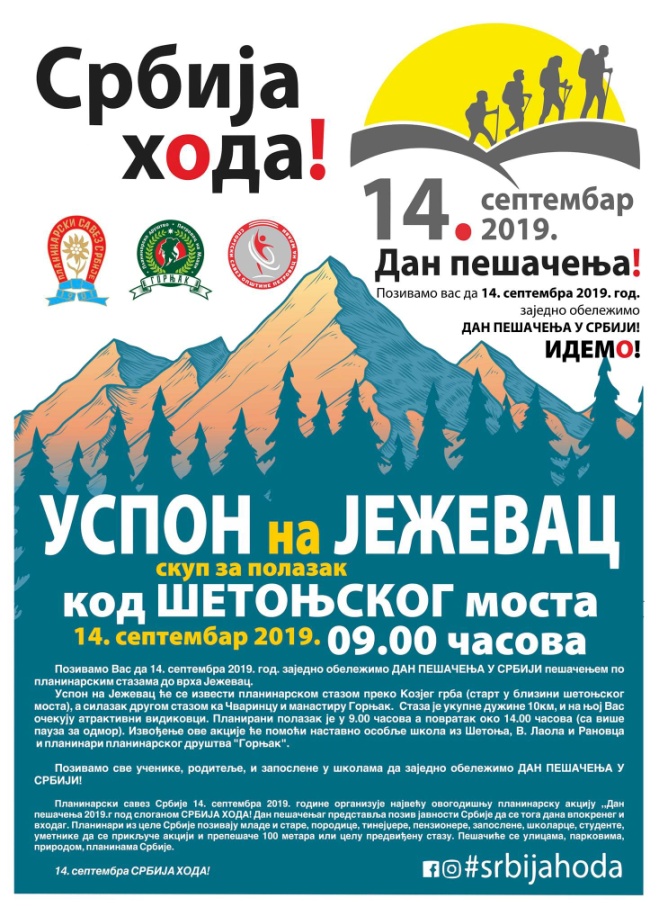 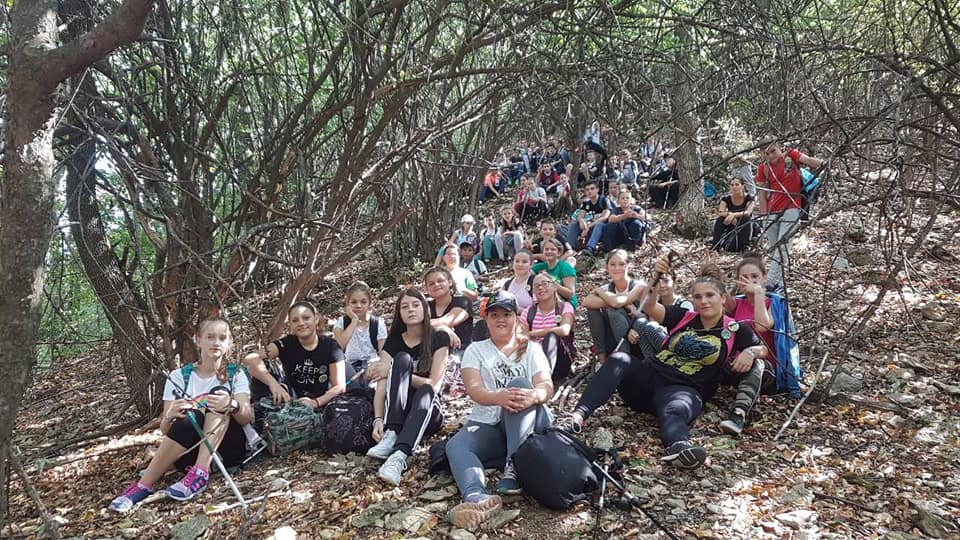 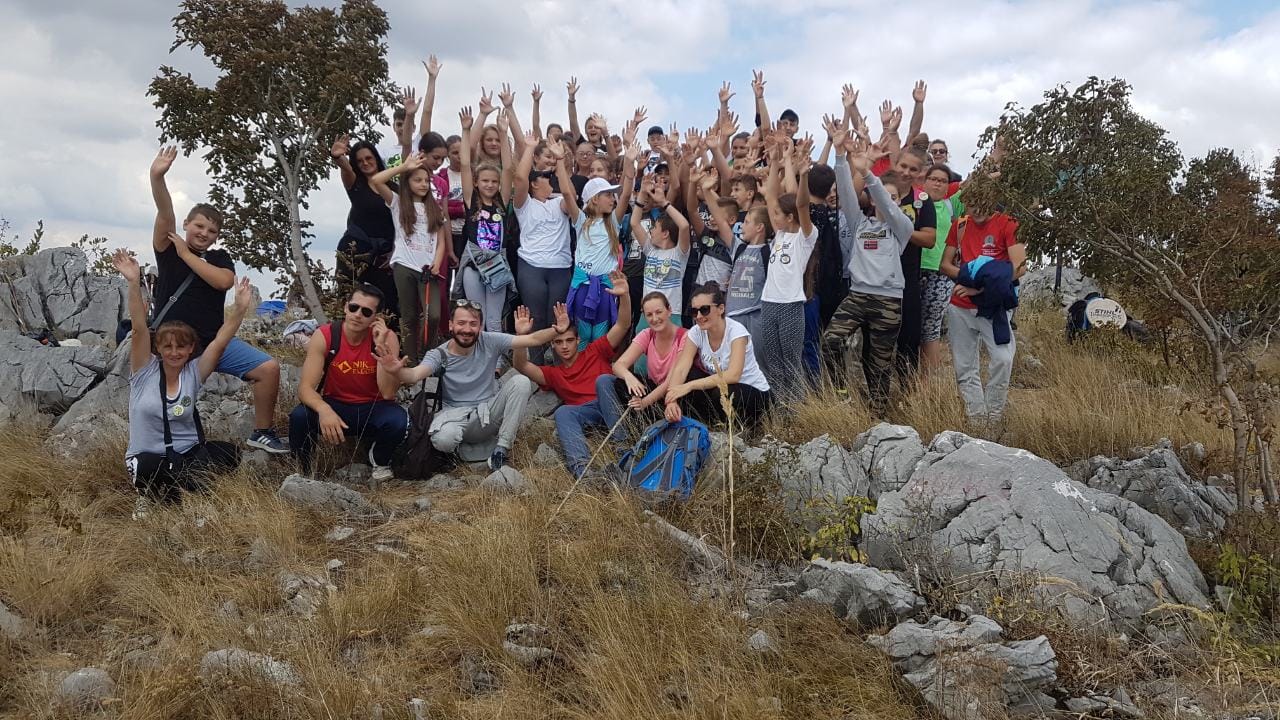 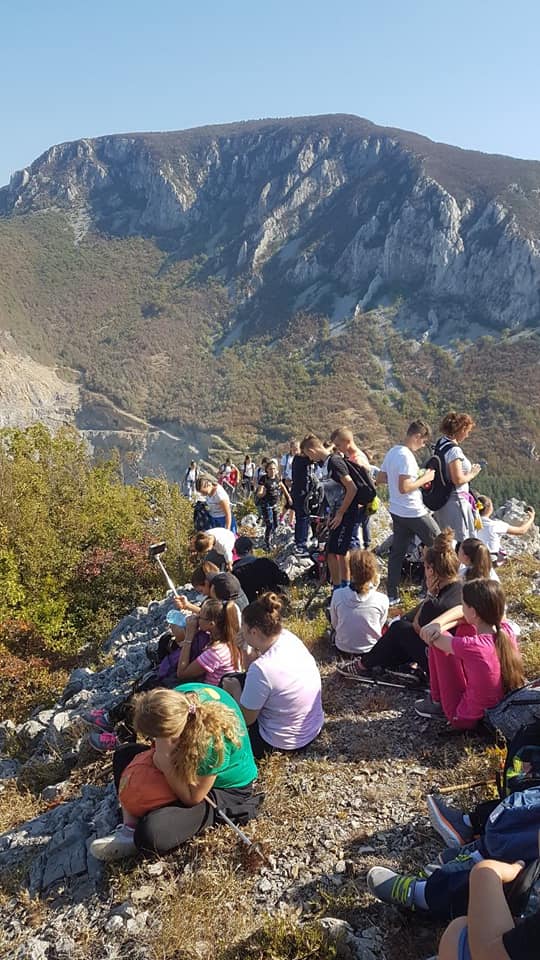 Ученици од првог до четвртог разреда ходали су путем Јежевца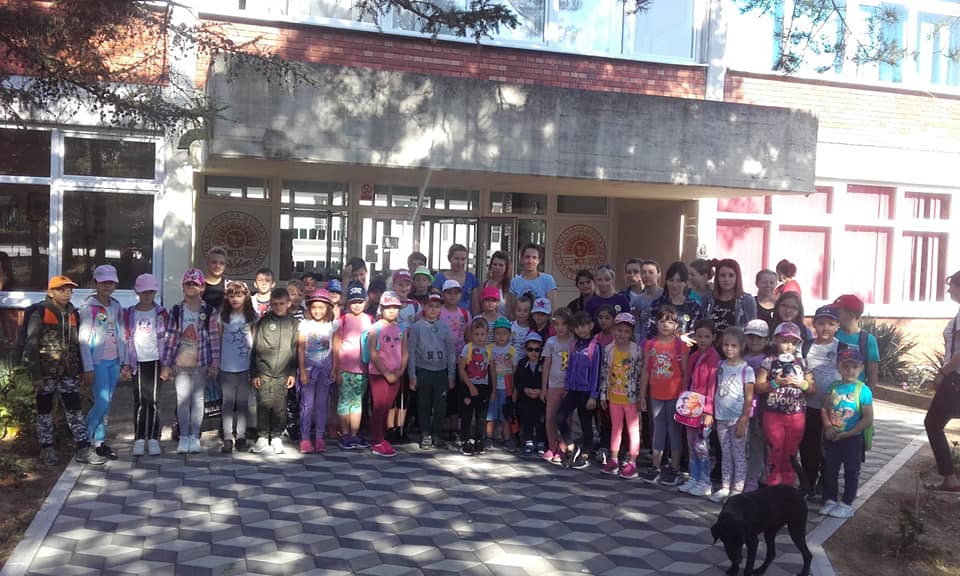 Обележавању Дана пешачења у Србији прикључили су се и ученици првог, другог и трећег разреда подручног одељења Ћовдин, који су  заједно са својим родитељима и учитељицама, Драганом Арсић и Бранкицом Обрадовић, обишли брдо Крилаш и фарму Бела река.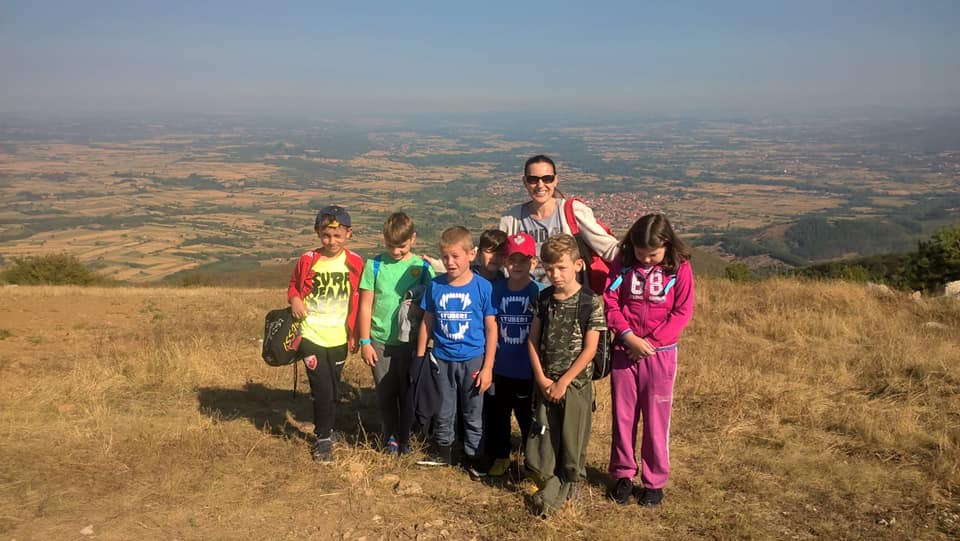 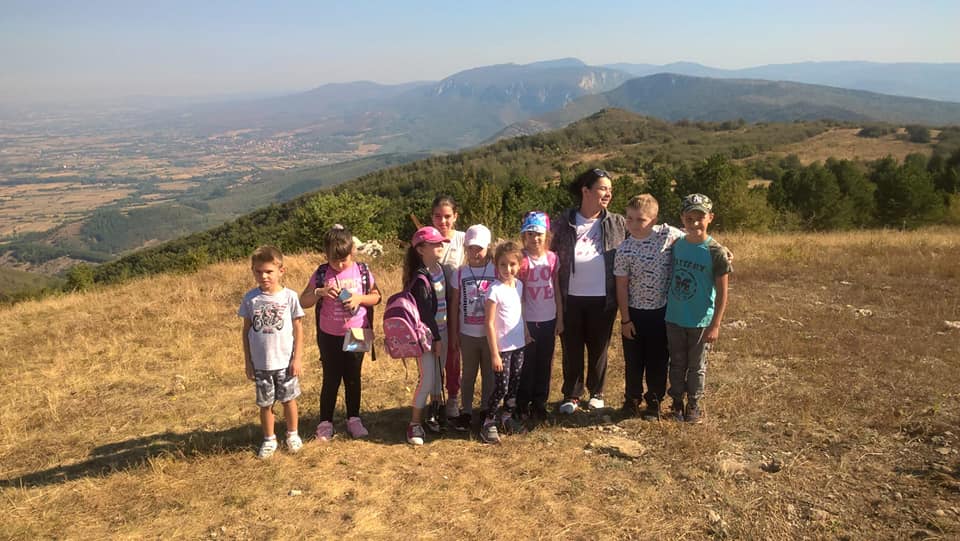 		Учитељијада 2019.У Охриду је од 20. до 22. септембра 2019. одржана VI Учитељијада. Скупу је  присуствовало преко 1000 учитеља и наставника из целе Србије, а међу њима и учитељско друштво из Петровца на Млави. Наша школа је такође имала своје представнице.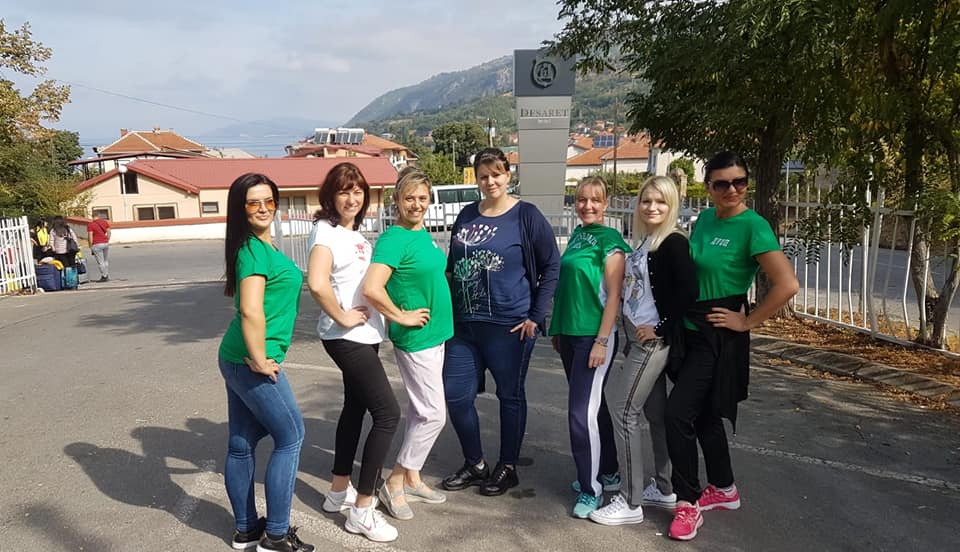 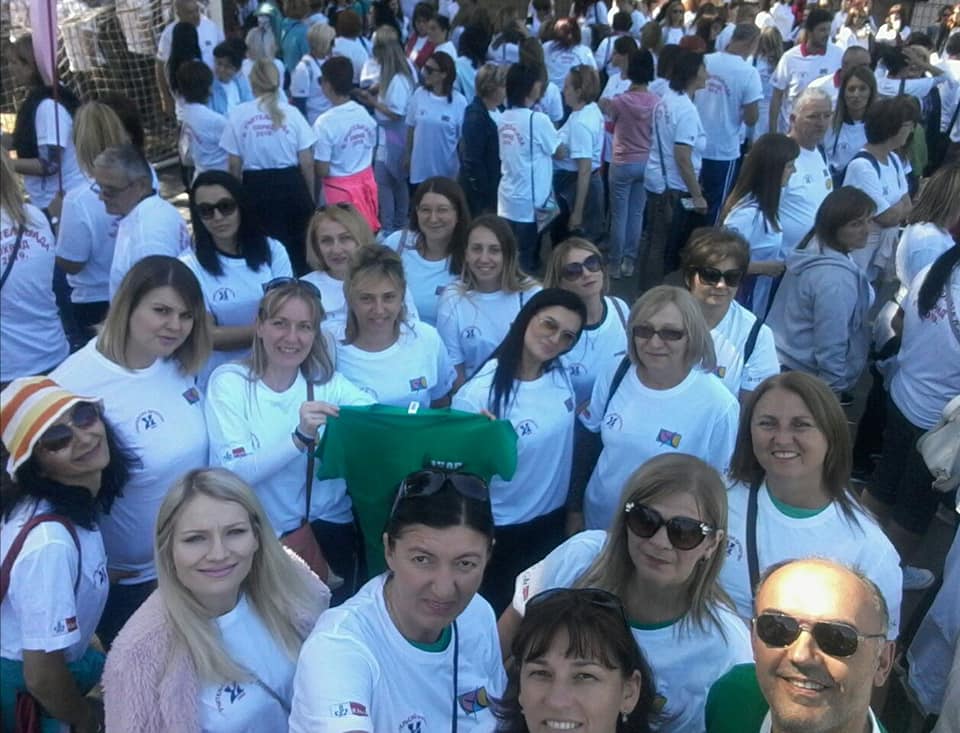 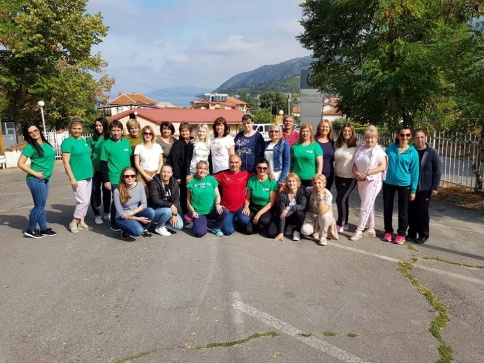 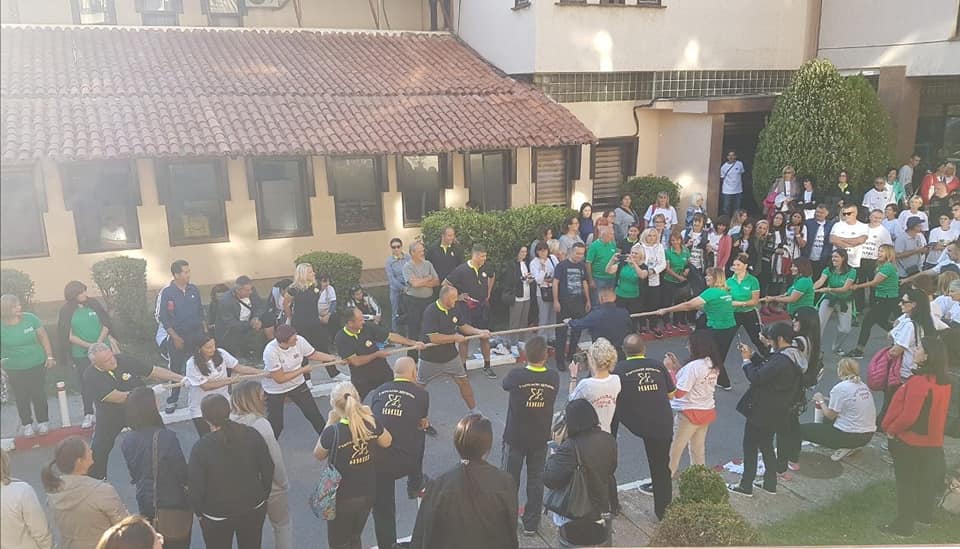 26.09.2020. - Поводом обележавања Eвропског дана језика, наставницe енглеског језика Сања Миловановић и Аница Радојчић, наставница француског језика Тања С. Траиловић, путем презентација, дискусија, радионица, квиза.... упознале су ученике са значајем обележавања овог дана и занимљивим чињеницама о језицима.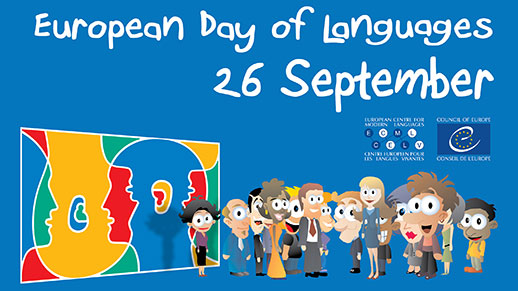 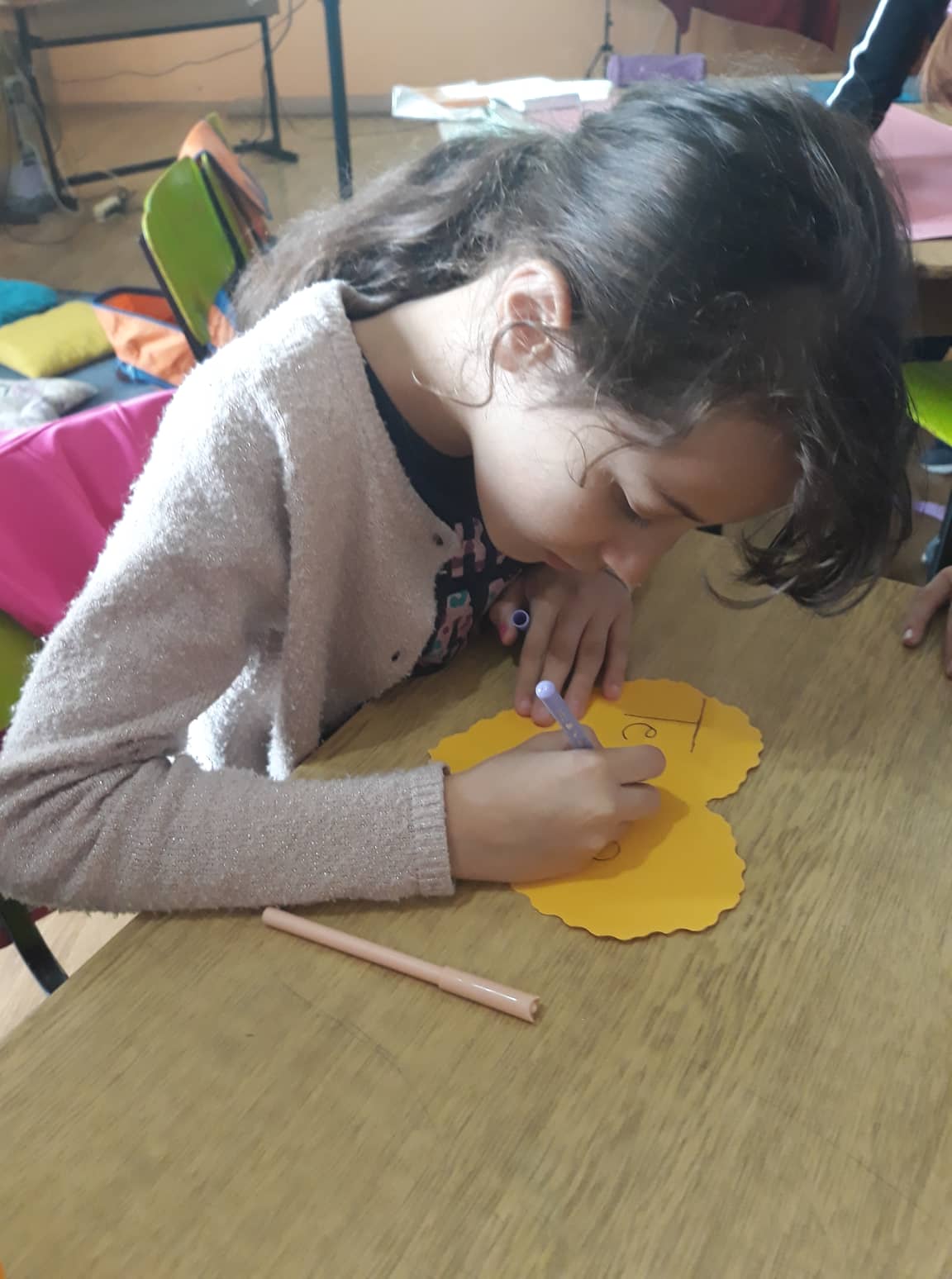 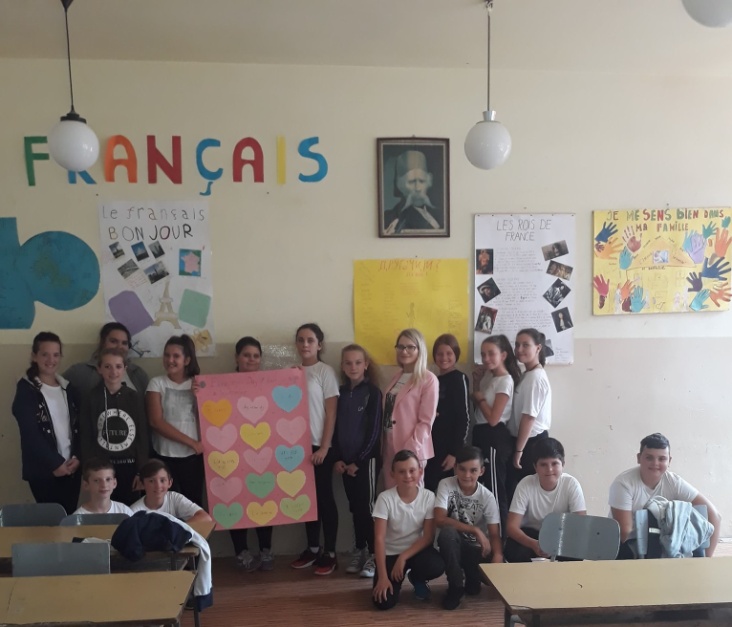 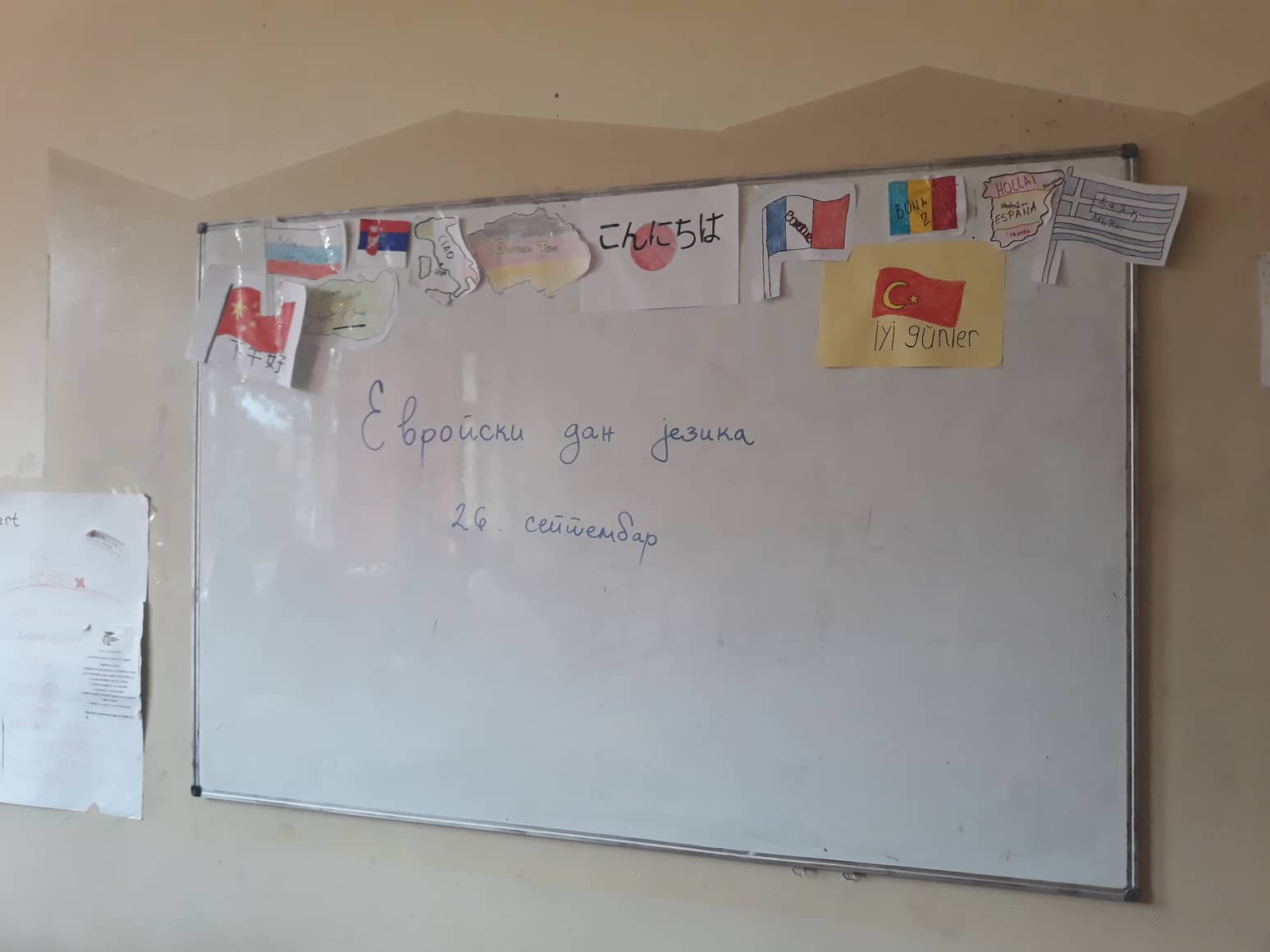 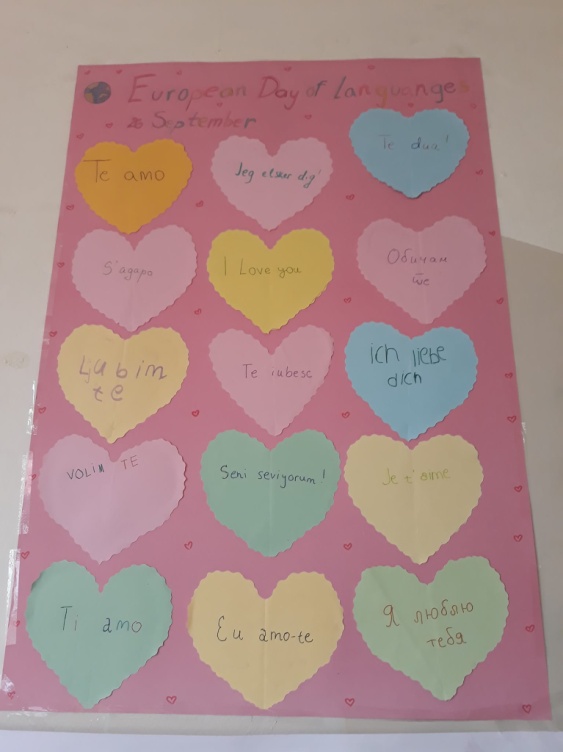 27.09.2019. – Ученици наше школе посетили су манифестију Ноћ истраживача у Спортском центру Петровца на Млави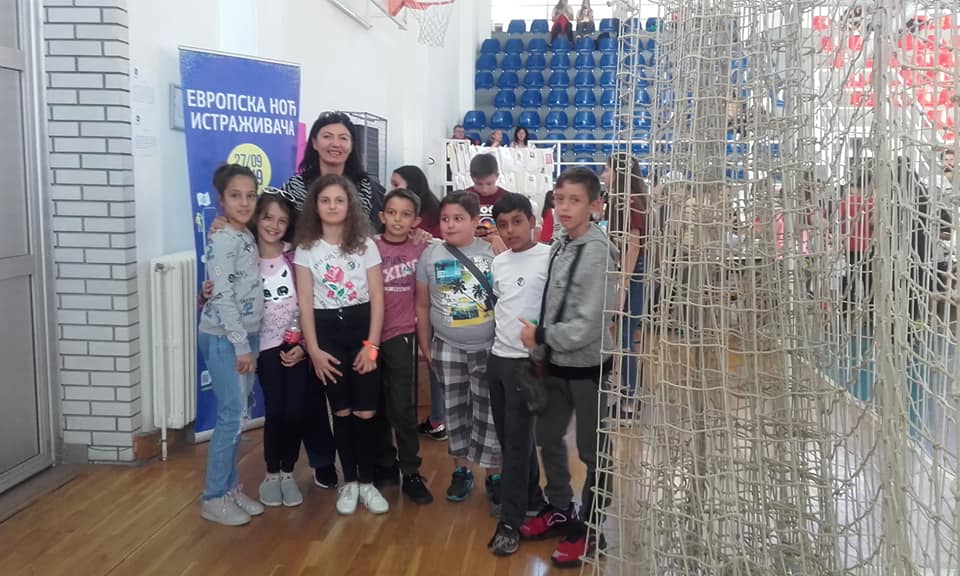 ОКТОБАР04.10.2019. - одржана је ревија "Мини рукомета" у спортској хали  „Драгутин Томашевић” у Петровцу на Млави за ученике трећег и четвртог разреда. Наша школа је имала своје представнике, а екипу је предводила учитељица Снежана Јовић.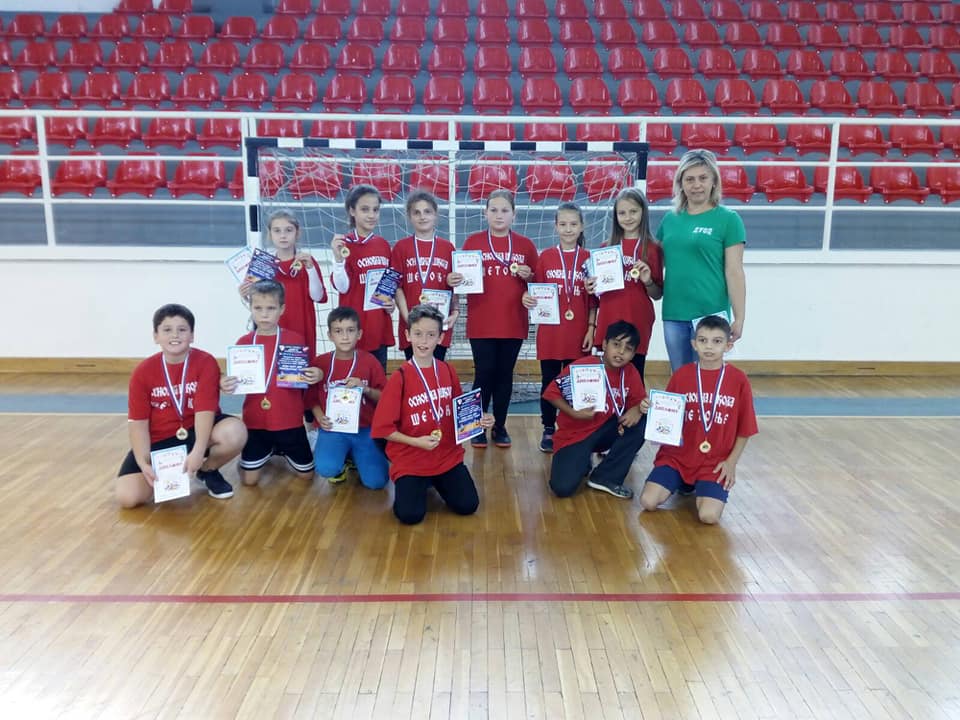 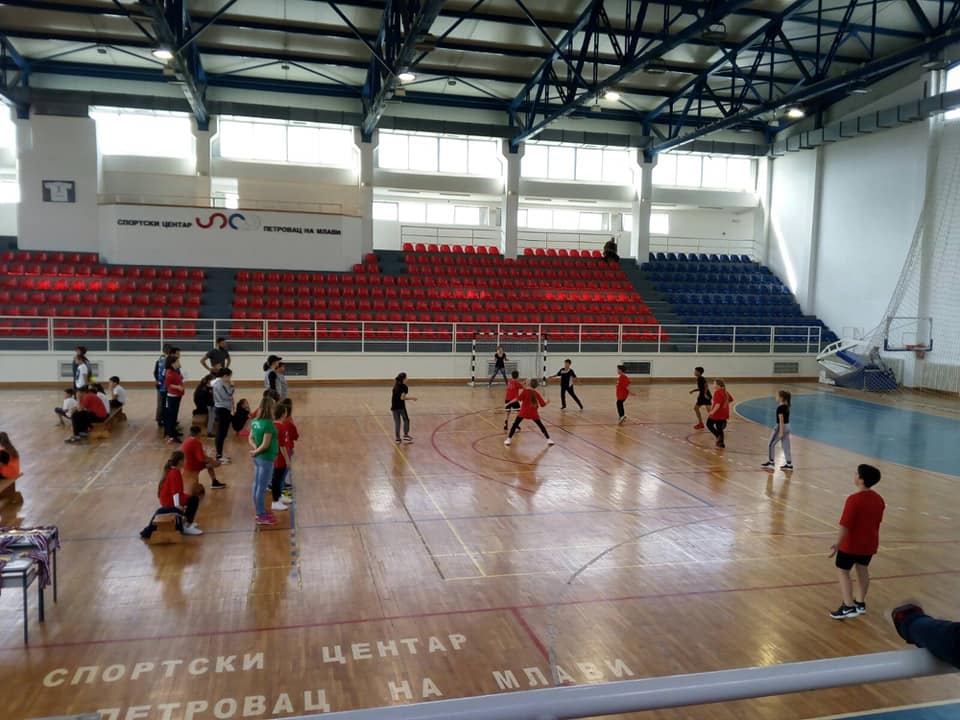 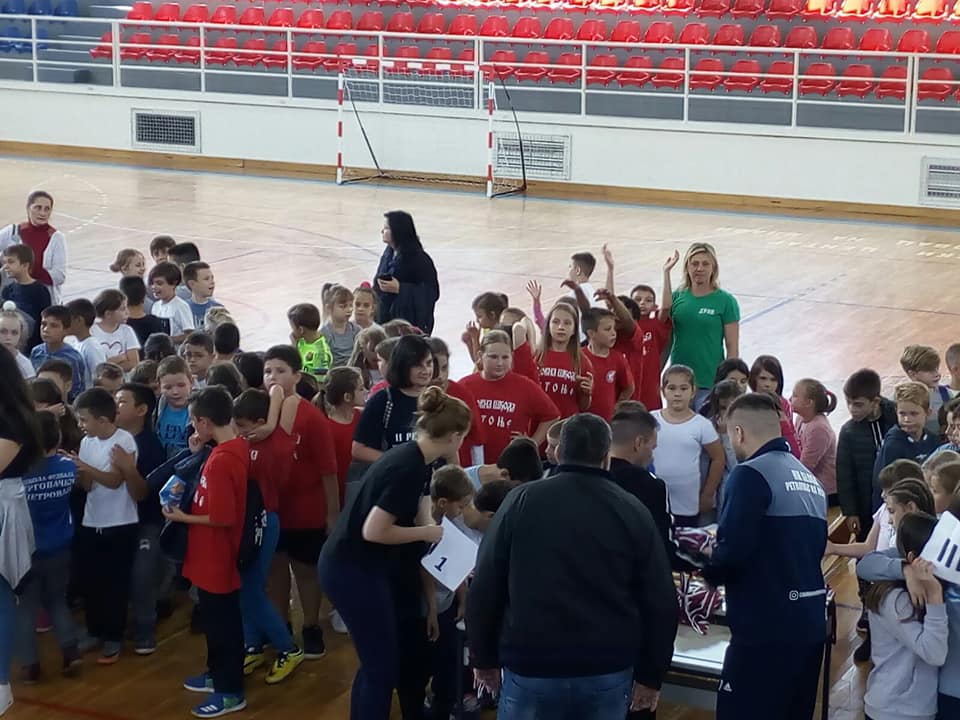 Дечја недељаОвогодишњи мото Дечје недеље био је „Да право свако - дете ужива лако”, која је одржања у периоду од 7. до 13. октобра. Током ове недеље одржане су многобројне манифестације, радионице и активности у којима су учествовали ученици, родитељи и наставници наше школе. 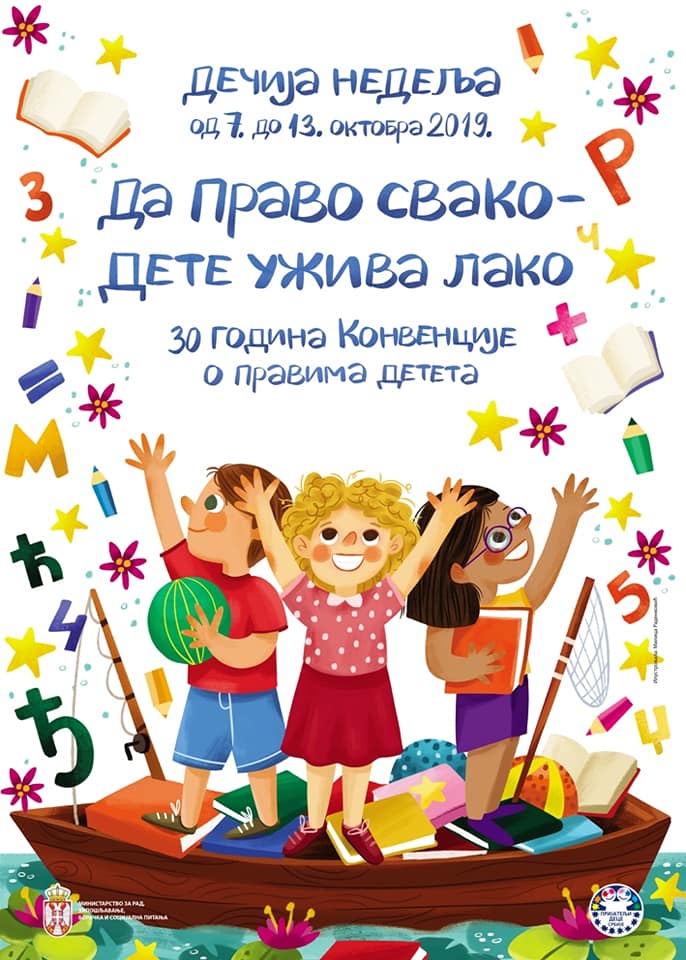 Првог дана Дечје недеље у матичној школи одржанa je радионицa под слоганом овогодишње Дечје недеље „Да право свако - дете ужива лако”, у нижим разредима.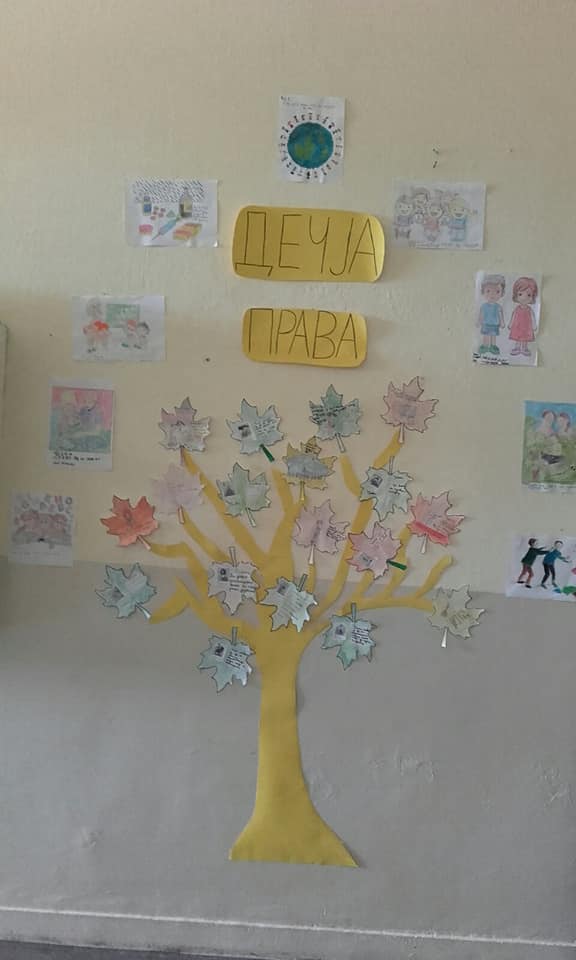 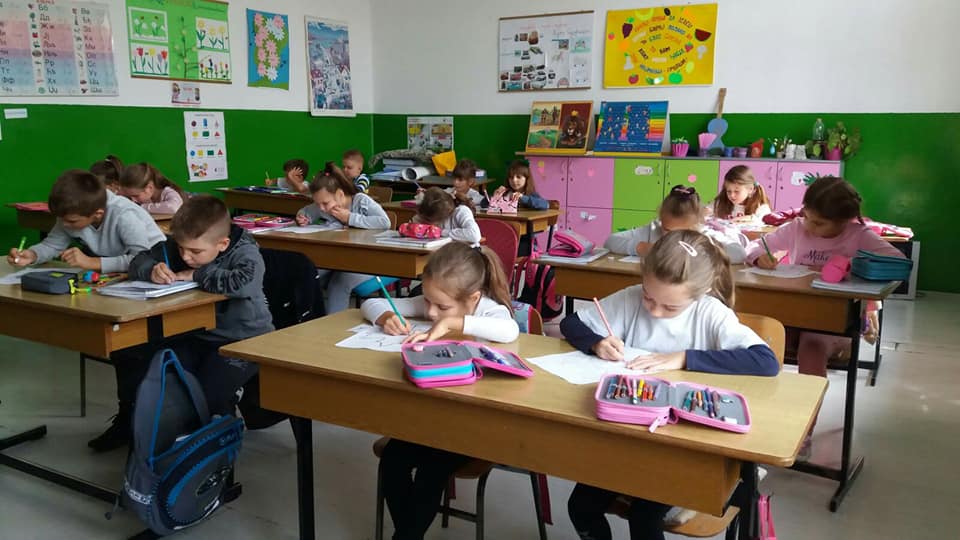 Други дан Дечје недеље обележен је приредбом у част ђака првака и њиховим свечаним пријемом у Дечји савез. Приредбу су организовали нижи разреди са својим учитељицама, а осим првака целе школе, присуствовали су и родитељи учесника као и васпитачица са предшколцима.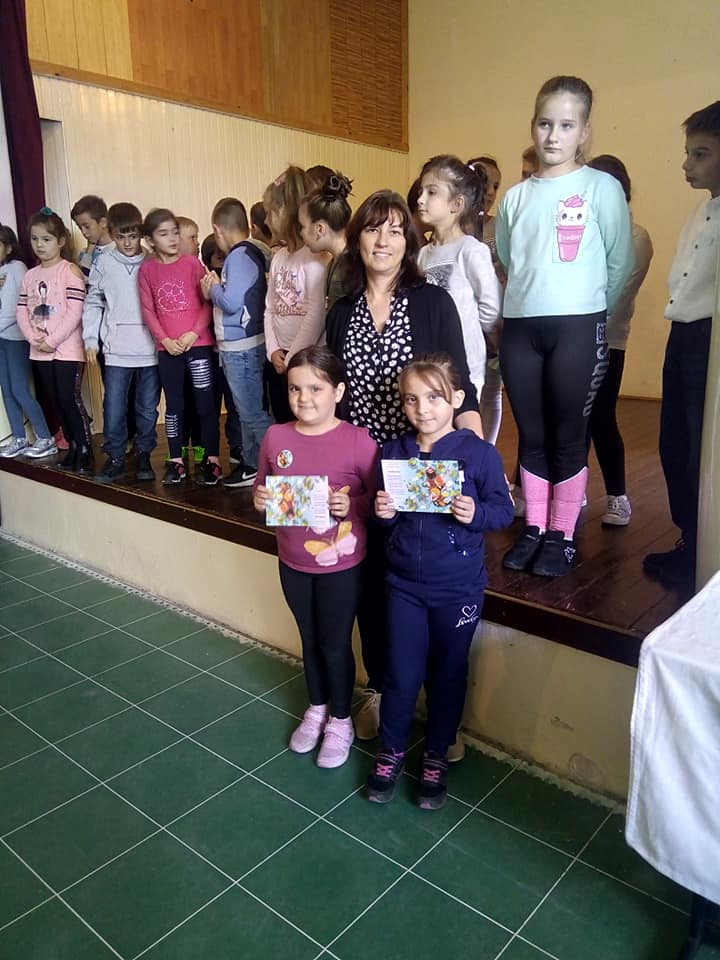 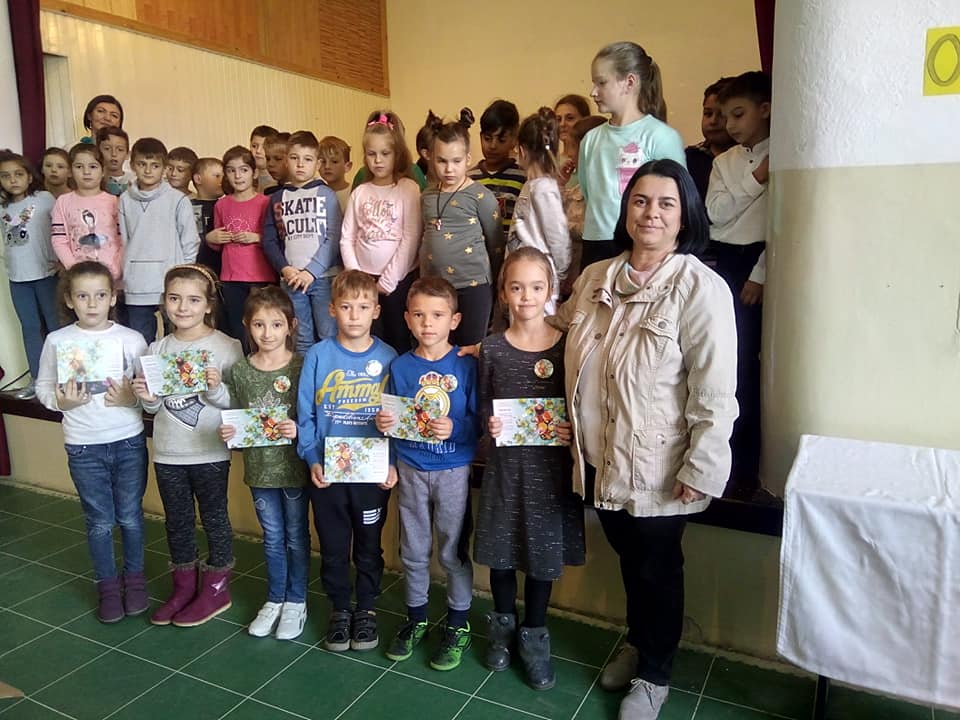 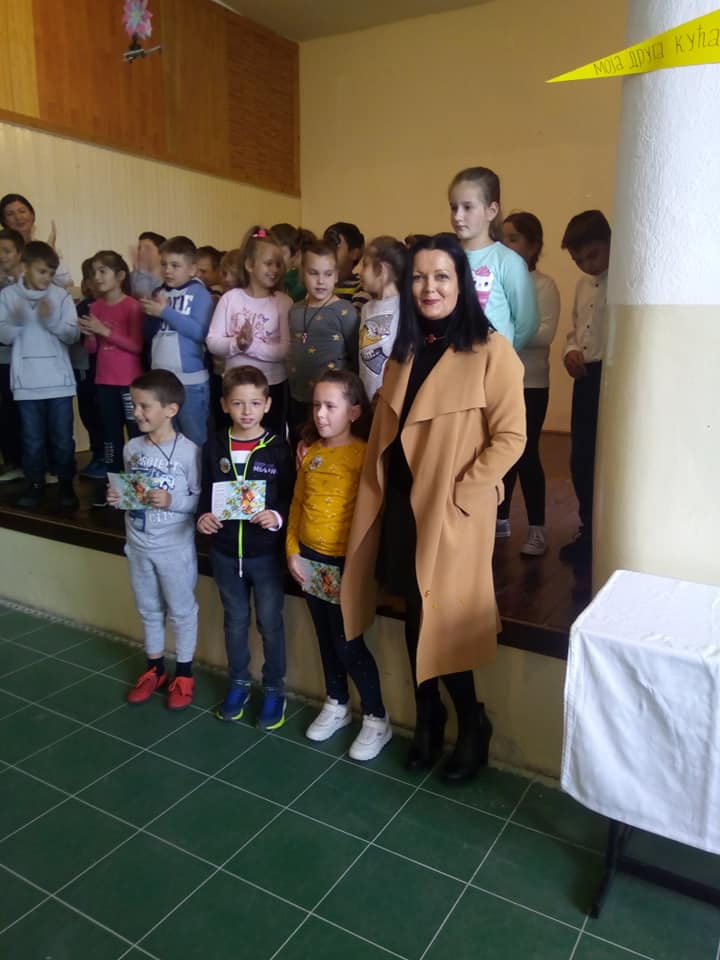 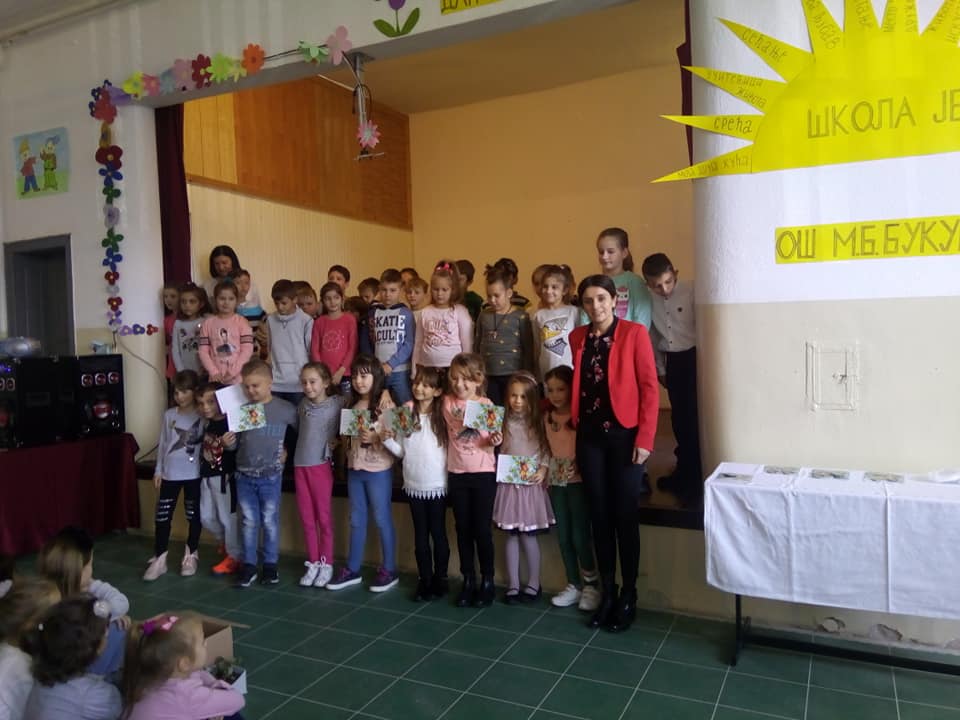 У старијим разредима истог дана разредне старешине оба одељења VI разреда, Сања Миловановић и Владан Милић реализовали су радионицу на тему „Упознавање остварености права детета у нашој земљи”. 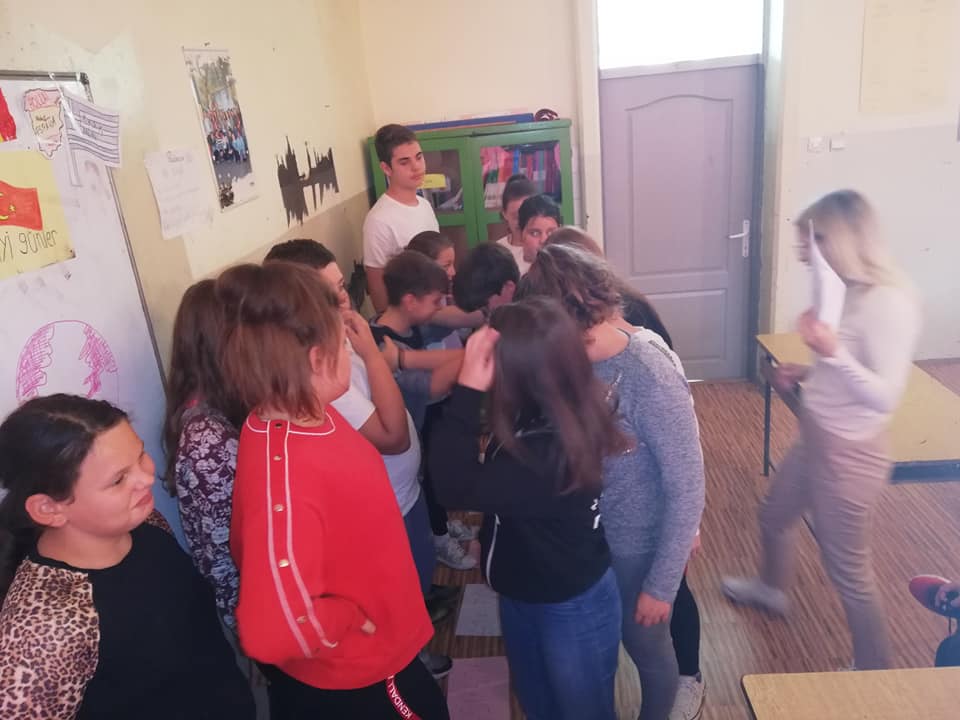 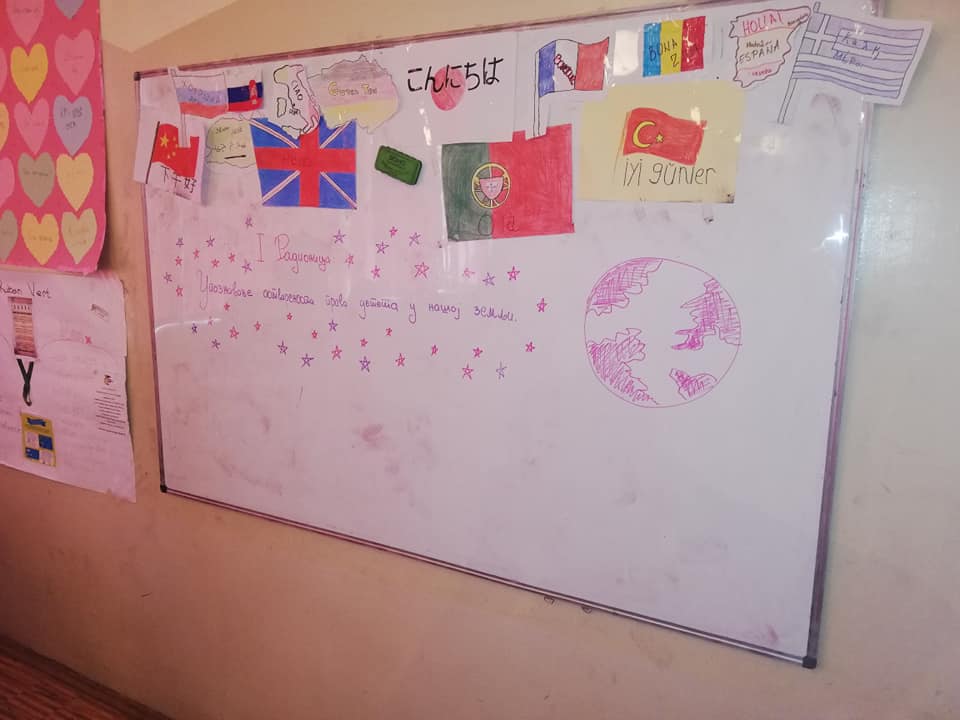 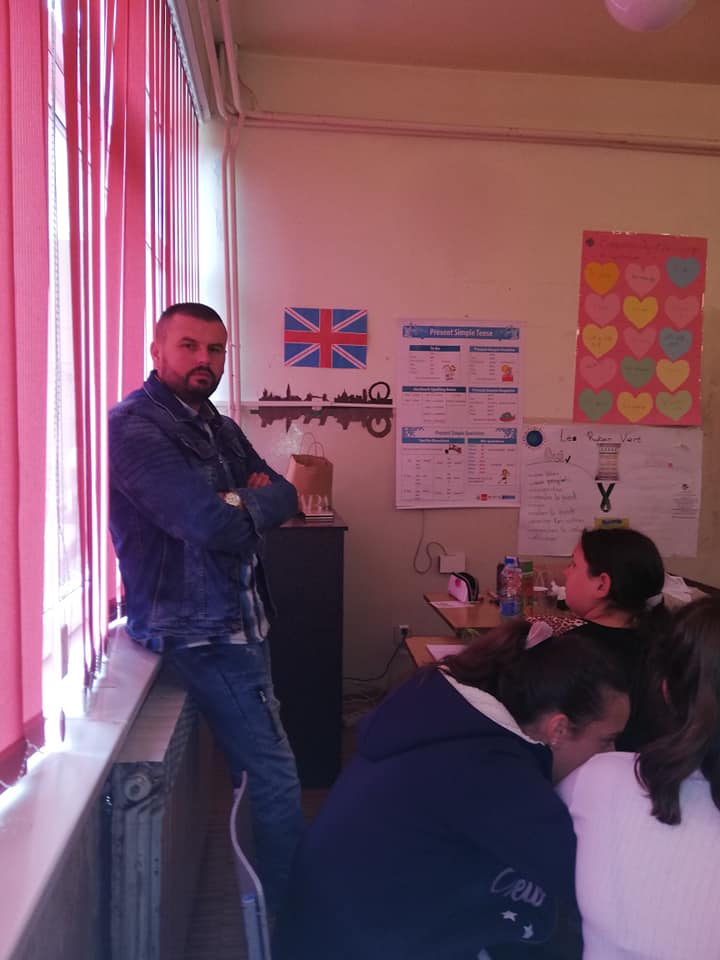 У оквиру активности Дечје недеље, 9. октобара 2019. године реализован је једнодневни излет у Београду, за ученике разреда, и том приликом посећен је Музеј Николе Тесле и Ботаничка башта „Јевремовац” 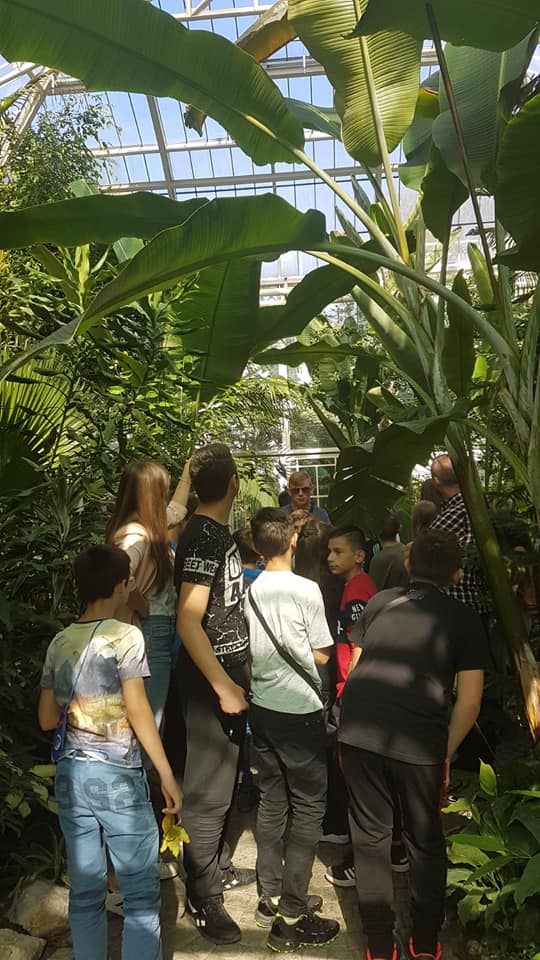 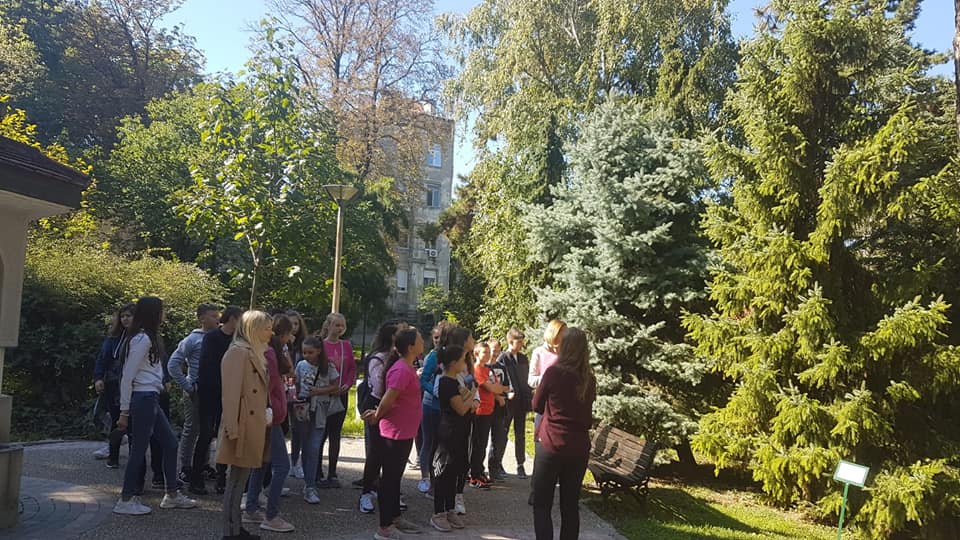 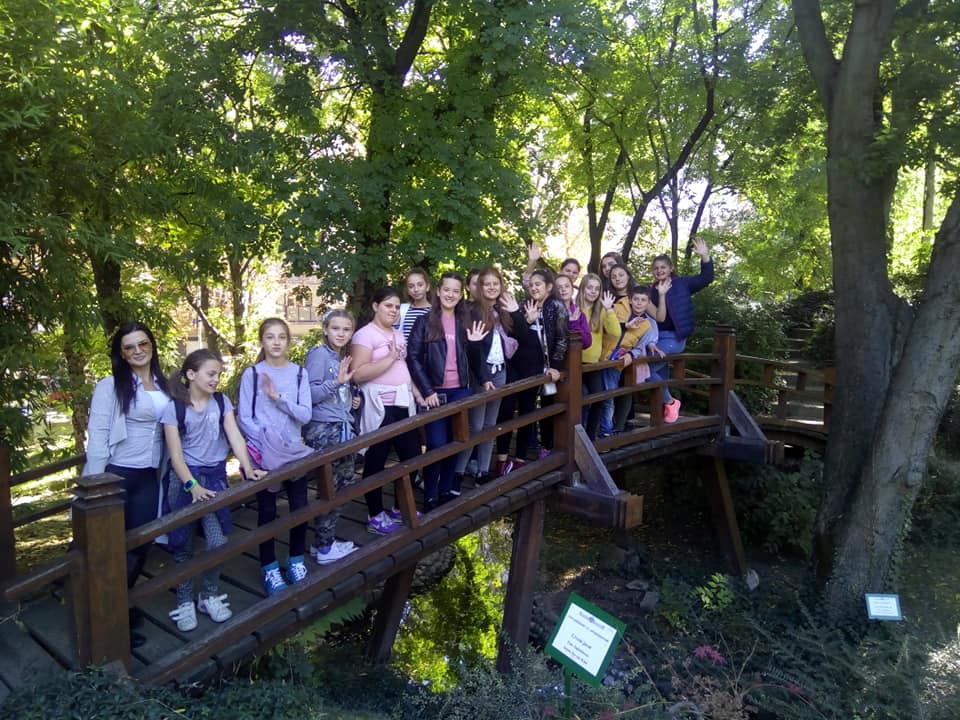 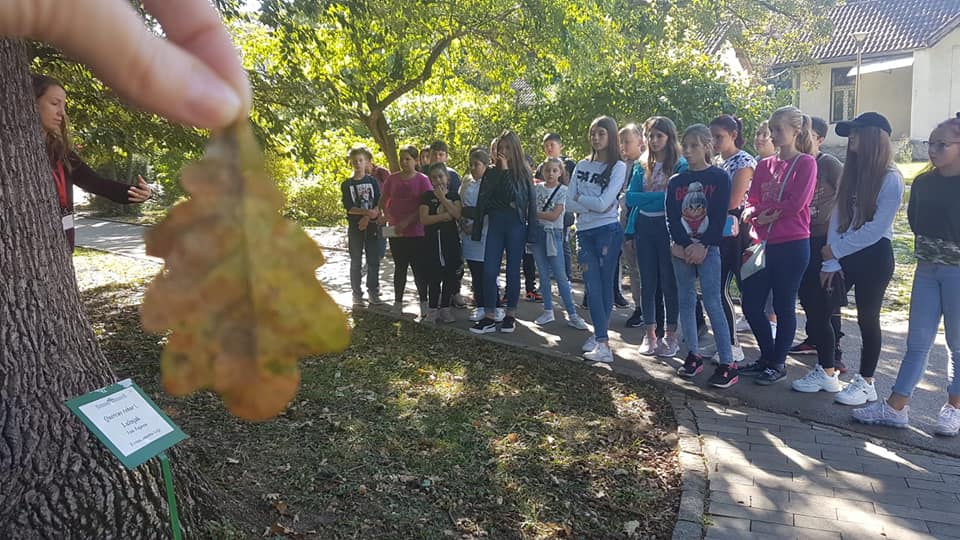 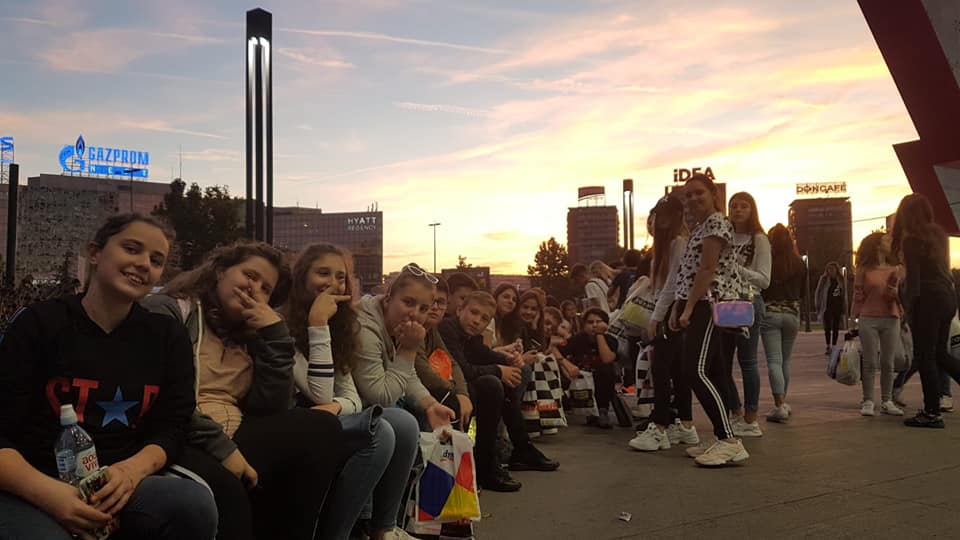 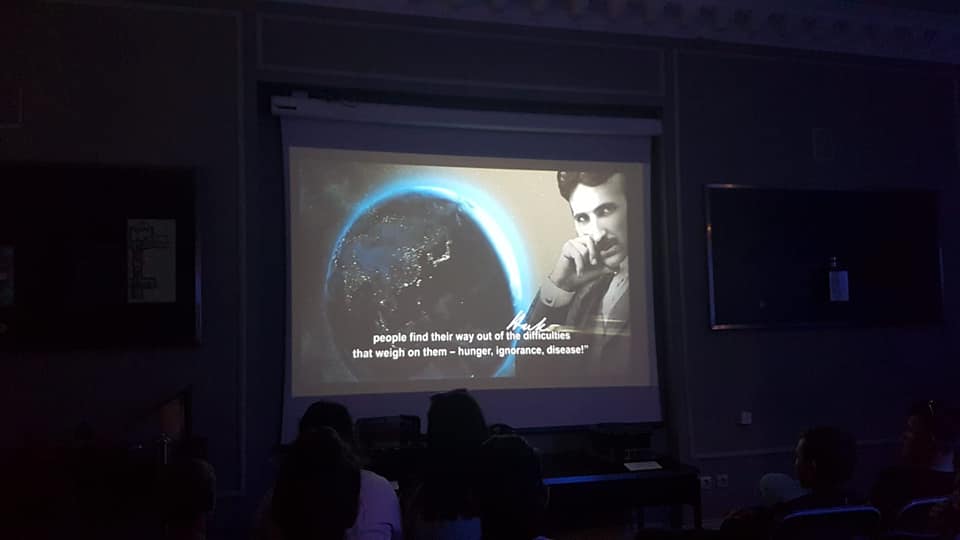 Истог дана ученици од првог до четвртог разреда у сарадњи са родитељима и учитељима су организовали излет на „Врело''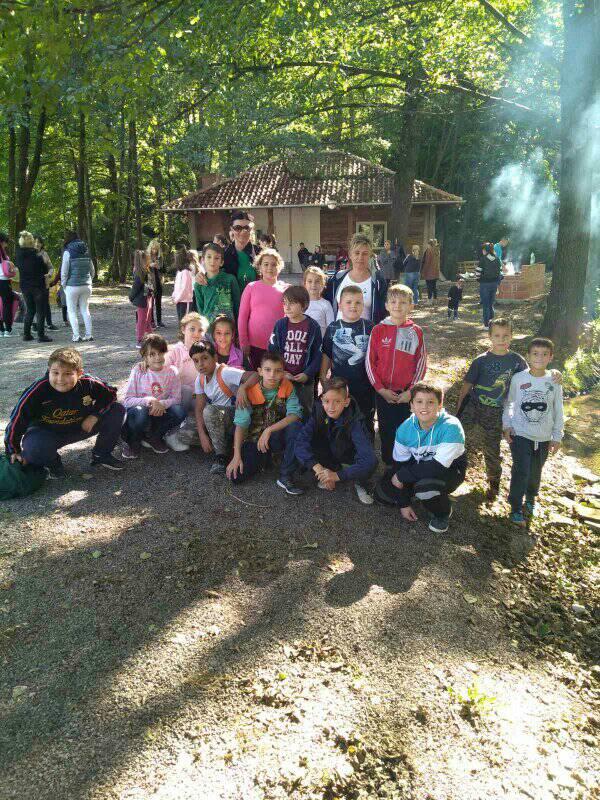 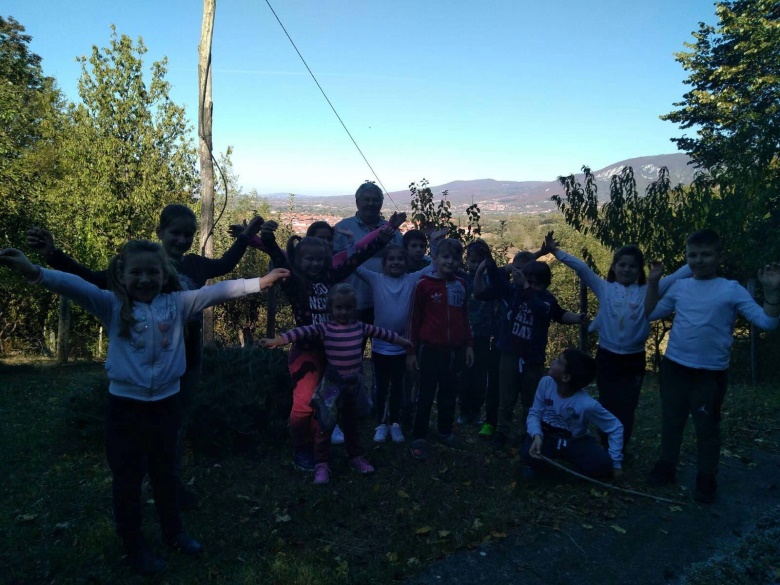 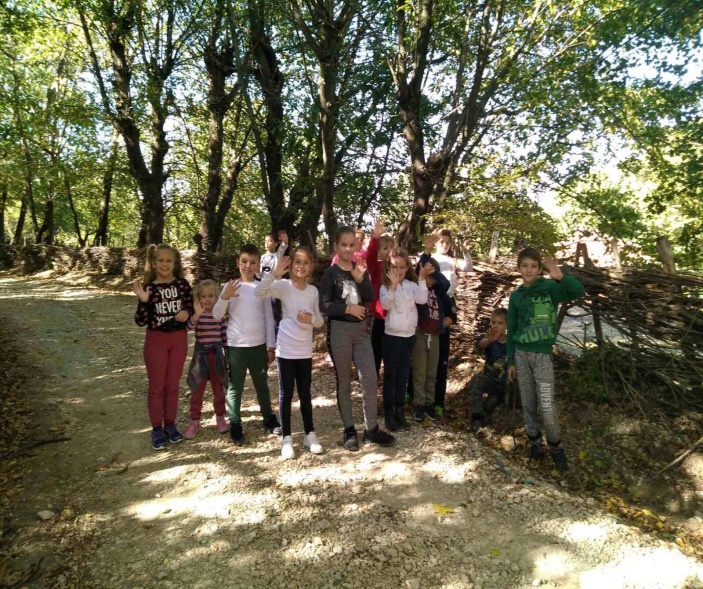 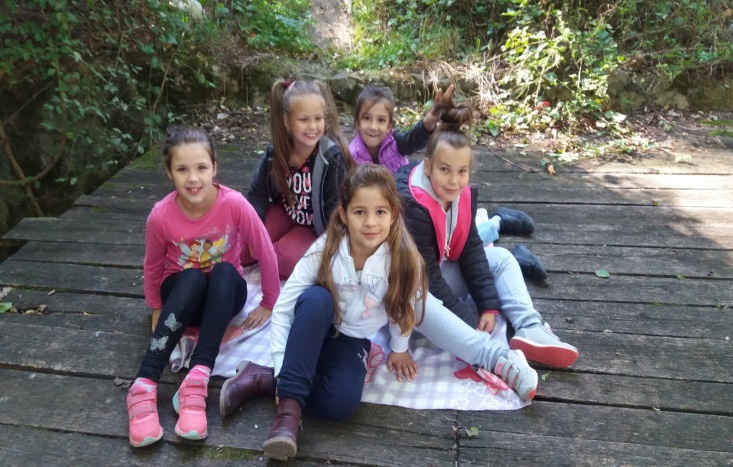 У четвртак, 10. Октобра 2019. у нижим разредима одржана је радионица „Играчка за друга”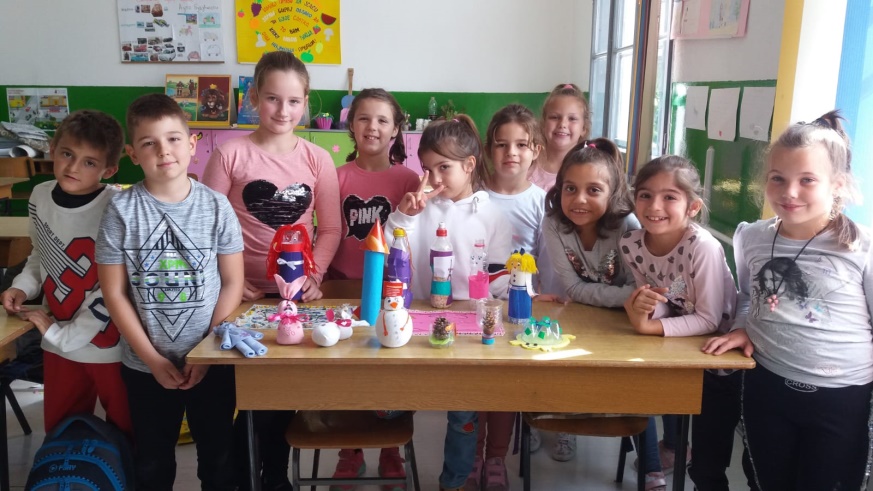 •	Дечја недеља је у Шетоњу завршена спортским даном, у којој су учествовали ученици виших и нижих разреда наше школе. Ученици нижих разреда су учествовали у „Трци за срећније детињство”, док се се ученици виших разреда, заједно са наставницима, такмичили у различитим спортским активностима.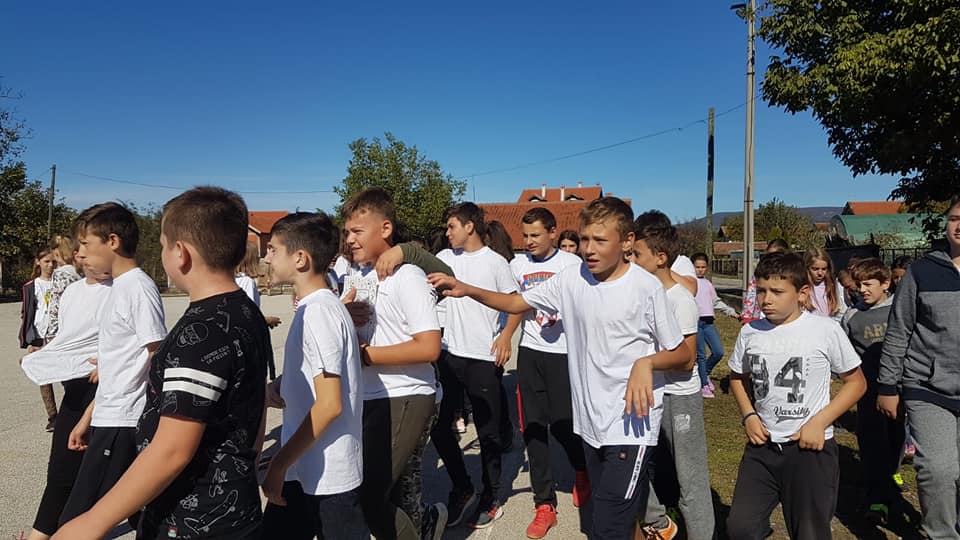 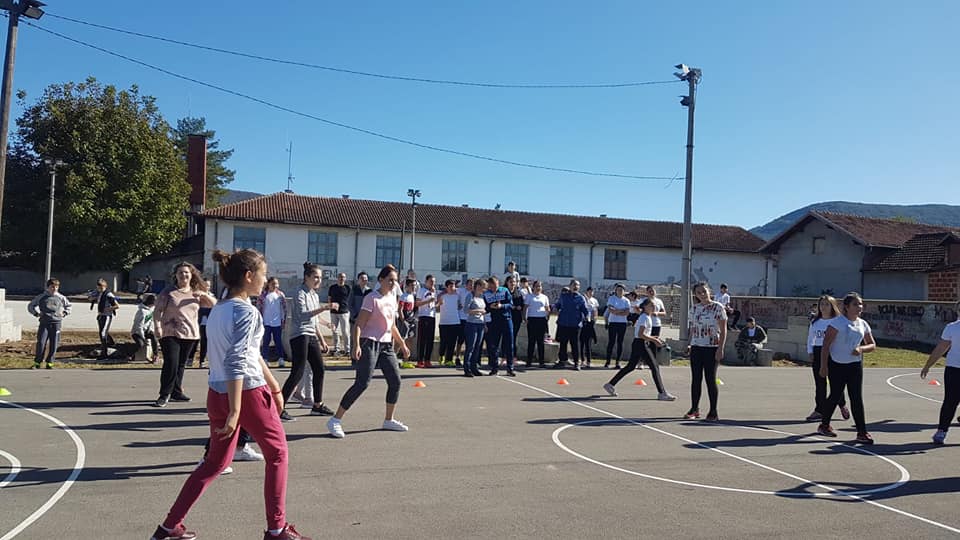 Дечја недеља у подручном одељењу Ћовдин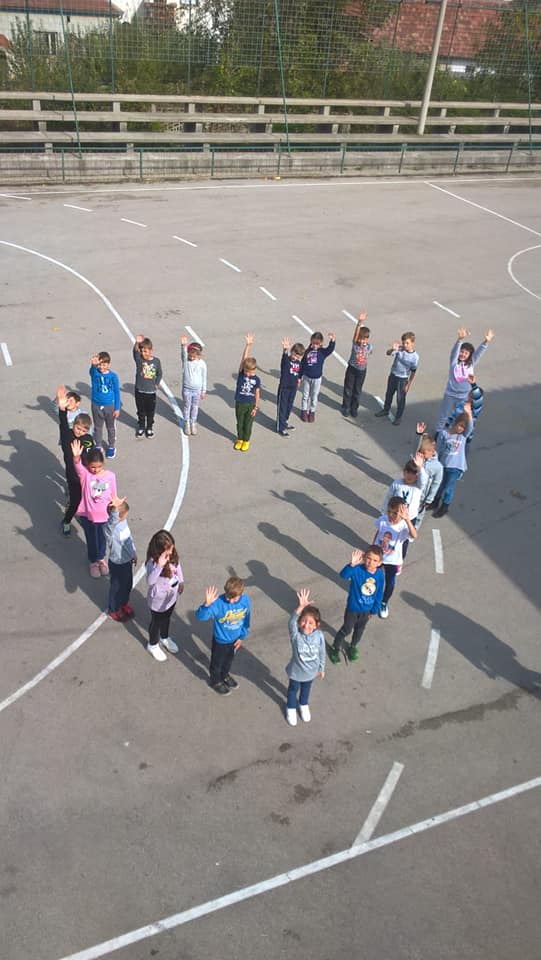 Дечја недеља у подручном одељењу у Ћовдину обележена је кроз следеће активности:Радионица Трци за срећније детињство „Да право свако – дете ужива лако”, „У срцу носим”Радионица „Правим играчку за друга''Излет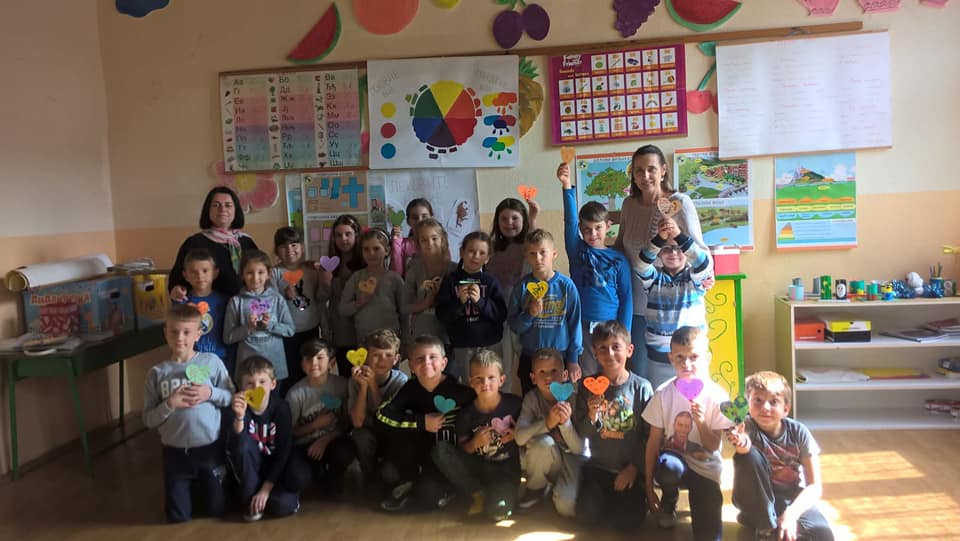 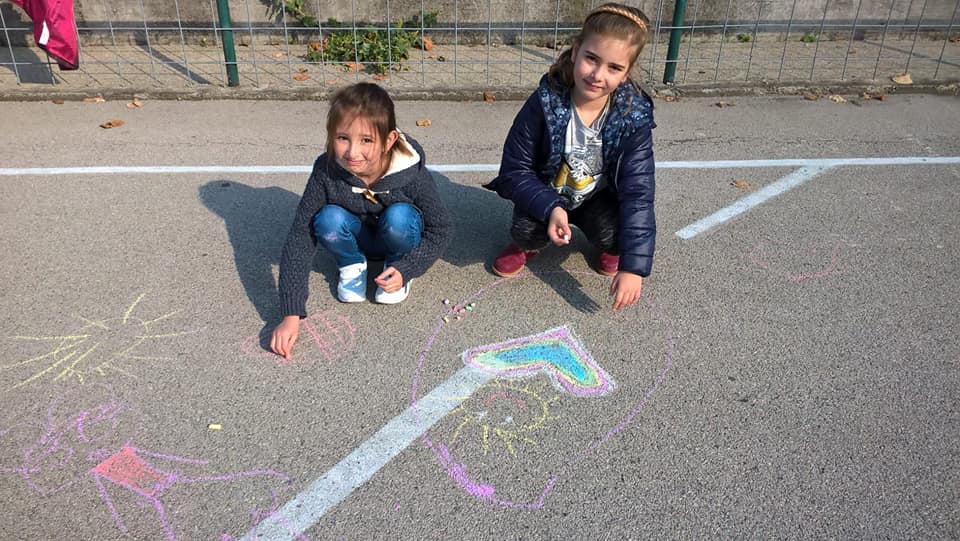 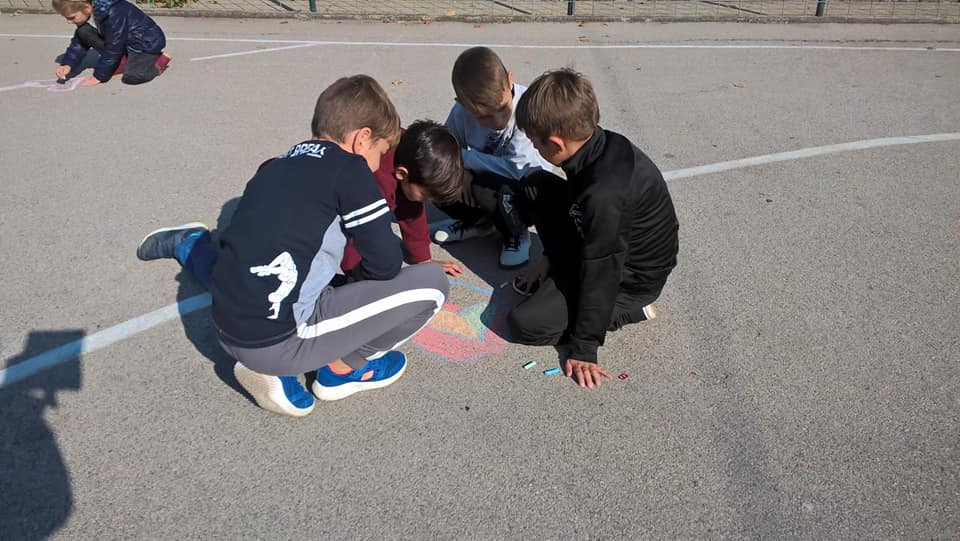 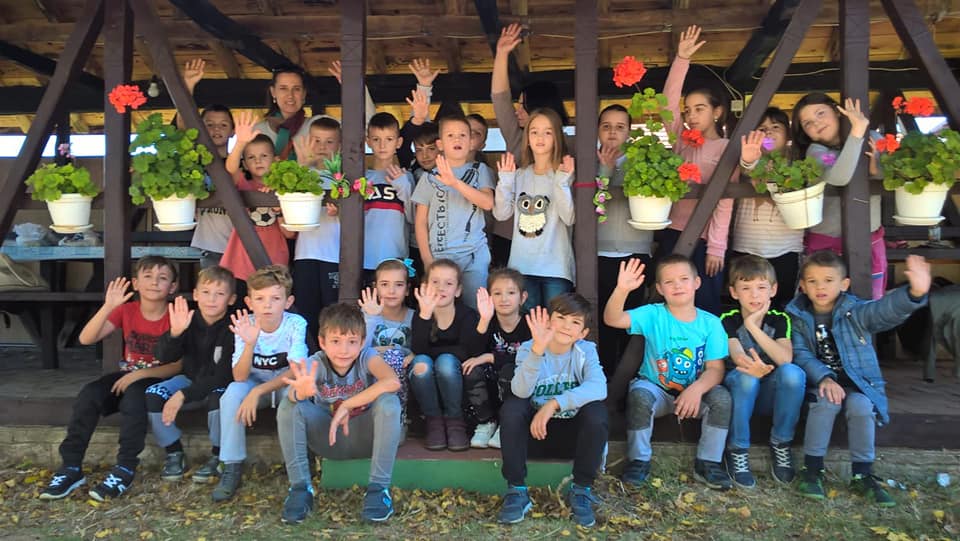 Ученици првог, другог и трећег разреда показали су своју креативност и маштовитост приликом радионице „Правим играчку за друга” где су од зрелих плодова правили поклон свом другу или другарици. 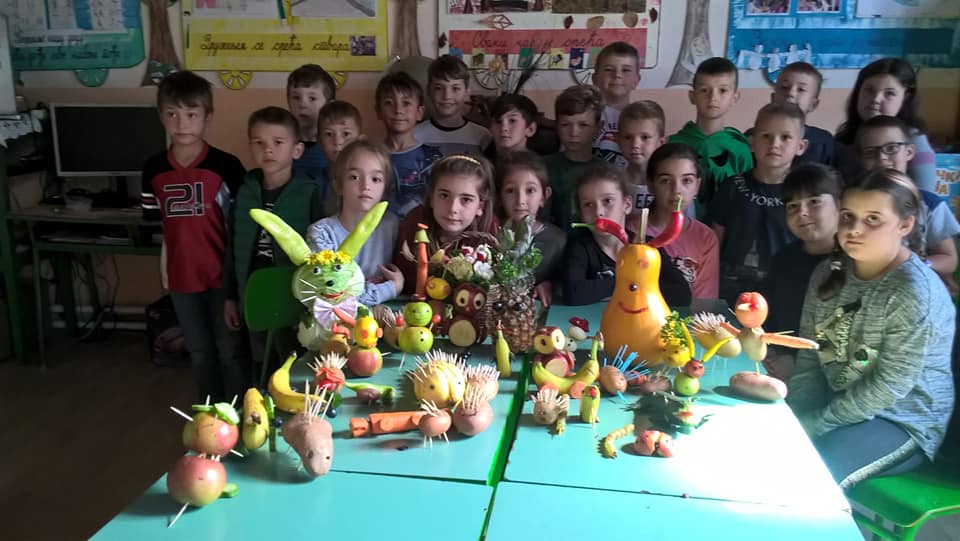 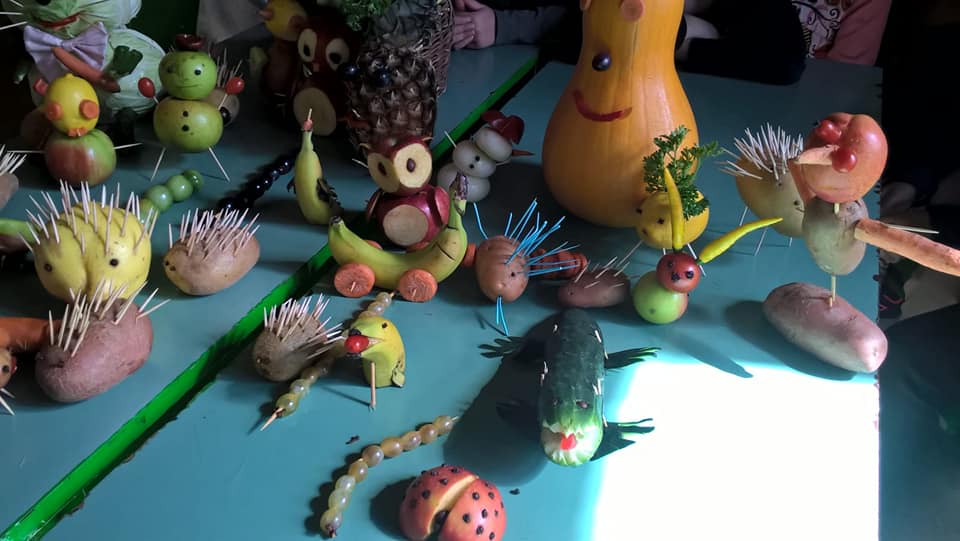 Ученици четвртог разреда са учитељицом Снежаном Илић и наставницима обишли су воденицу у Шетоњу, где су заједно са родитељима уживали у излету у природном окружењу. 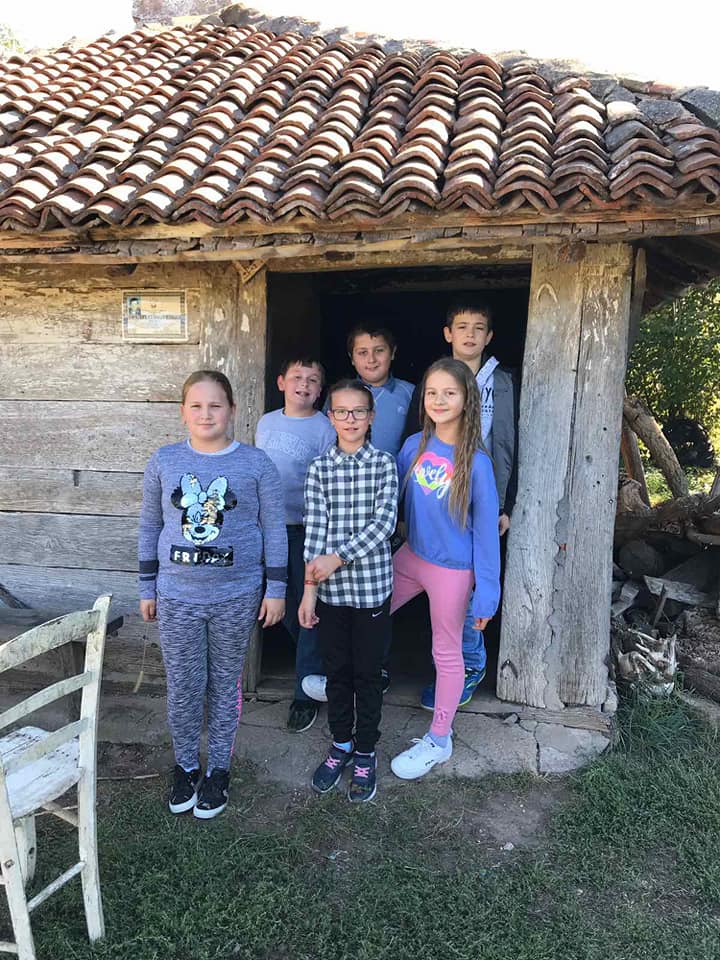 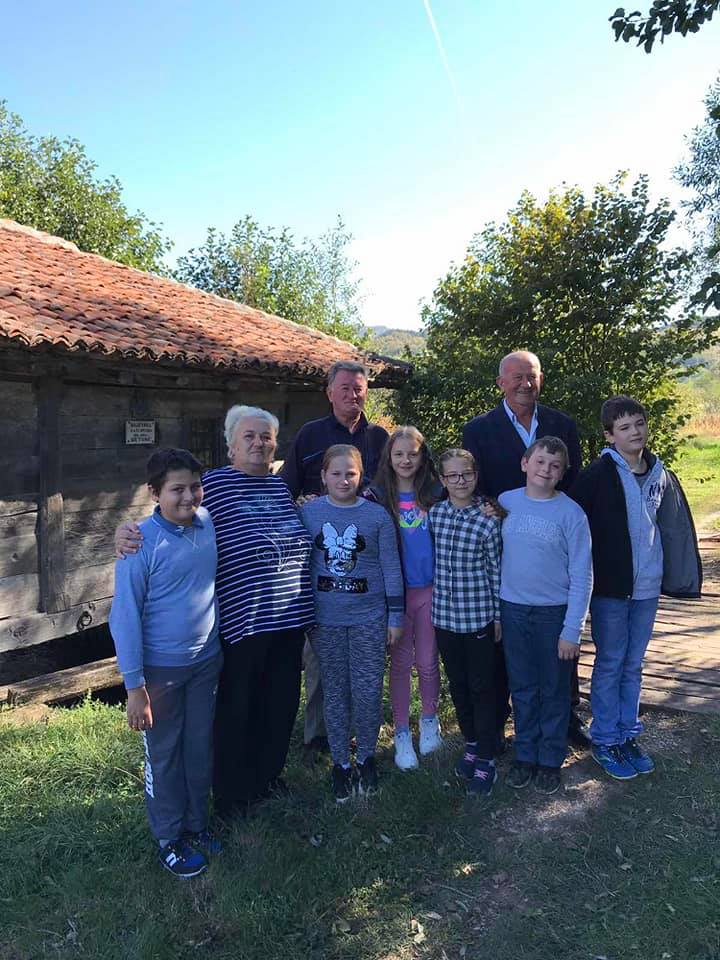 Дечја недеља у подручном одељењу ЖдрелоАктивности које су обележиле Дечју недељу су: Радионица Да право свако дете ужива лакоРадионица Правим играчку за друга/другарицуИзлет у оближњој околини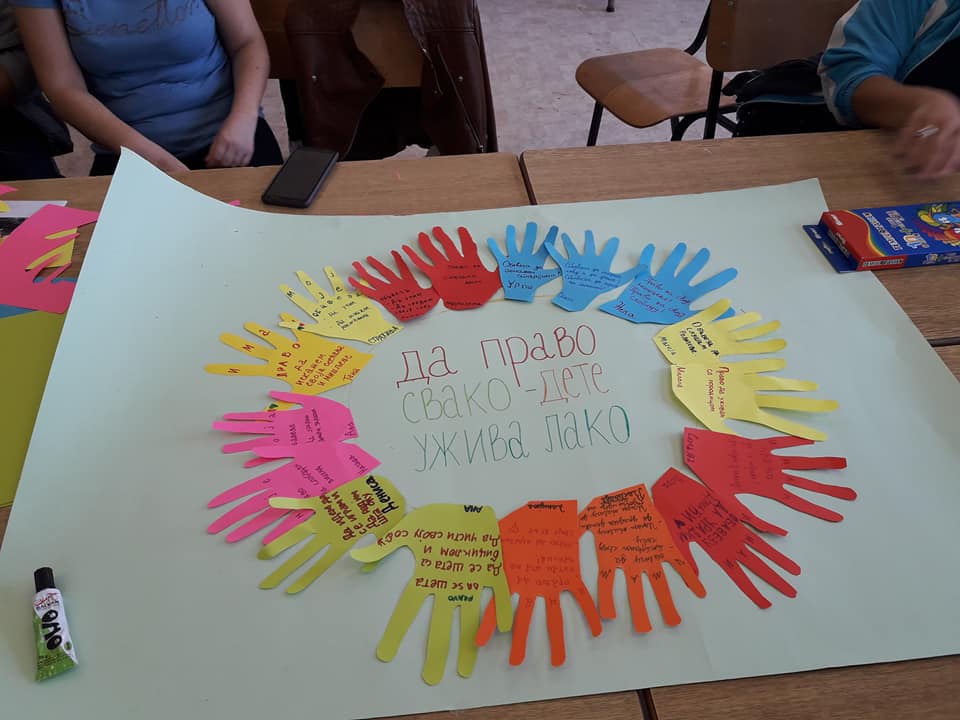 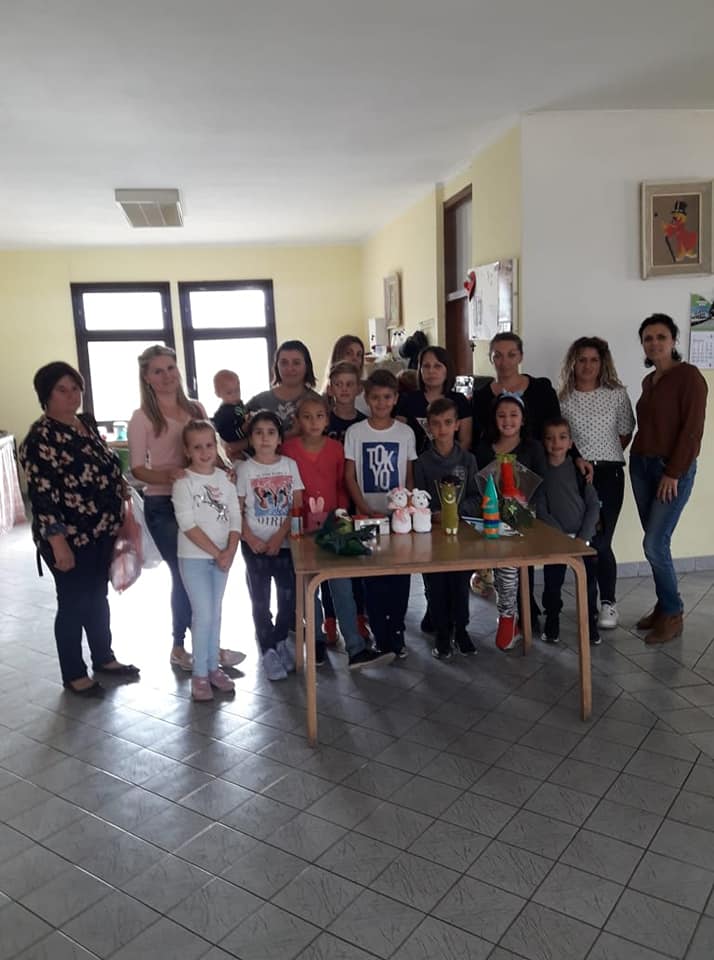 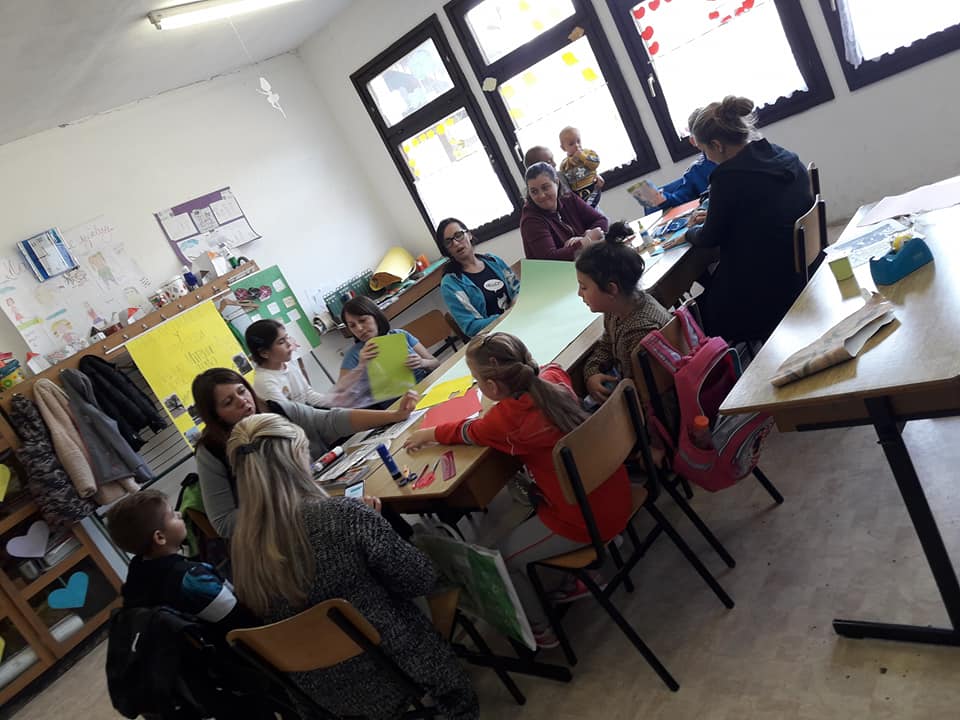 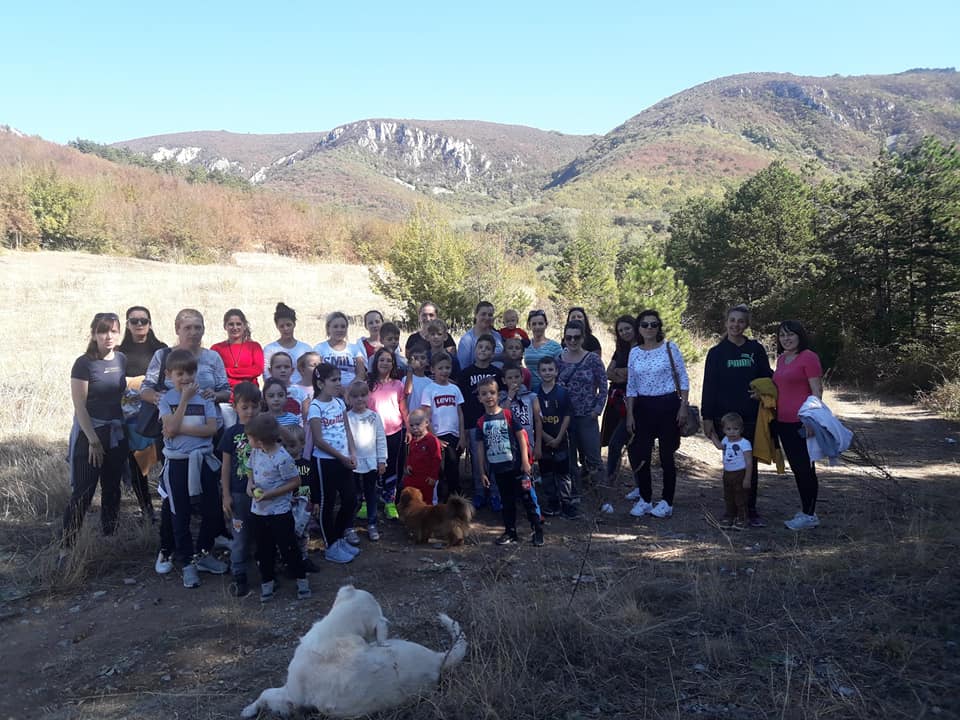 Дечја недеља у подручном одељењу ВезичевоПрвог дана реализована је радионица „Права детета ”.Другог дана обележен је пријем првака у Дечји савез.Трећег дана реализована је радионица „Правимо шешир за друга/другарицу”Четврти дан је био предвиђен за излет.Петог дана ученици су учествовали у „Трци за срећније детињство ”.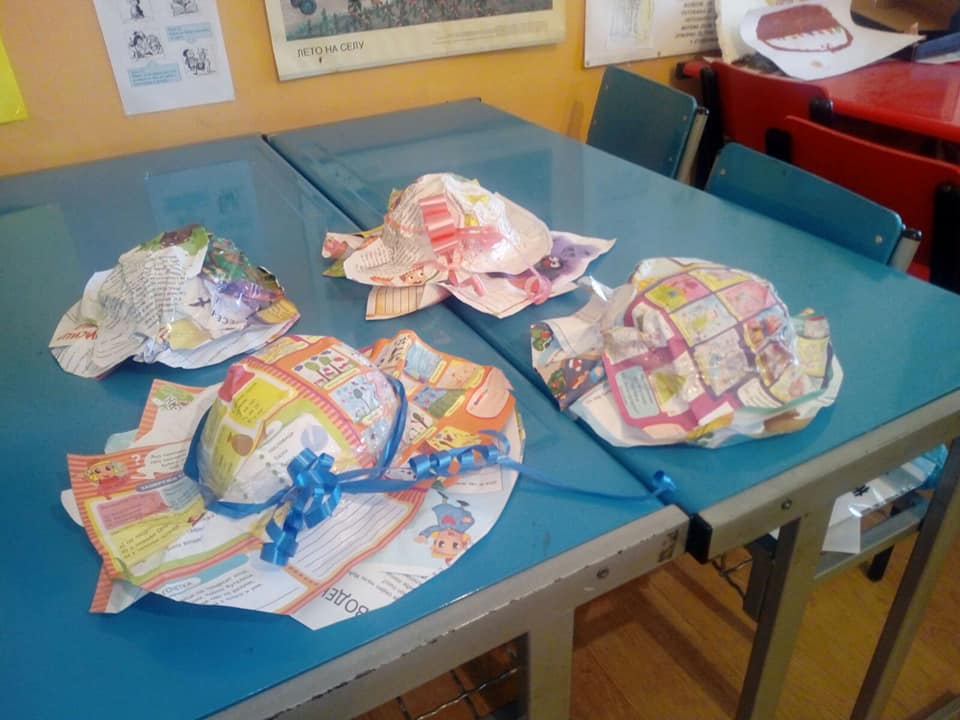 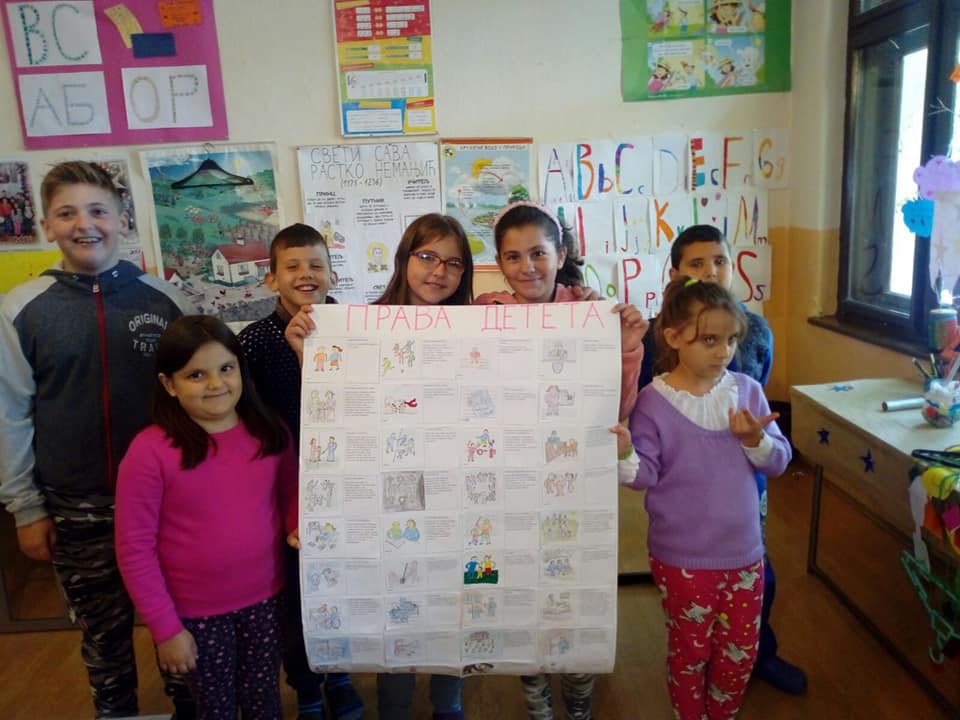 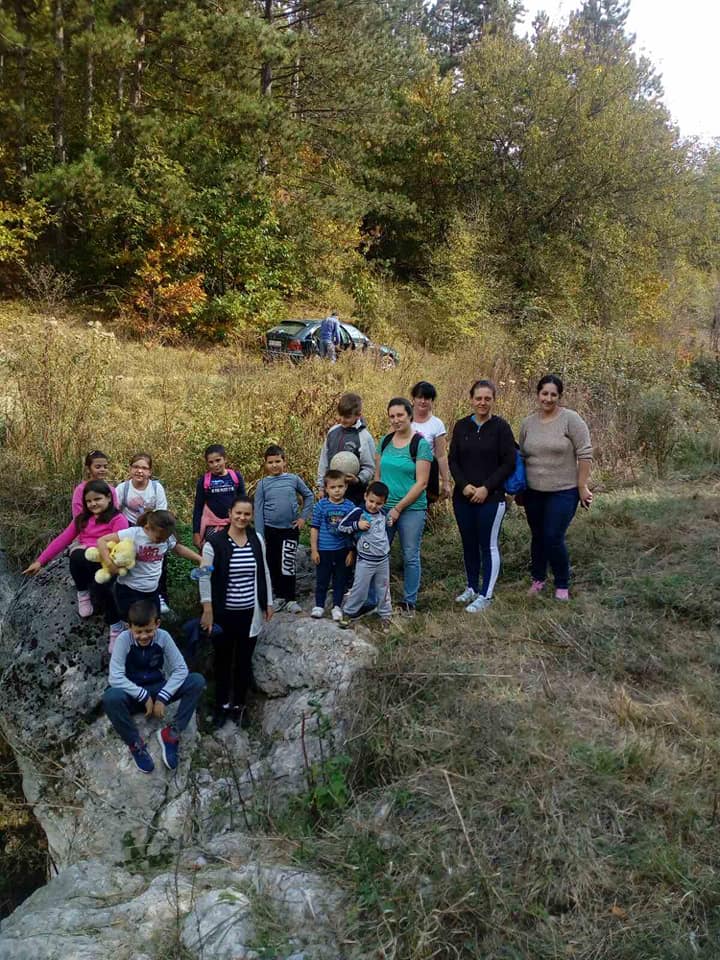 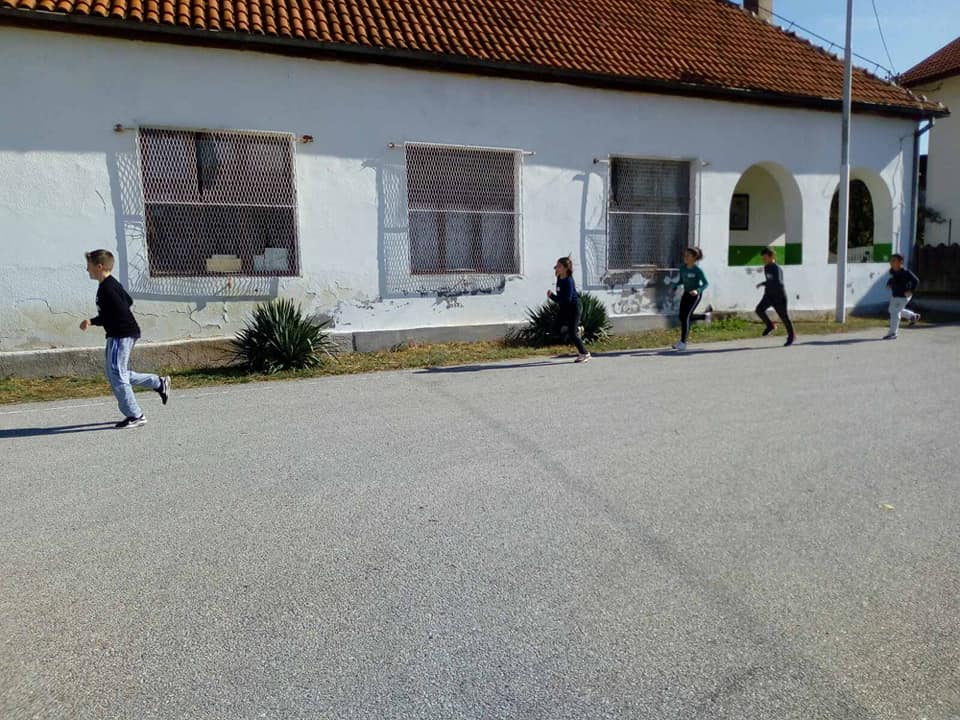 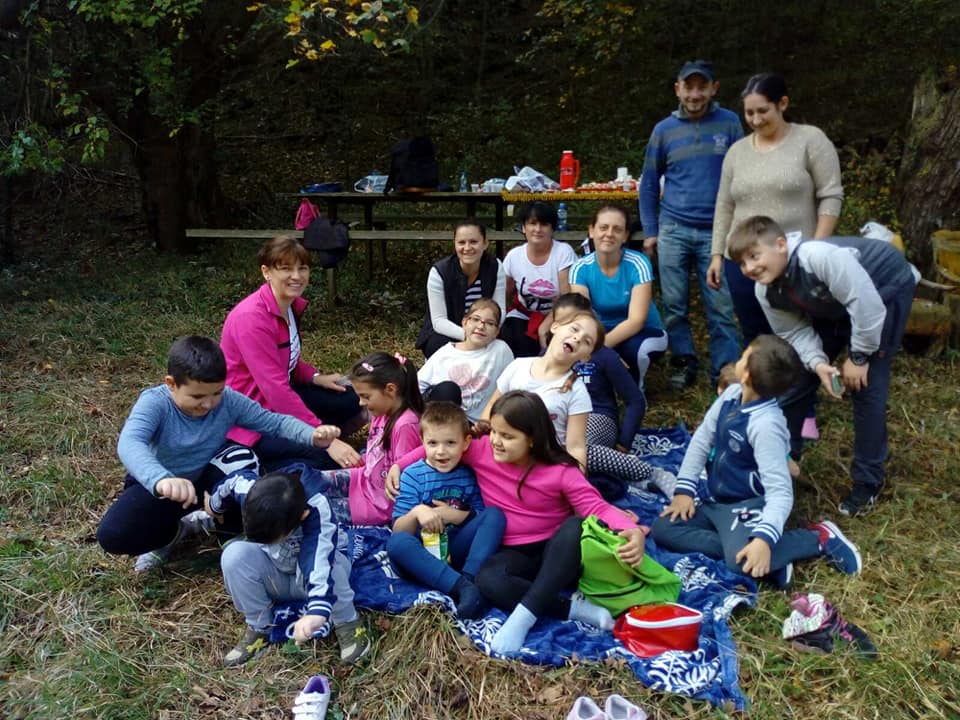 10.10.2019. на окружном такмичењу у стоном тенису које је одржано у Пожаревцу, ученик седмог разреда Немања Радовановић освојио је прво место (наставник Владан Скуратенко)16. 10. 2019. -У оквиру пројекта „Основи безбедности деце”  представници МУП-а одржали су радионицу „Превенција и заштита деце од злоупотребе опојних дрога и алкохола” ученицима шестог и четвртог  разреда.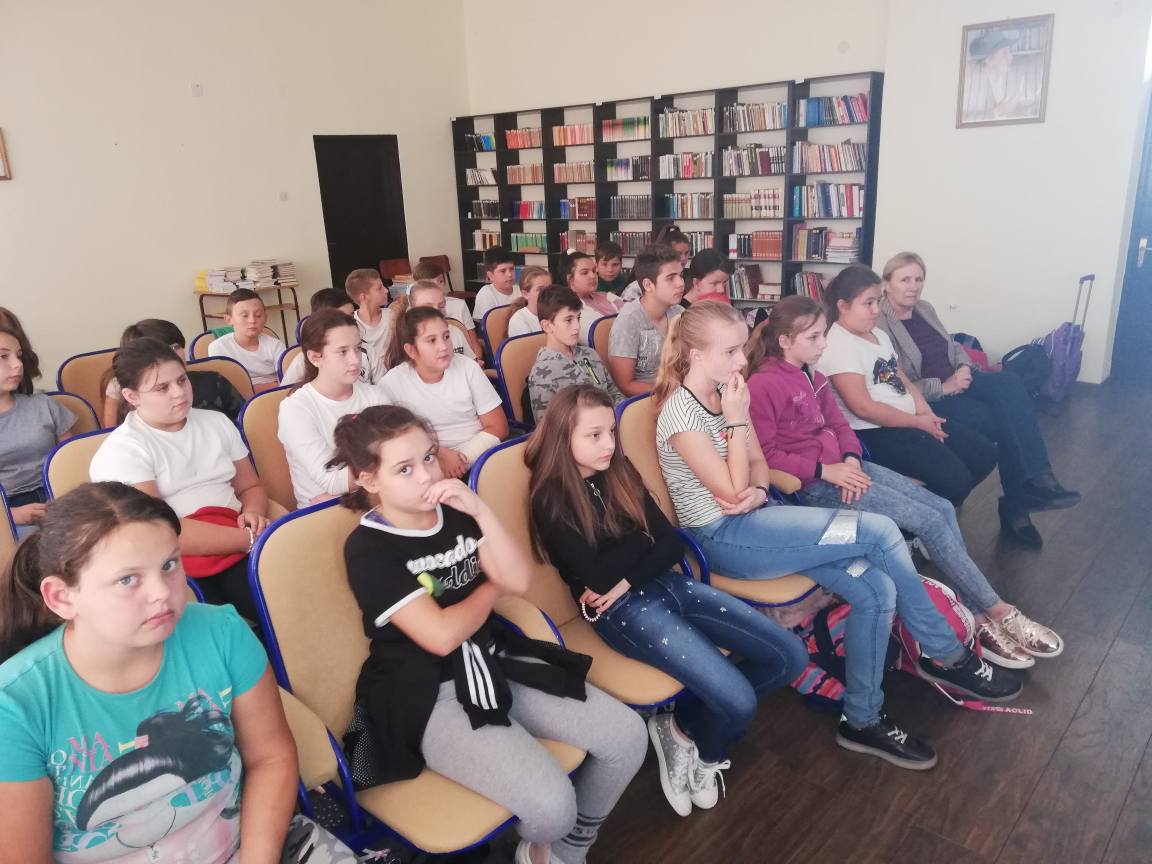 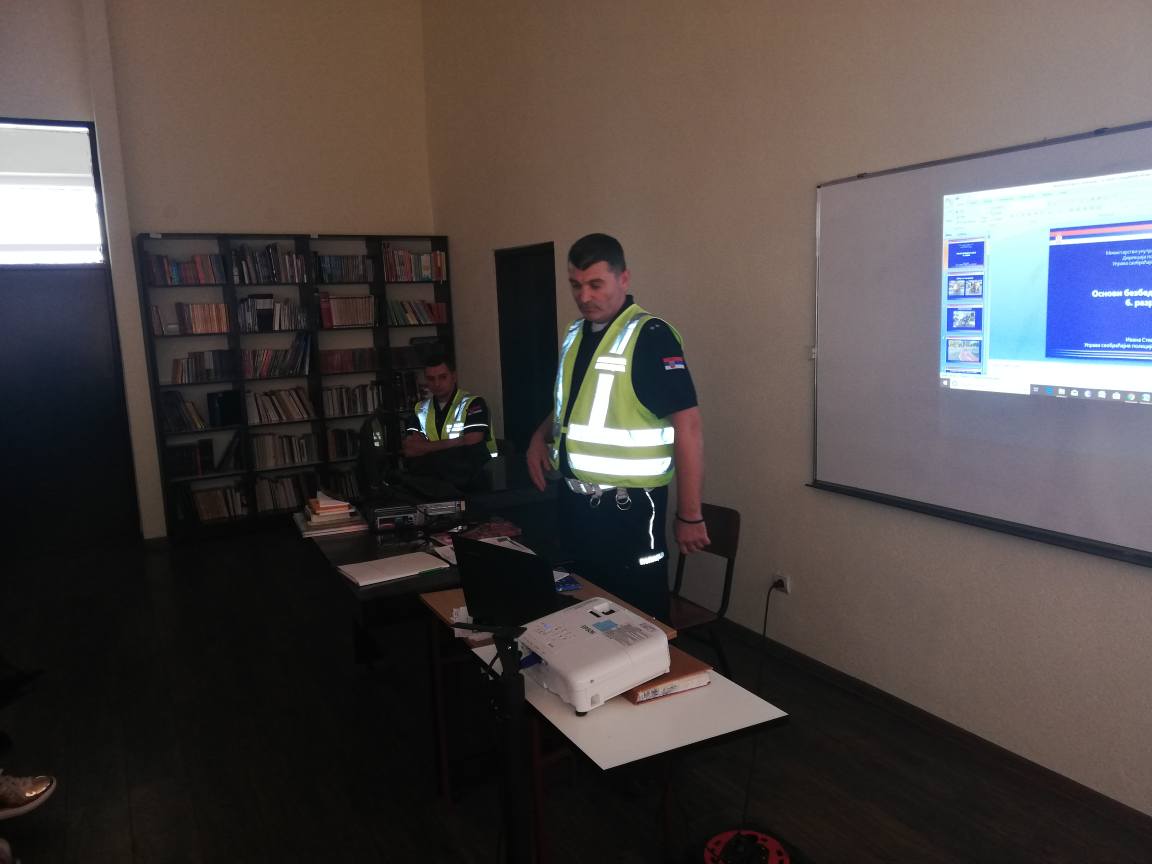 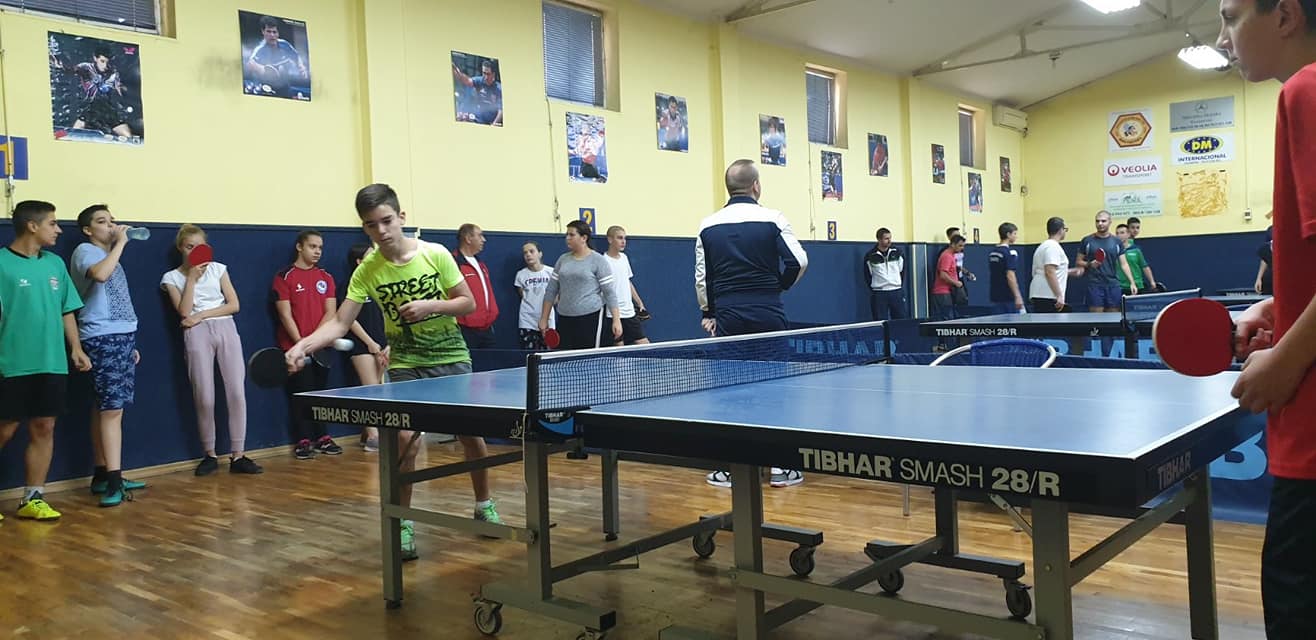 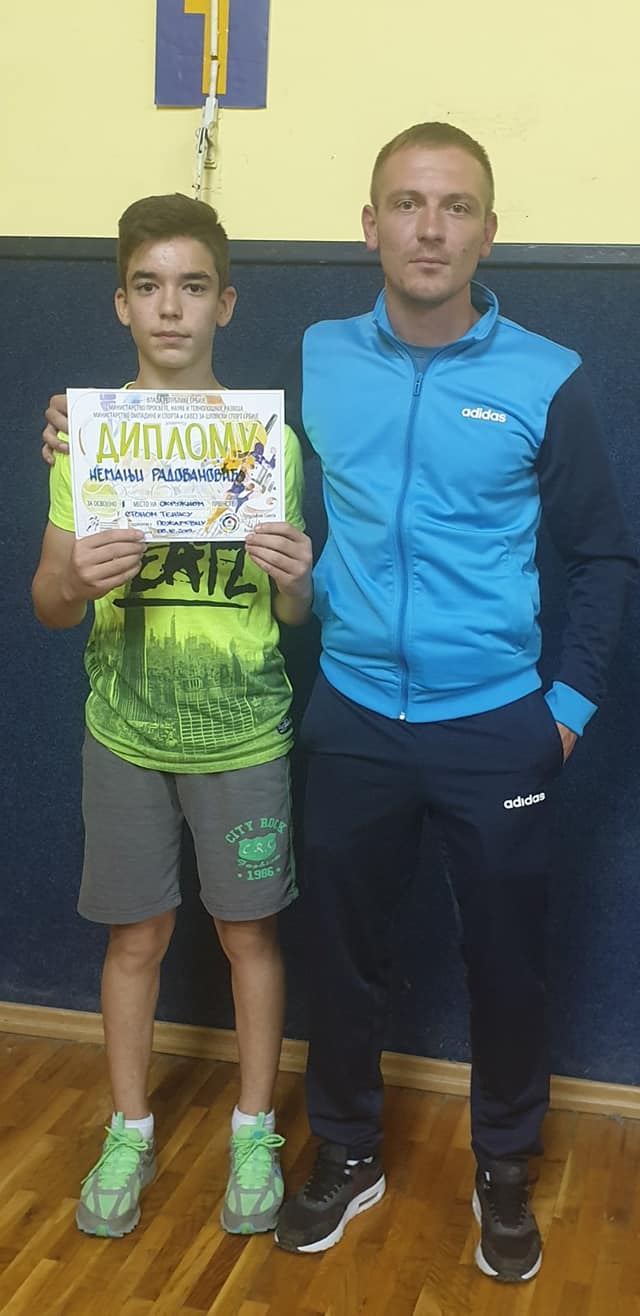 23. 10. 2019. -  У оквиру пројекта „Основи безбедности деце”  представници МУП-а одржали су радионицу „Полиција у служби грађана” ученицима шестог и четвртог  разреда.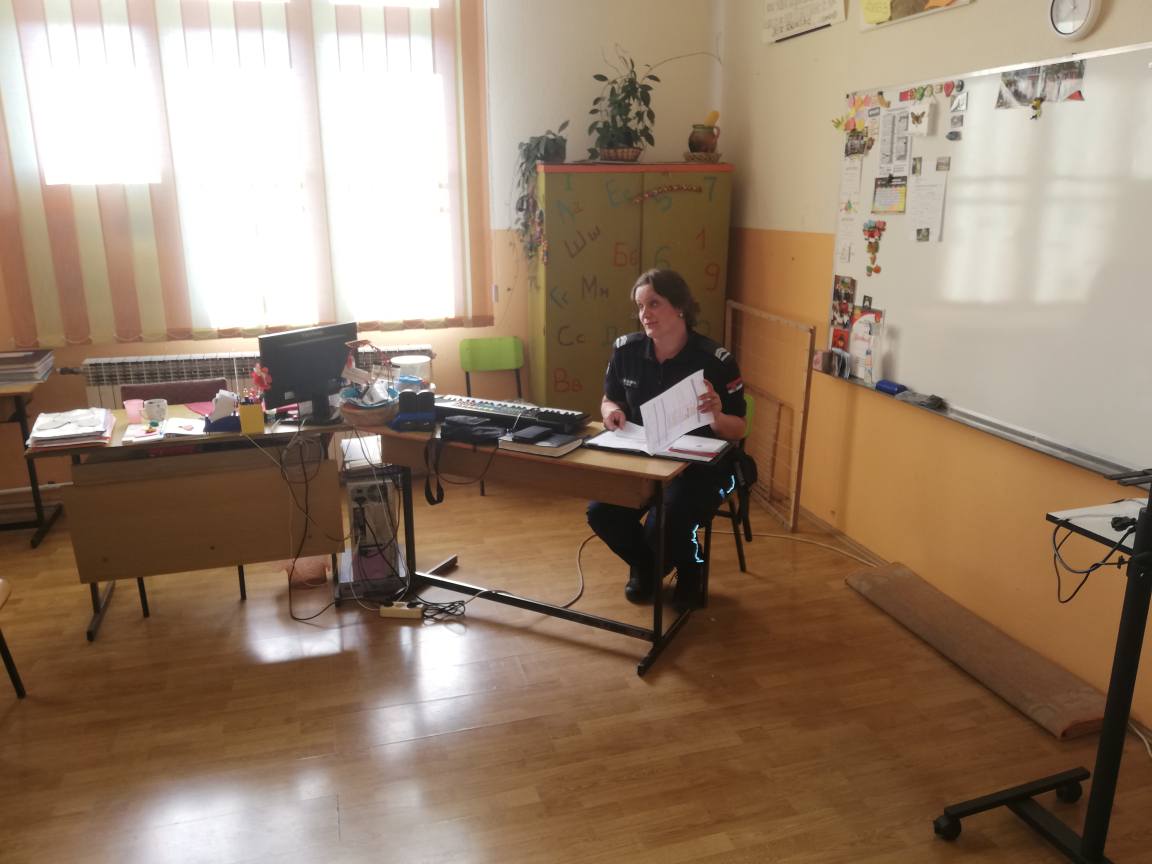 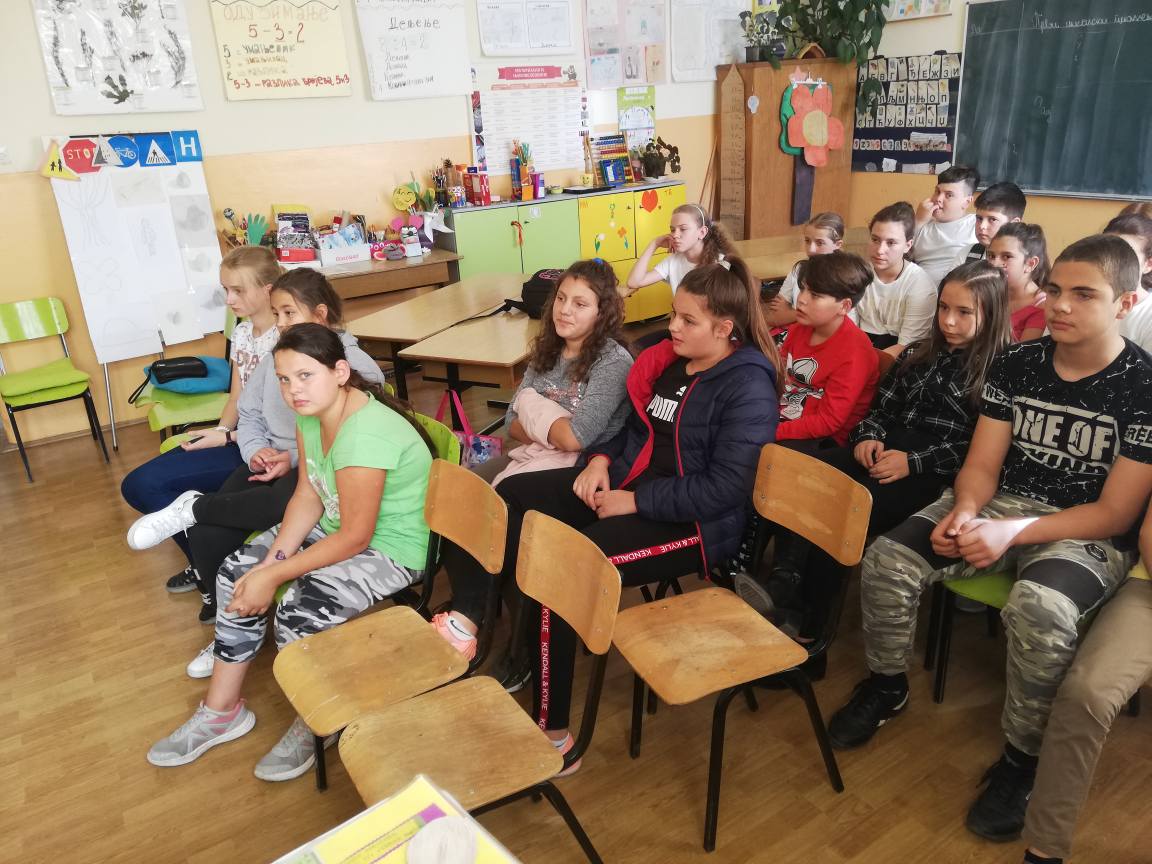 У подручном одељењу у Ждрелу, 18.10.2019. године, у посету су били представници Научног клуба из Рановца и том приликом су ученицима, од првог до четвртог разреда представили науку – предмет хемије, кроз низ интерактивних радионица. 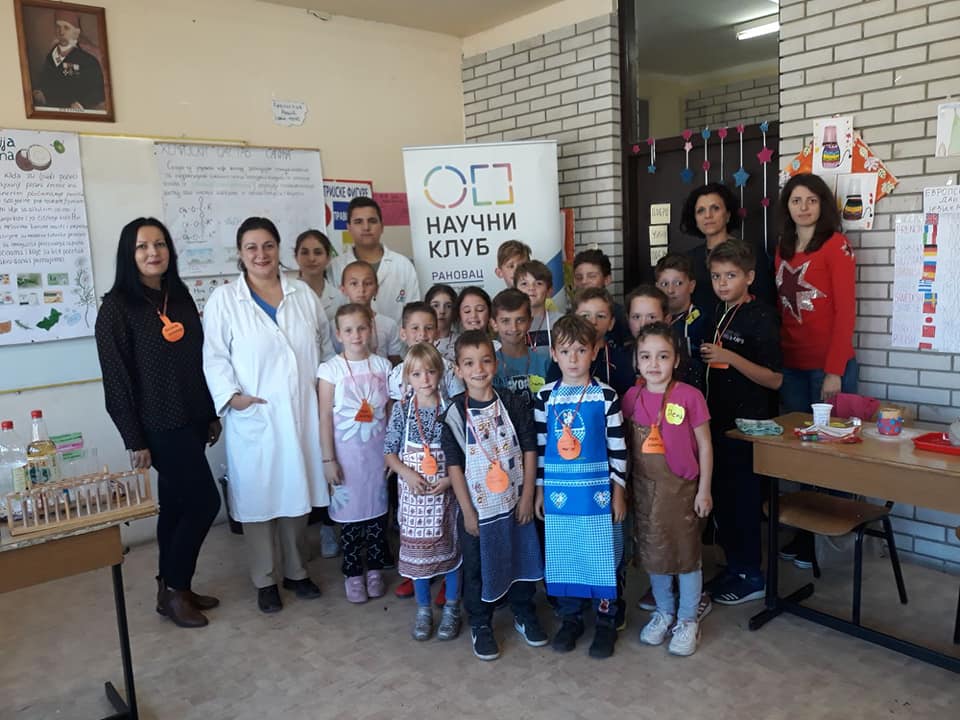 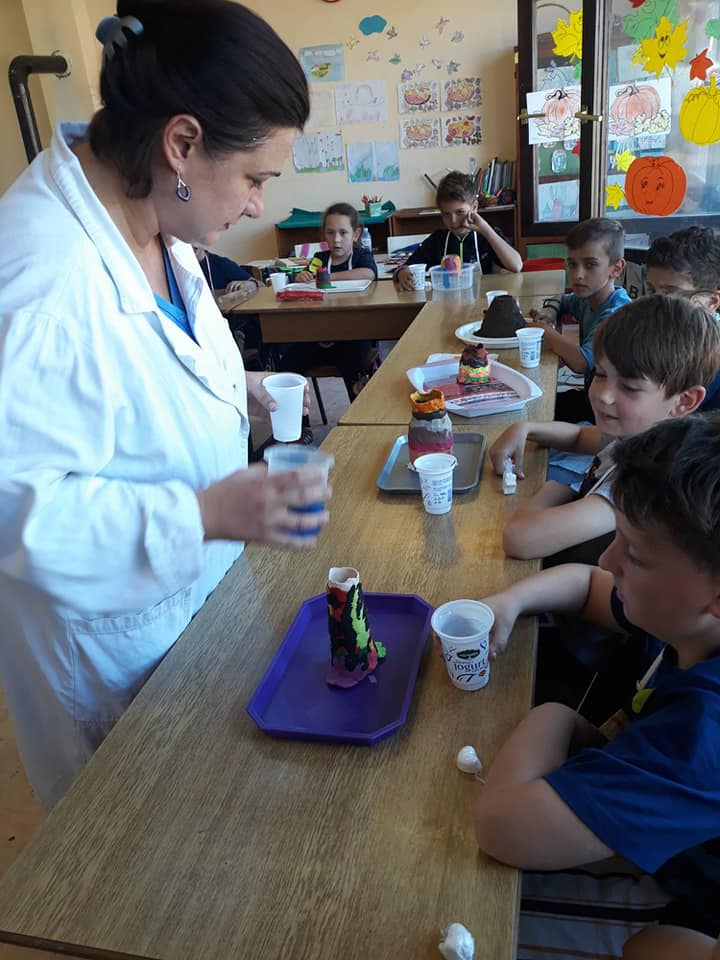 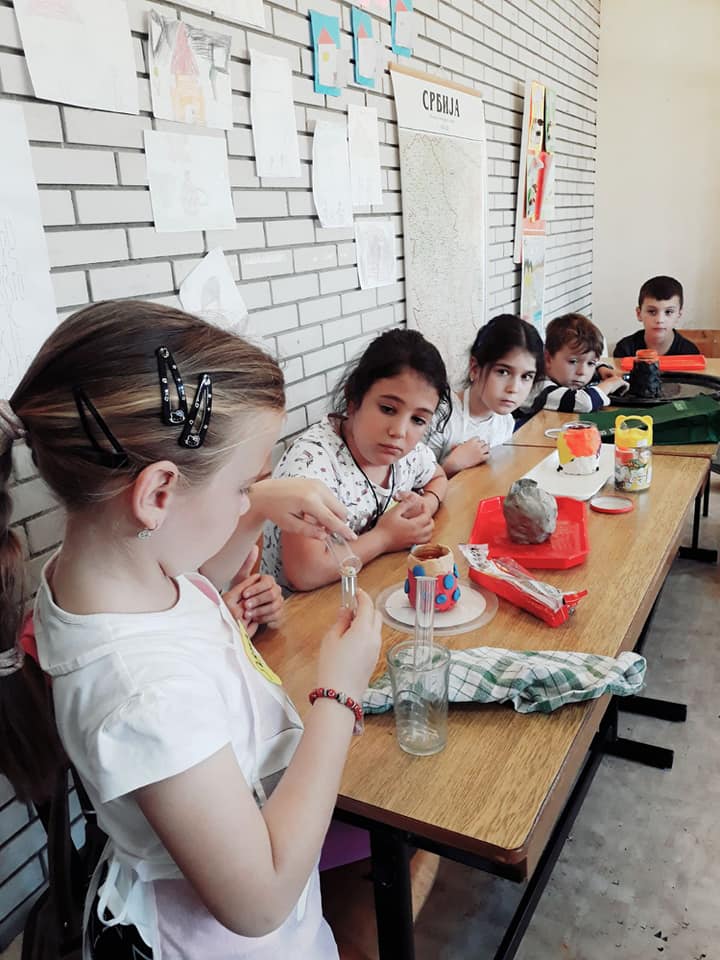 30.10.2019. одржана је седница Скупштине Ученичке задруге „ЗА-ДРУГАРСТВО“ Основне школе „Мирослав Букумировић Букум“ Шетоње. НОВЕМБАР07.11.2019. – Одржано је школско такмичење из математике за ученике III - VIII разреда20. 11. 2019. -  У оквиру пројекта „Основи безбедности деце”  представници МУП-а одржали су радионицу „Заштита од пожара” ученицима шестог и четвртог  разреда.21. 11. 2019. -  У оквиру пројекта „Основи безбедности деце”  представници МУП-а одржали су радионицу „Шта ради полицајац, заједно против насиља’’ ученицима првог разреда.29.11.2019. – Наставница француског језика Тања Симеоновић Траиловић одржала је радионице поводом обележавања међународног дана професора француског језика.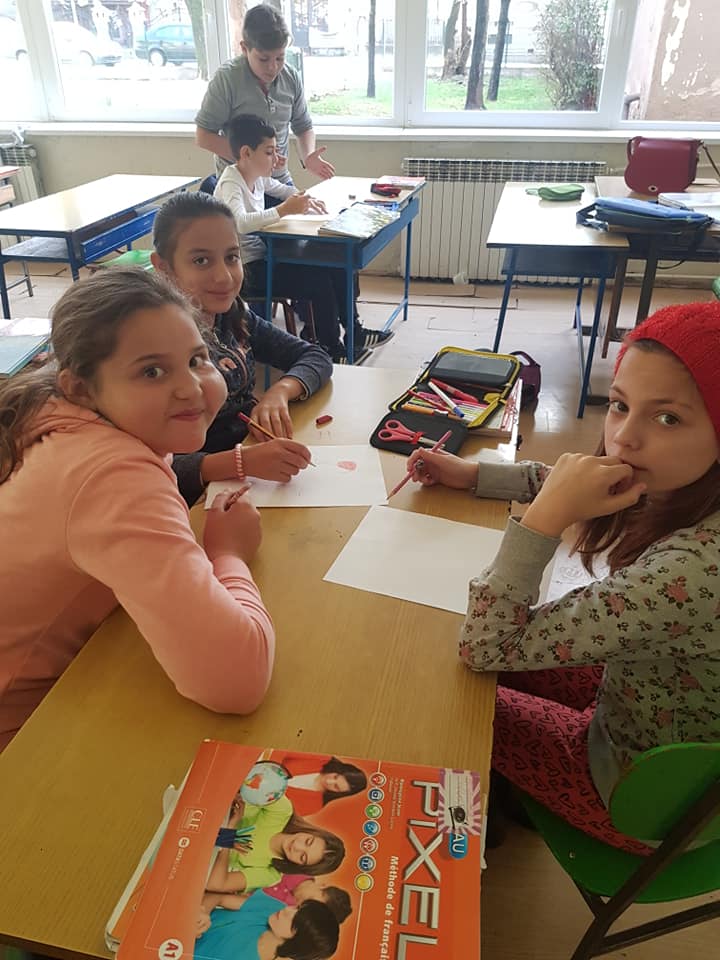 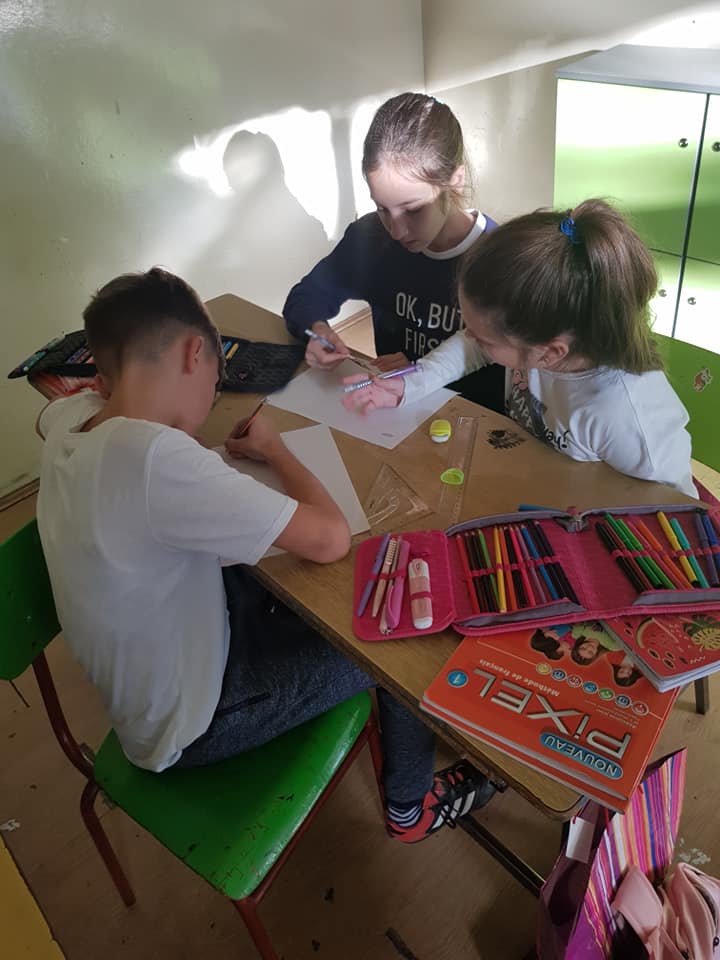 ДЕЦЕМБАР05.12. 2019. - ученици V-VIII разреда су  посетили 13. Фестивал науке у Београду који је одржан под слоганом „Разоткривање”.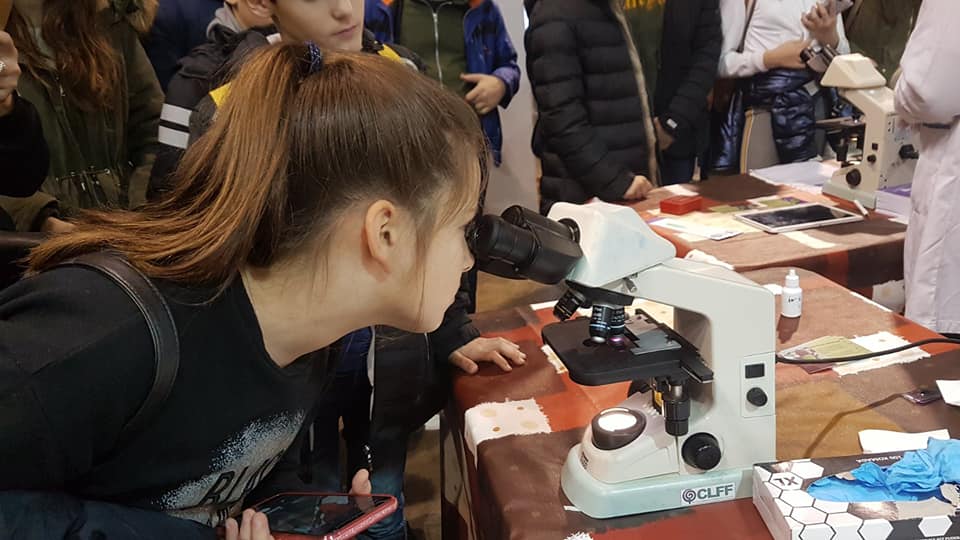 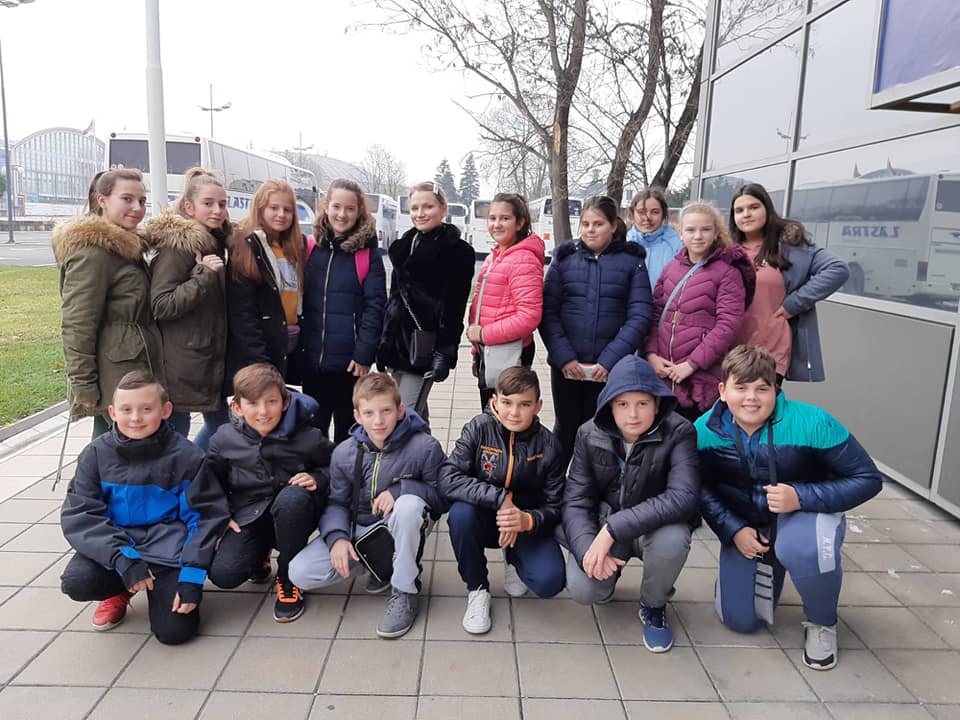 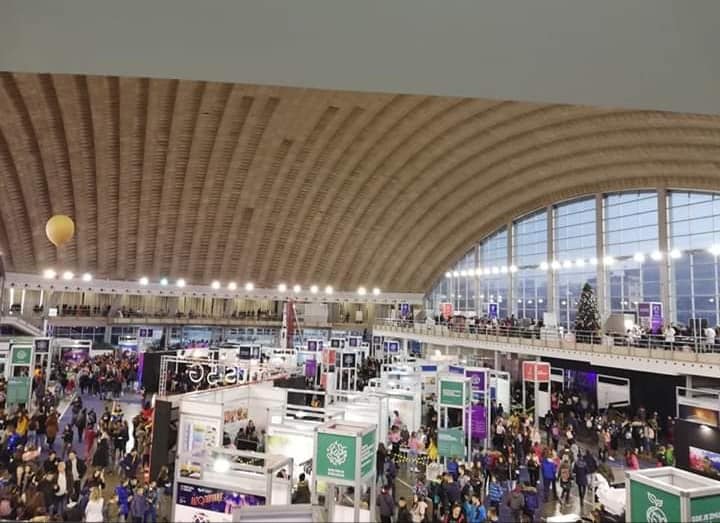 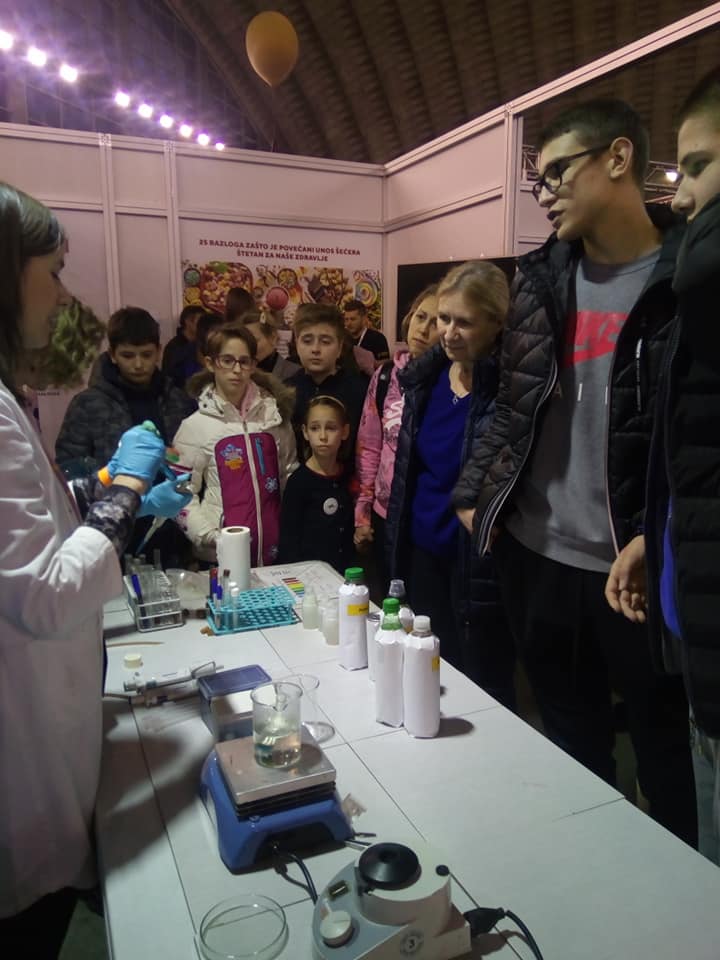 11. 12. 2019. - Поводом обележавања међународног дана планина, у оквиру еколошко- планинарске секције, наставница Данијела Соколовић одржала је презентацију ”Планине су битне за младе”.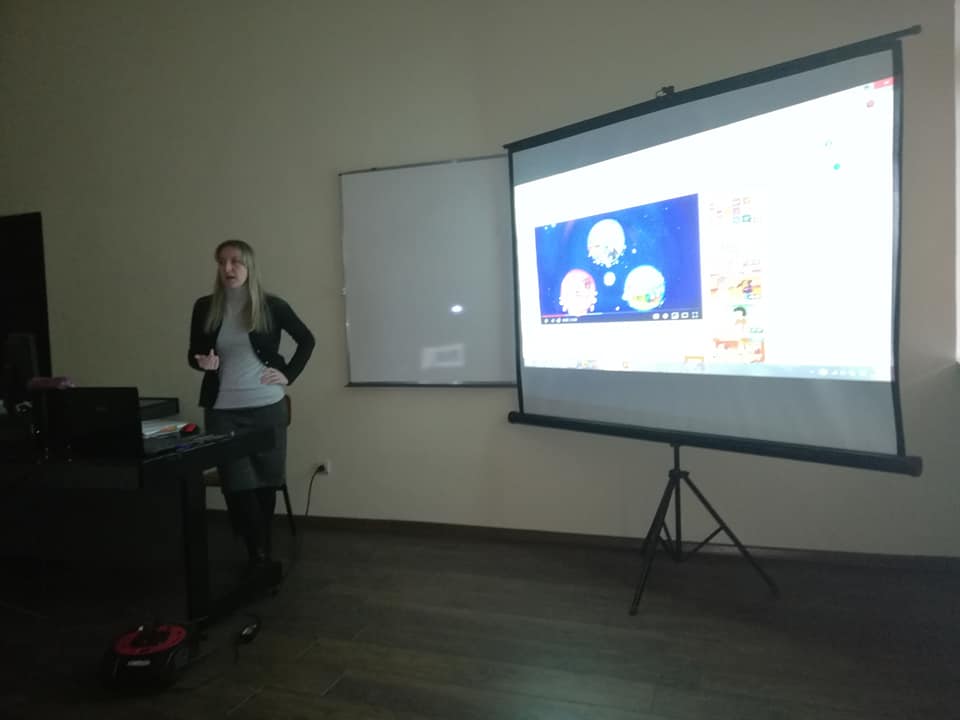 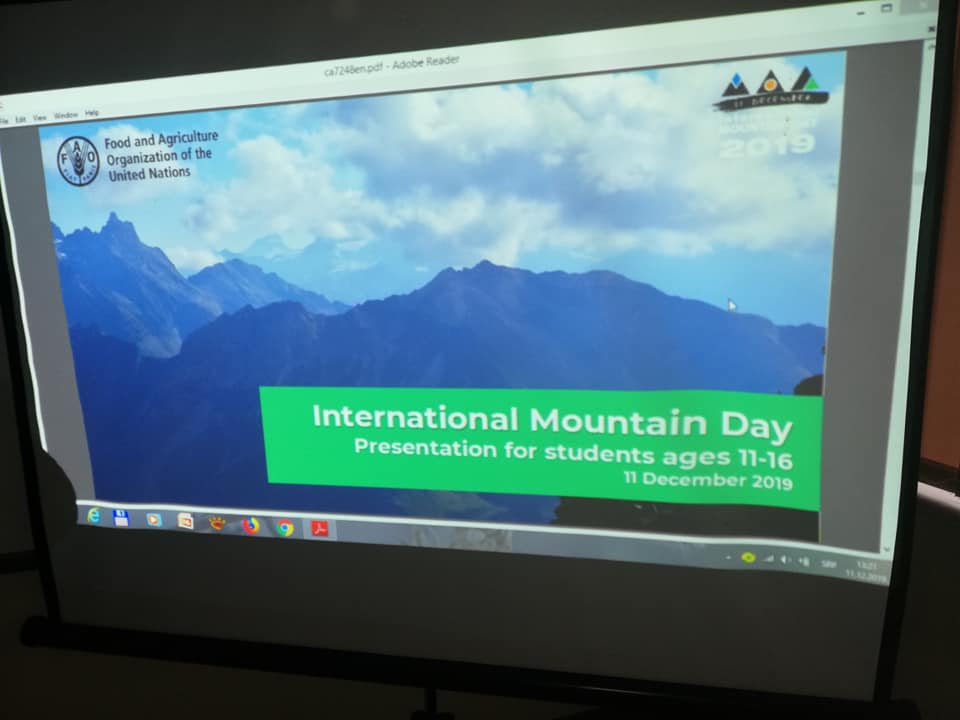 12.12.2019. - обележено је 800 година самосталности српске православне цркве. Том приликом је наставник историје Владан Милић одржао угледно – јавни час историје у присуству педагога и наставника, учитеља и ученика школе.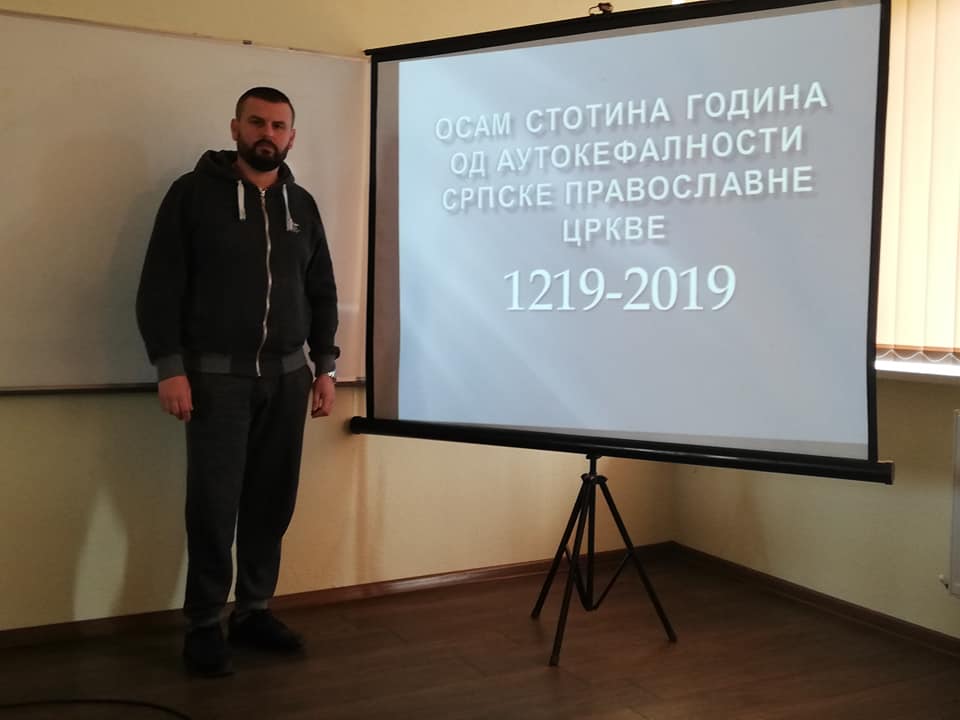 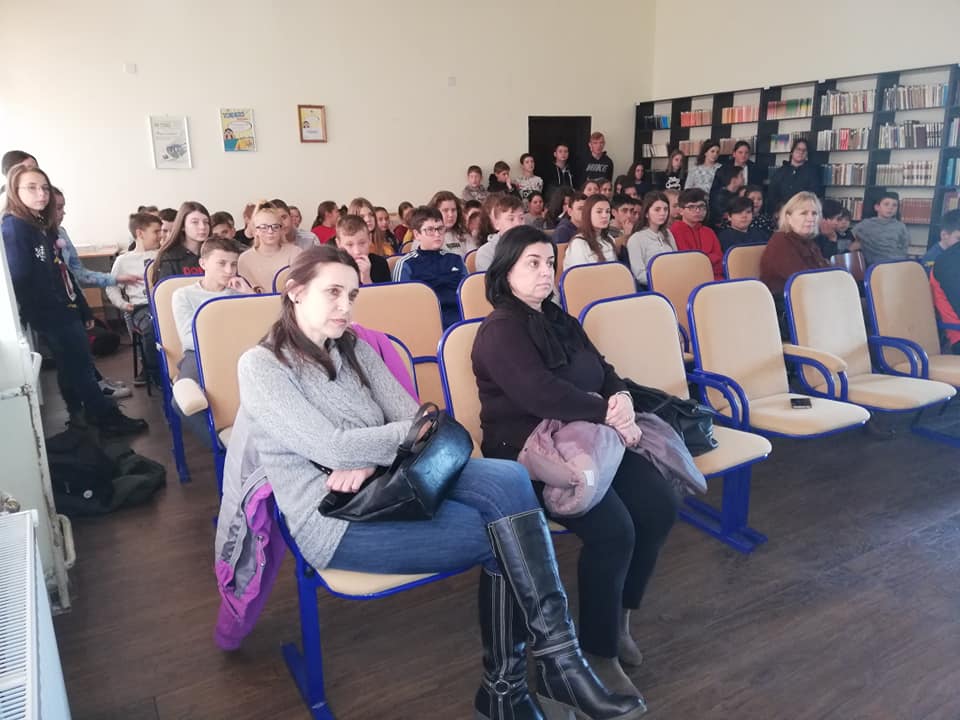 У недељу, 15.12.2019. године, као једна активност поводом обележавања Међународног дана планине, чланови еколошко – планинарске секције под вођством наставнице Данијеле Соколовић, прикључили су се акцији ПД  „Горњак” успон на Мали вукан.  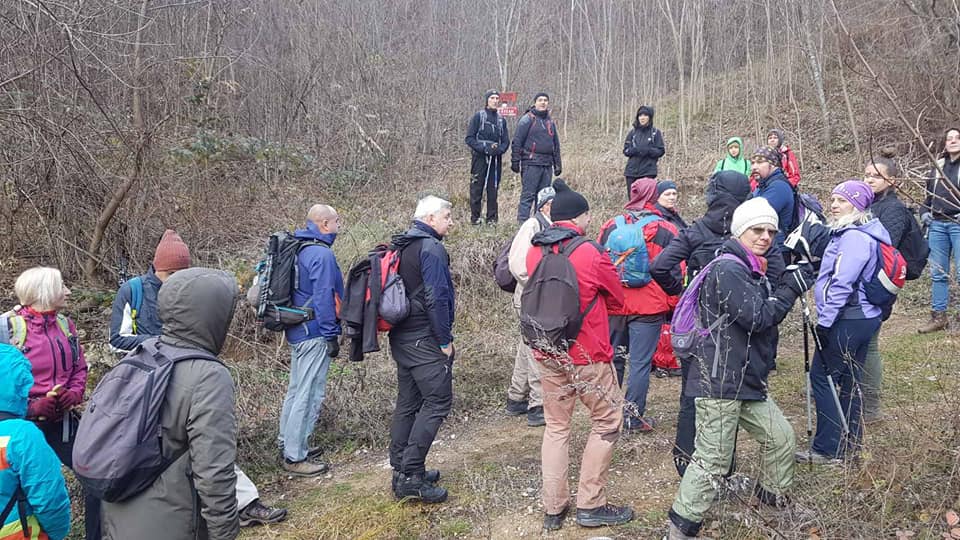 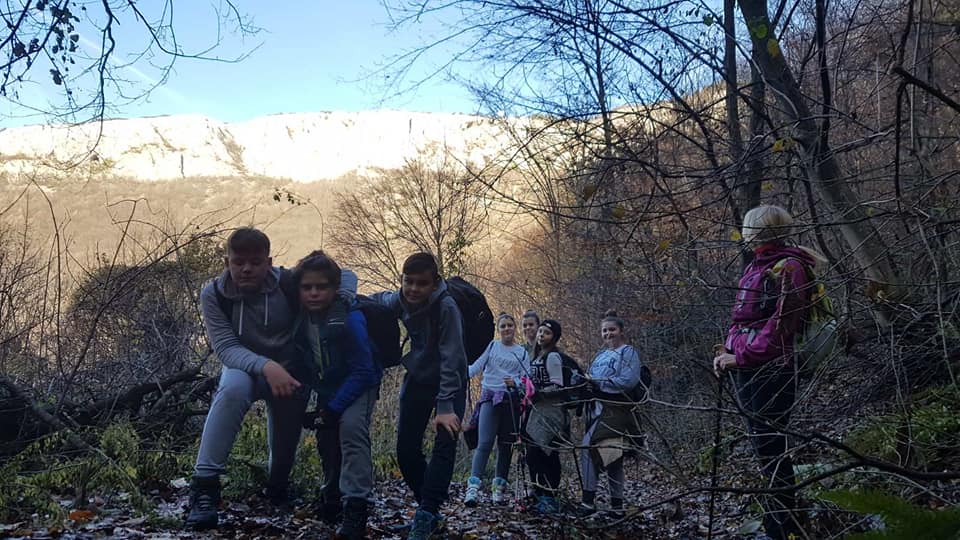 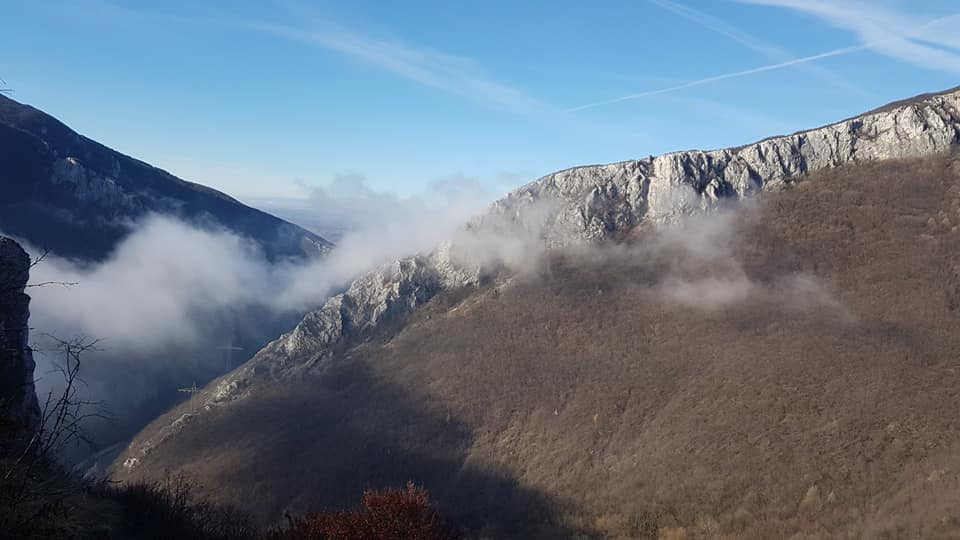 21. 11. 2019. -  У оквиру пројекта „Основи безбедности деце”  представници МУП-а одржали су радионицу „ Безбедност деце у саобраћају’’ ученицима првог разреда.25.12.2019. године, у подручном одељењу у Везичеву, учитељица Слађана Милановић и наставник верске наставе Ненад Живковић, реализовали су тематски дан - „Зимске радости и празници”.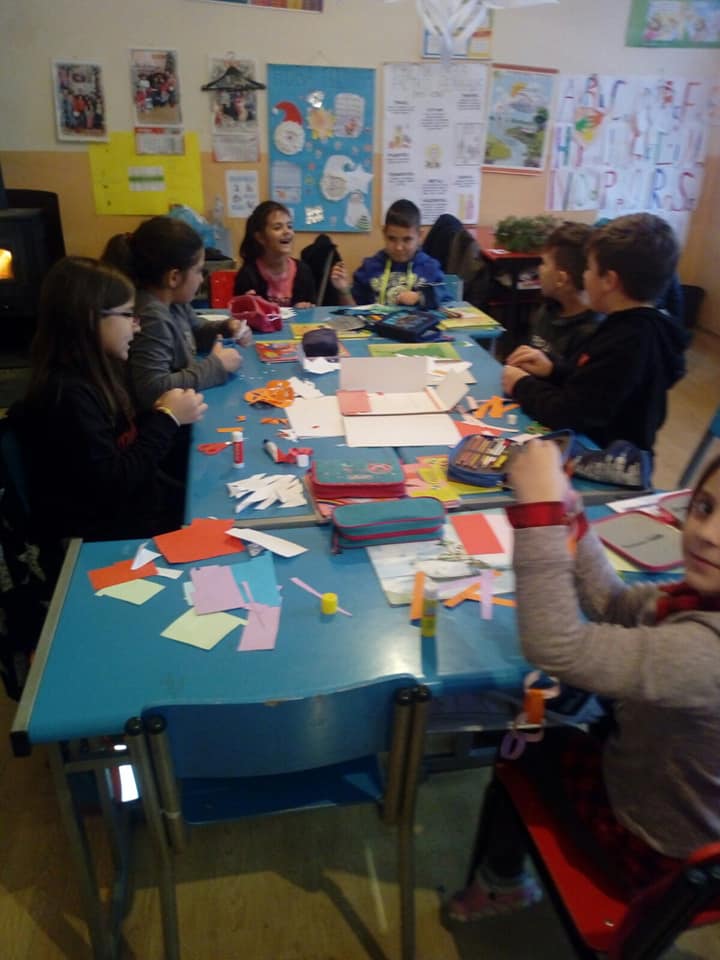 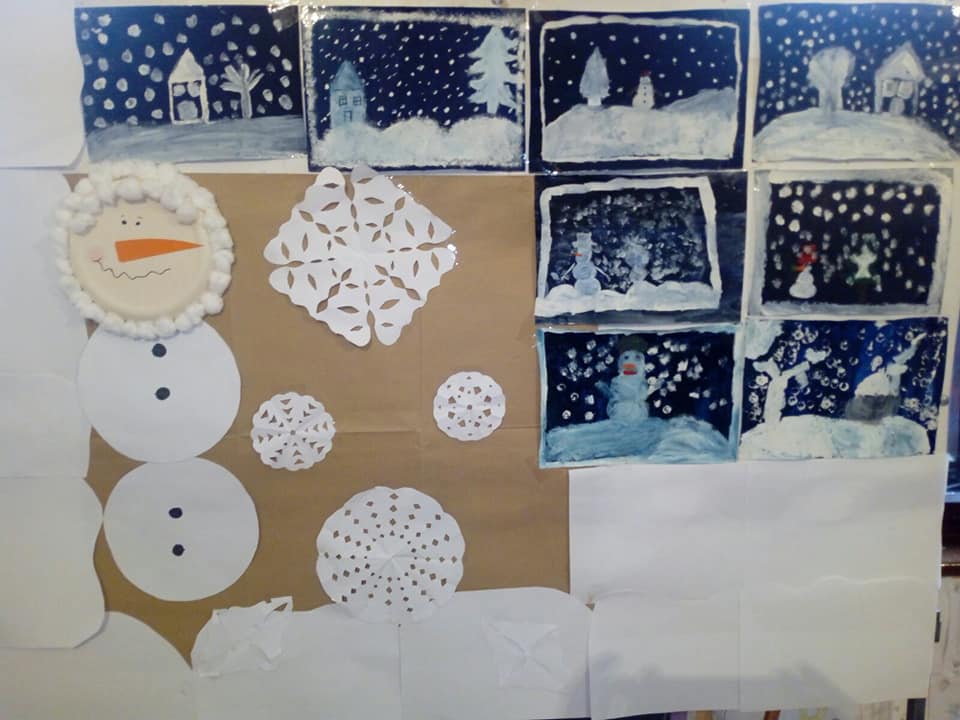 28. 12. 2019. Ученичка задруга „ЗА-ДРУГАРСТВО” продавала је продукте креативне секције  на Новогодишњем вашару у Спортском центру Петровац на Млави.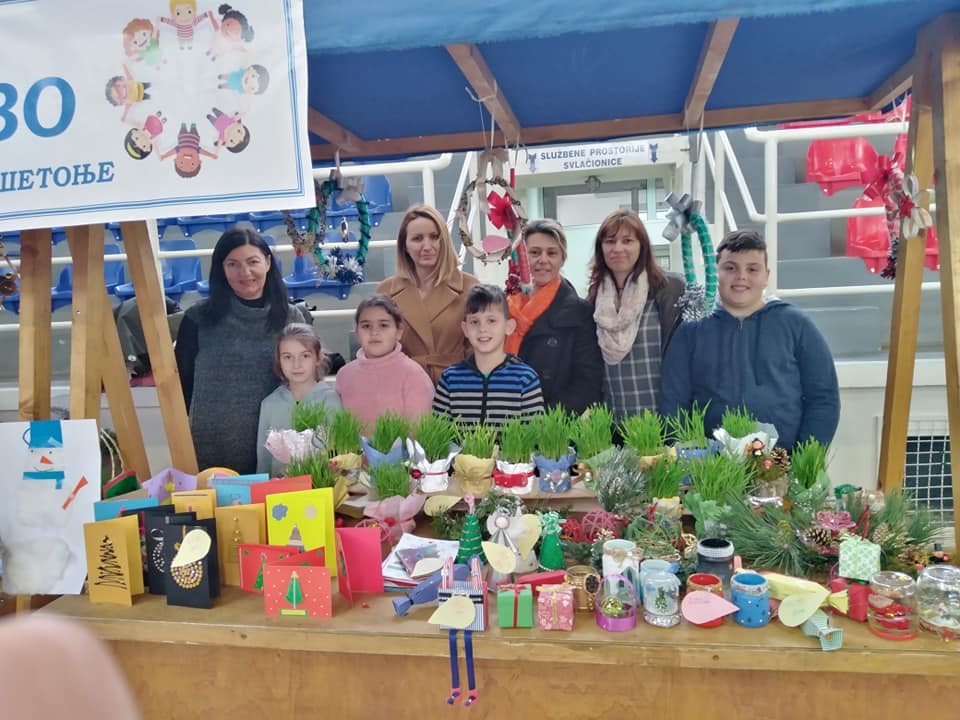 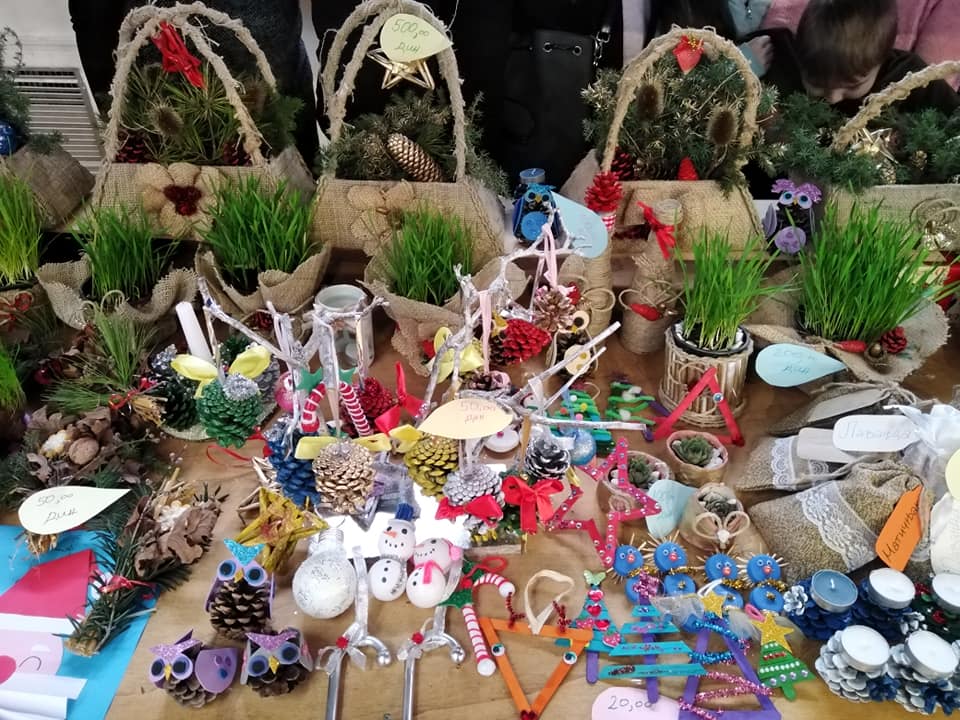 ЈАНУАР20.01.2020. – Одржано је школско такмичење из физике за ученике VI - VIII разреда (наставник Драган Радосављевић)23.01.2020. у четвртом разреду је реализован тематски дан на тему: „Растко Немањић - Свети Сава”. Реализатори су учитељица Сузана Станковић и наставница енглеског језика Сања Миловановић.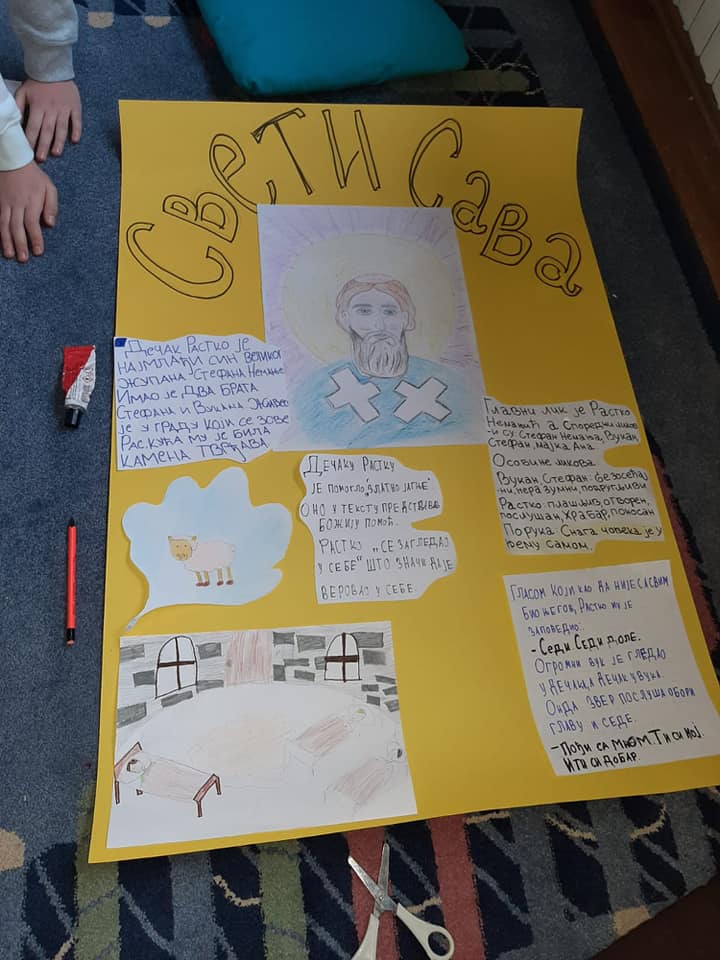 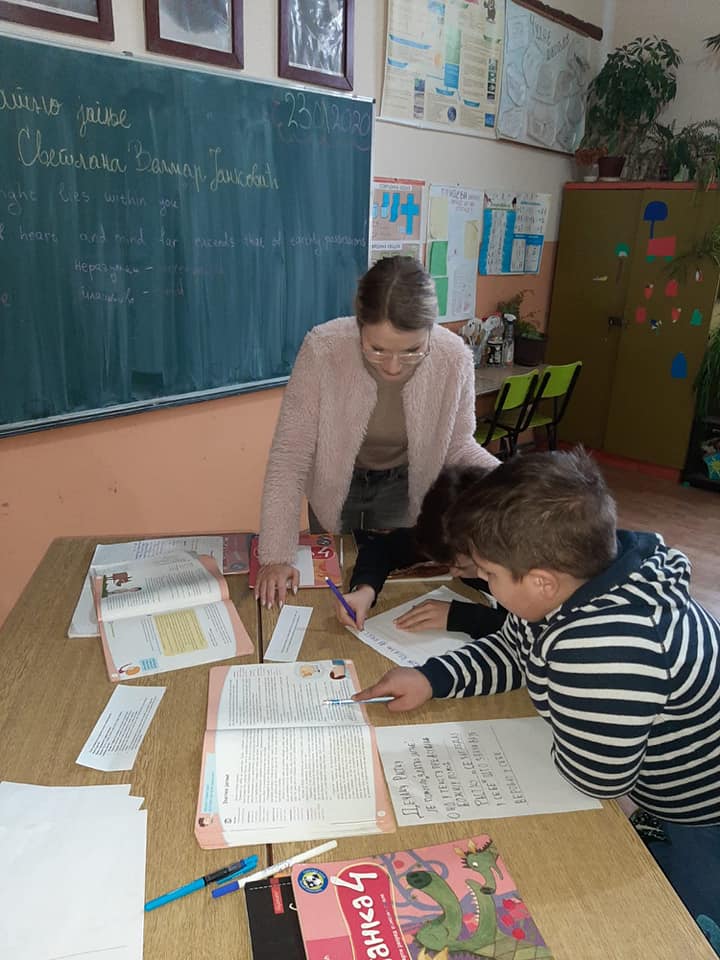 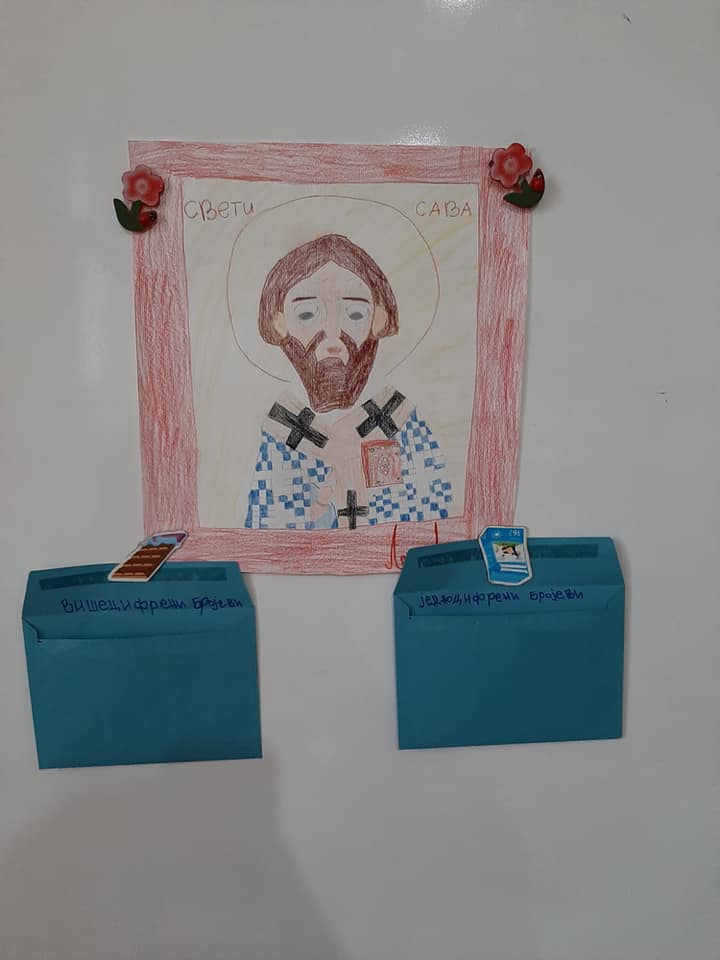 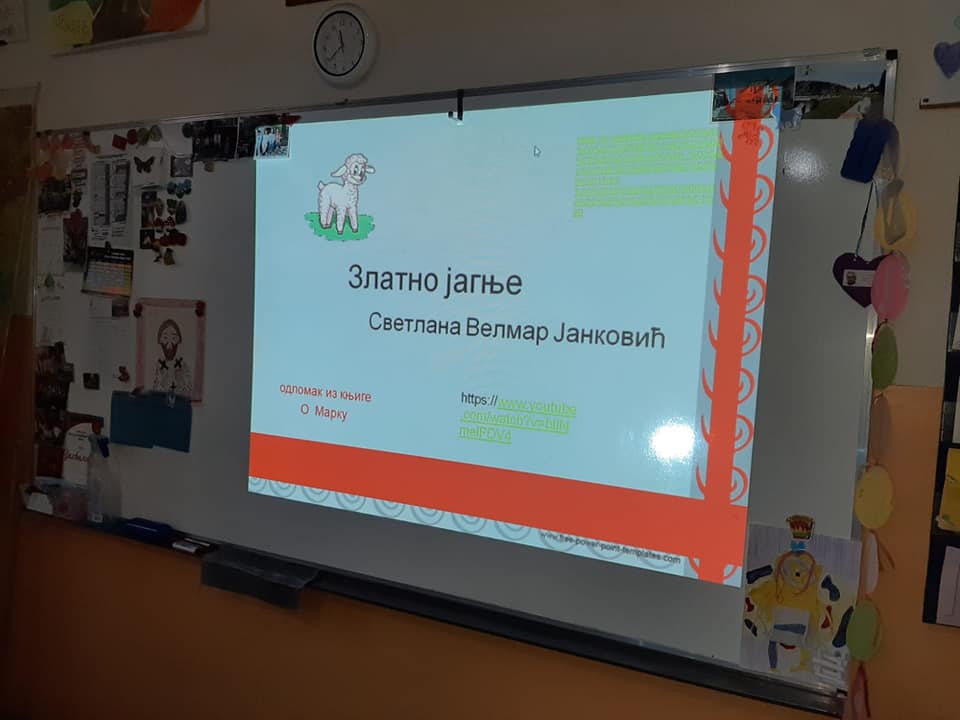 Школска слава Свети СаваПригодним програмом и резањем колача обележена је школска слава Свети Сава, како у централној школи тако и у подручним одељењима.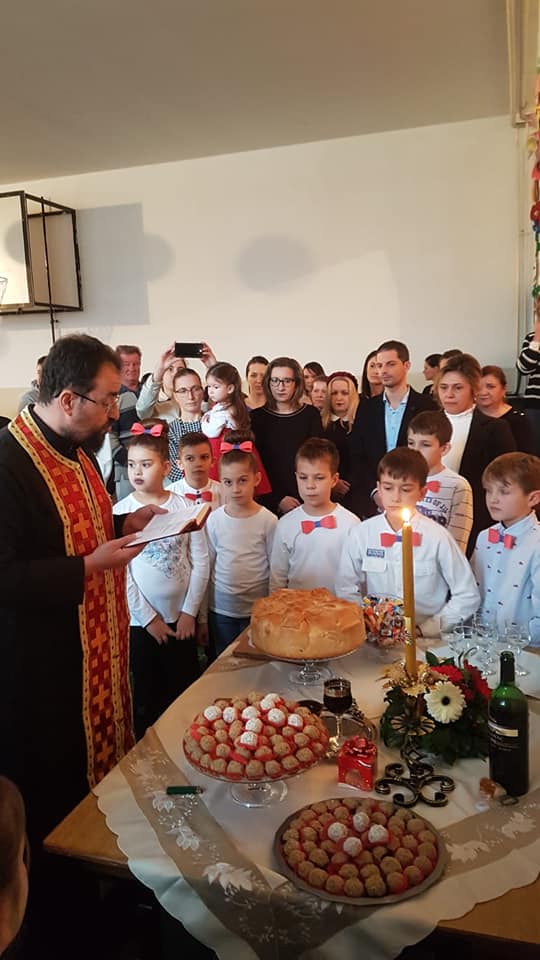 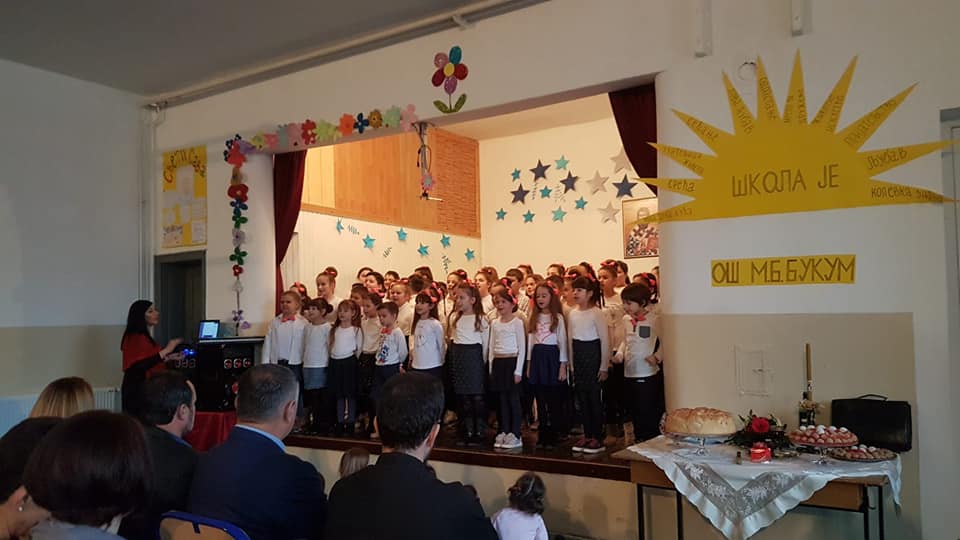 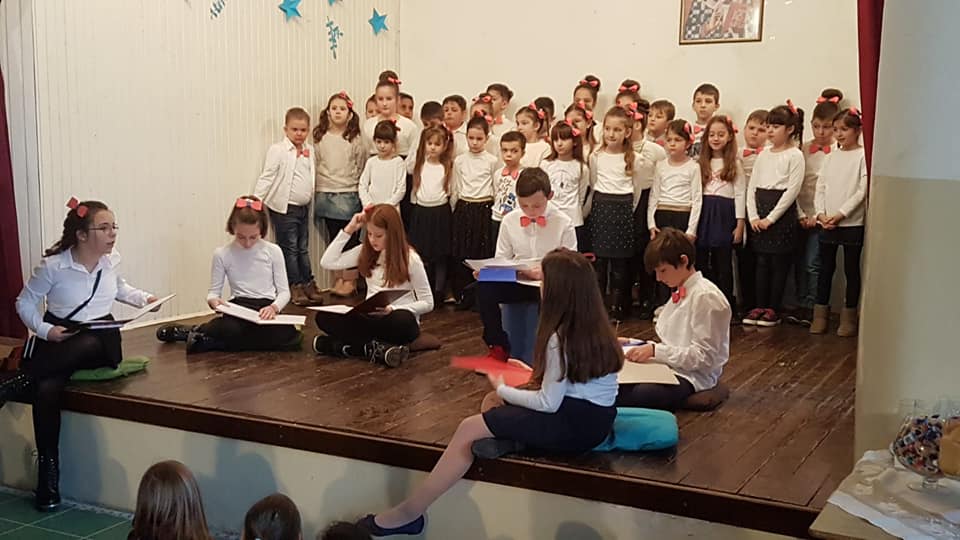 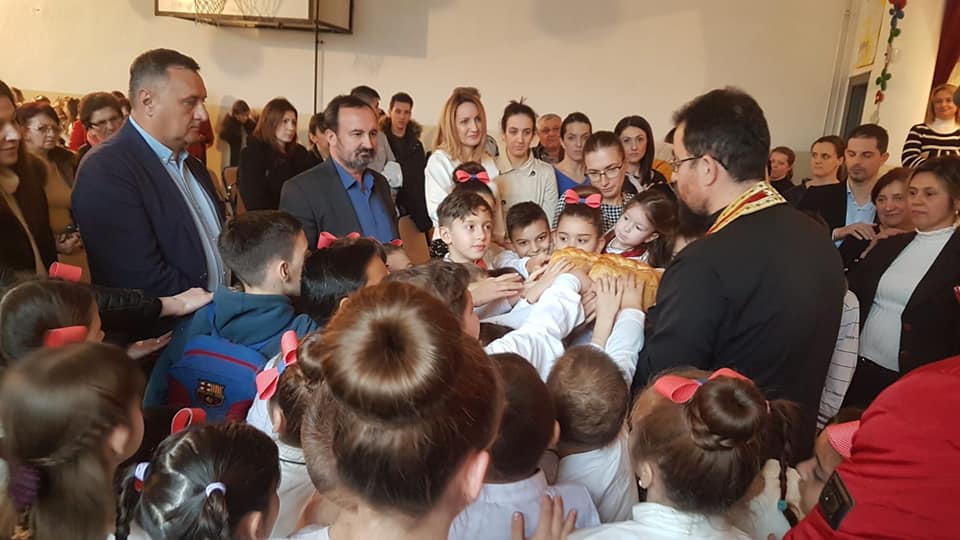 Обележавање школске славе у подручним одељењима, у Везичеву, Ждрелу и Ћовдину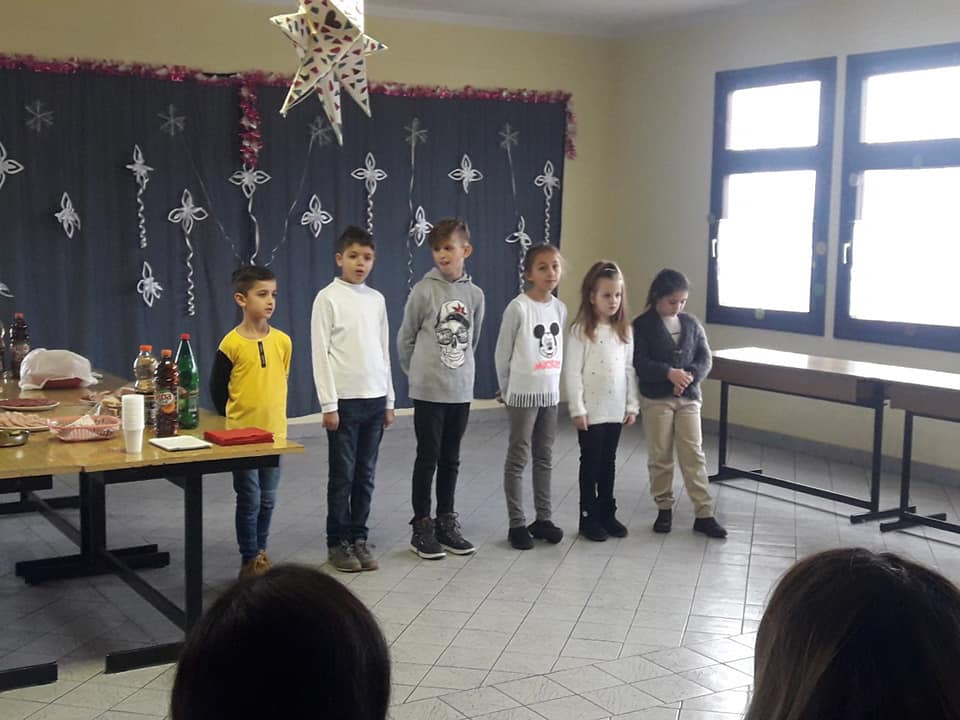 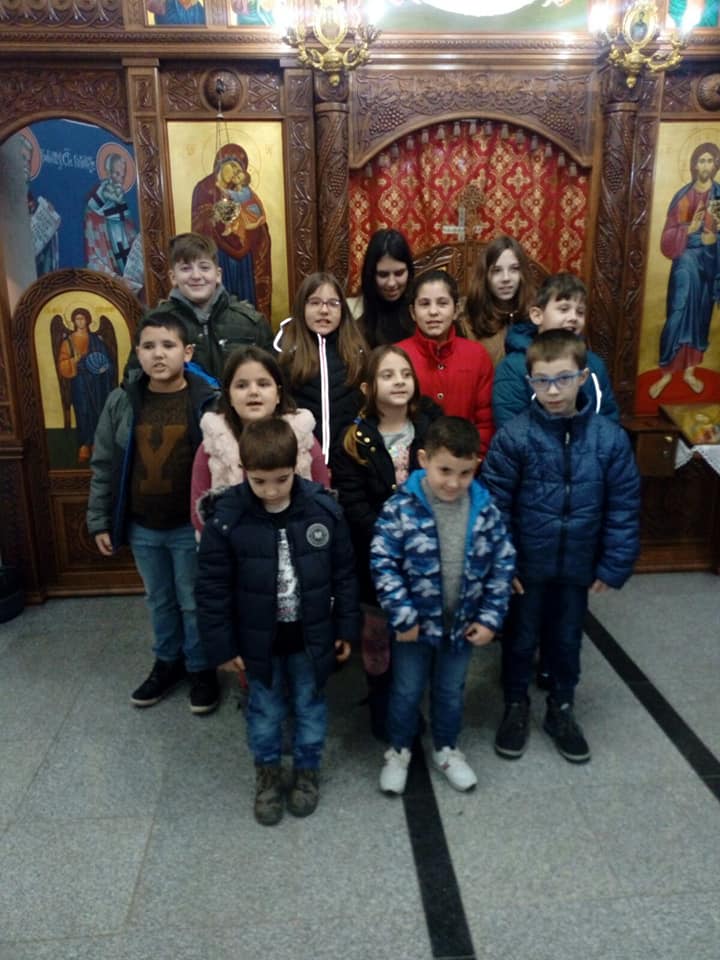 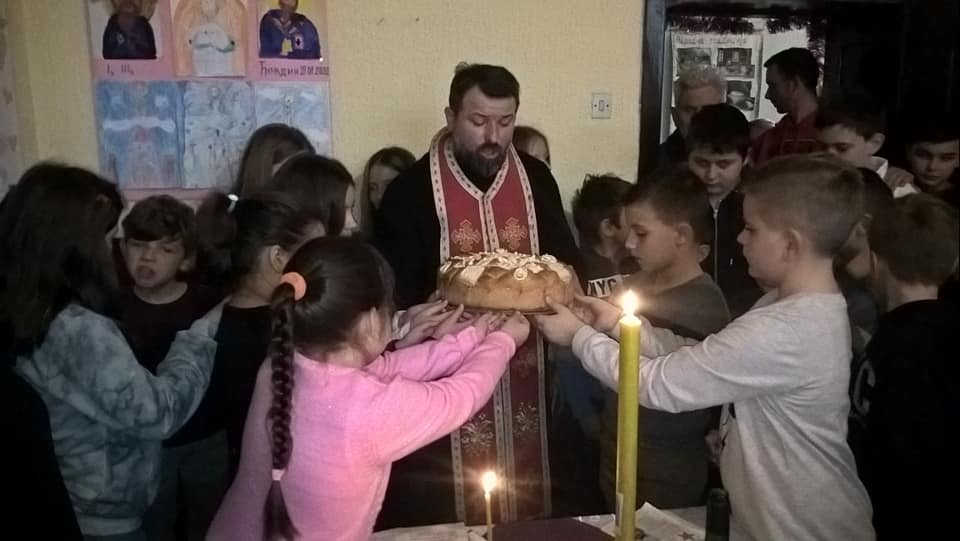 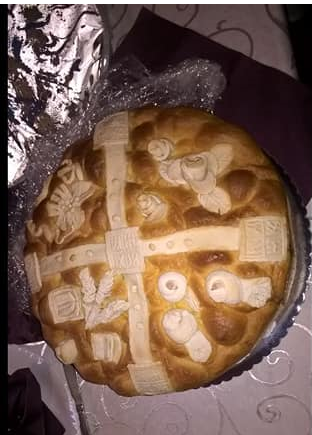 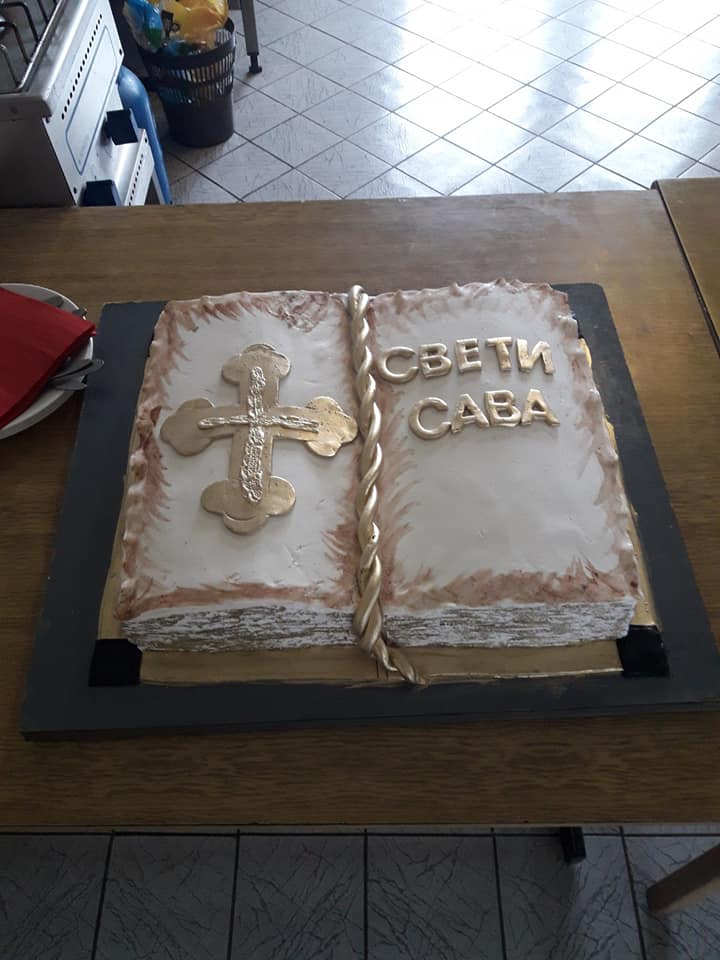 28.01.2020.  – Одржано је школско такмичење из eнглеског језика за ученике VIII разреда. Учесници: Анастасија Ђурић и Александар Младеновић (наставница Сања Миловановић)29.01.2020. – Одржано је школско такмичење из француског језика за ученике VIII разреда (наставница Тања Симеоновић Траиловић)30.01.2020.- У нашој школи је одржано предавање  ученицима шестог разреда од стране радника Дома здравља и Центра за социјални рад на тему „Правилна ишрана, болести зависности и физичка активност” 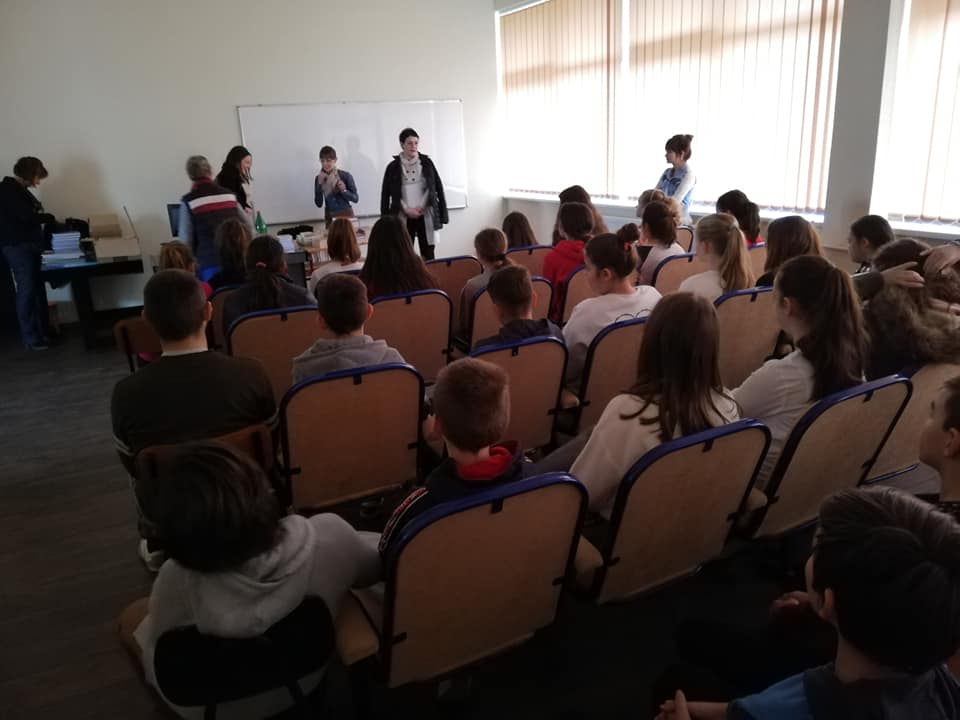 ФЕБРУАРНа општинском такмичењу из физике, које је било одржано 23.02.2020. године у ОШ „Јован Шербановић” из Рановца, ученик наше школе, Јовић Ђорђе 6. разред, освојио је трећу награду.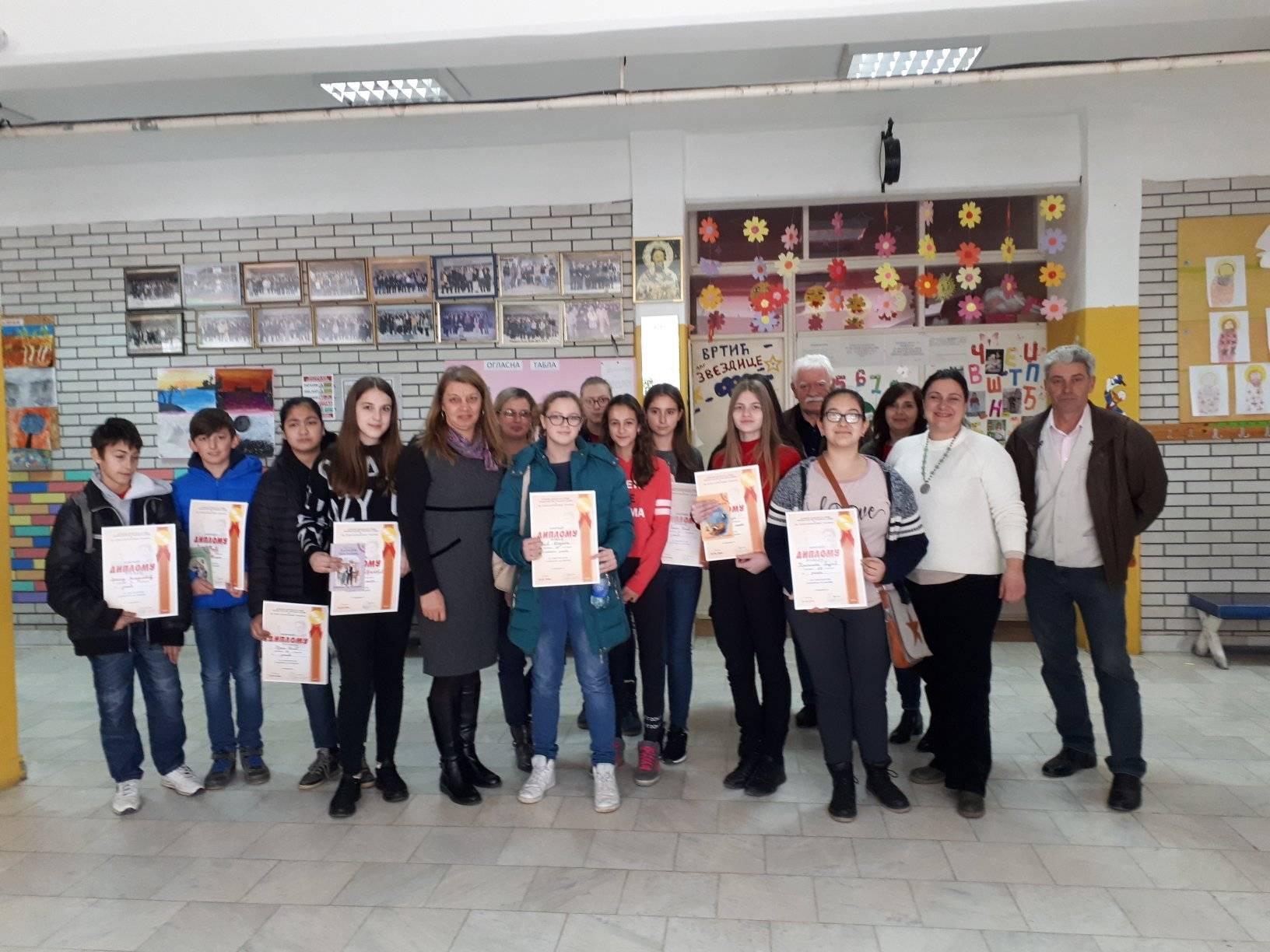 Међународно такмичење HIPPO GLOBAL28.02.2020. - У нашој школи је одржано Hippo English Language Olympiad. Ученици су били учесници на међународној језичкој олимпијади. Ученици који су се пласирали на полуфинале - републички круг такмичења јесу: Александар Флорановић III разред, Теодора Траиловић VI-2 разред, и Анастасија Ђурић, VIII разред (наставница Сања  Миловановић).28.02.2020. – Одржано је школско такмичење из српског језика за ученике  V - VIII разреда (наставница Александра Ацић)28.02.2020. – Одржано је школско такмичење из биологије за ученике  VII - VIII разреда (наставница Данијела Соколовић)МАРТ04.03.2020. - Услед велике заинтересованости ученика у нашој школи je почела са радом Шаховска секција чији ће координатори бити наставник Владан Скуратенко и професори разредне наставе. Као подстрек за даље напредовање у овој области,  школска библиотека је обогаћена са 55 нових наслове из области шаха, од тога 40 наслова чини мала библиотека шаха. За најмлађе доступни су наслови: „Учимо шах” и „Шах за прваке”, а за мало старије „Шах за основце”. Такође, набављена је и сва потребна опрема за шах. 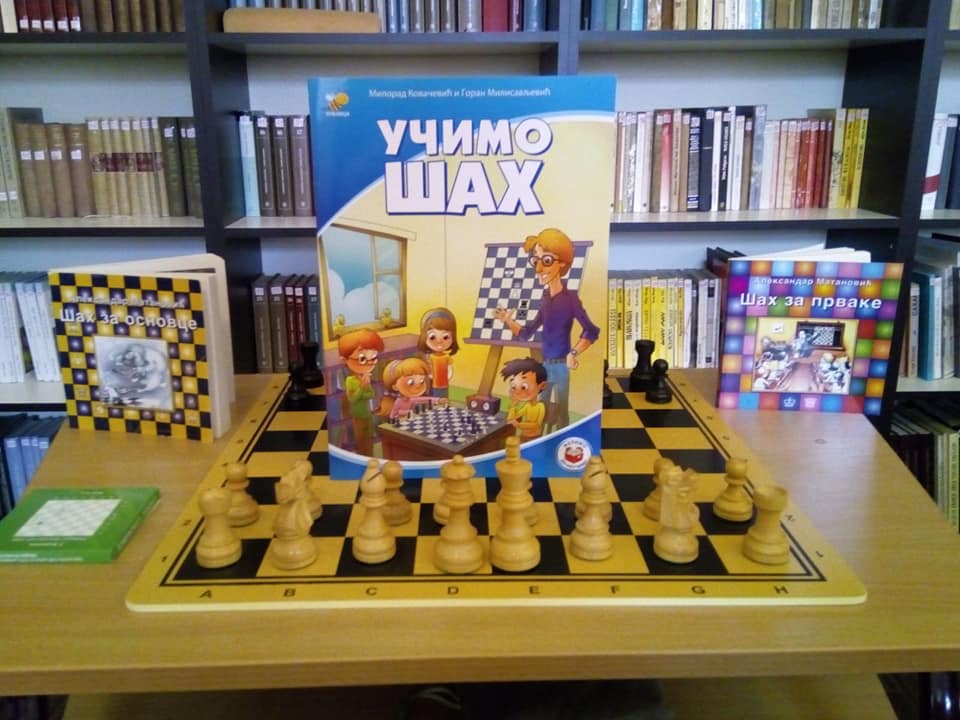 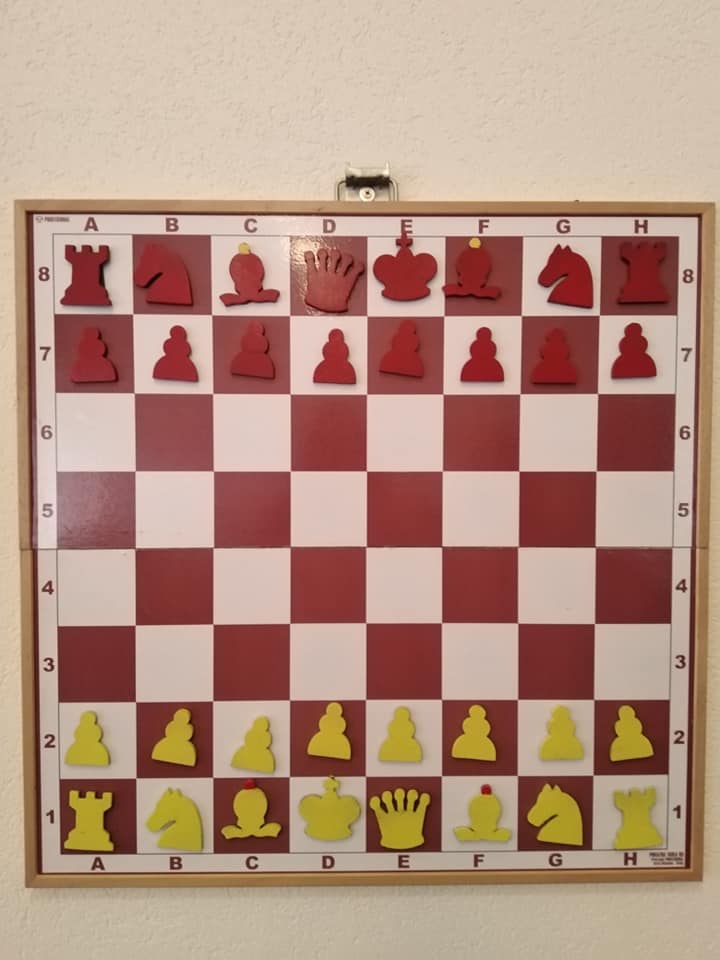 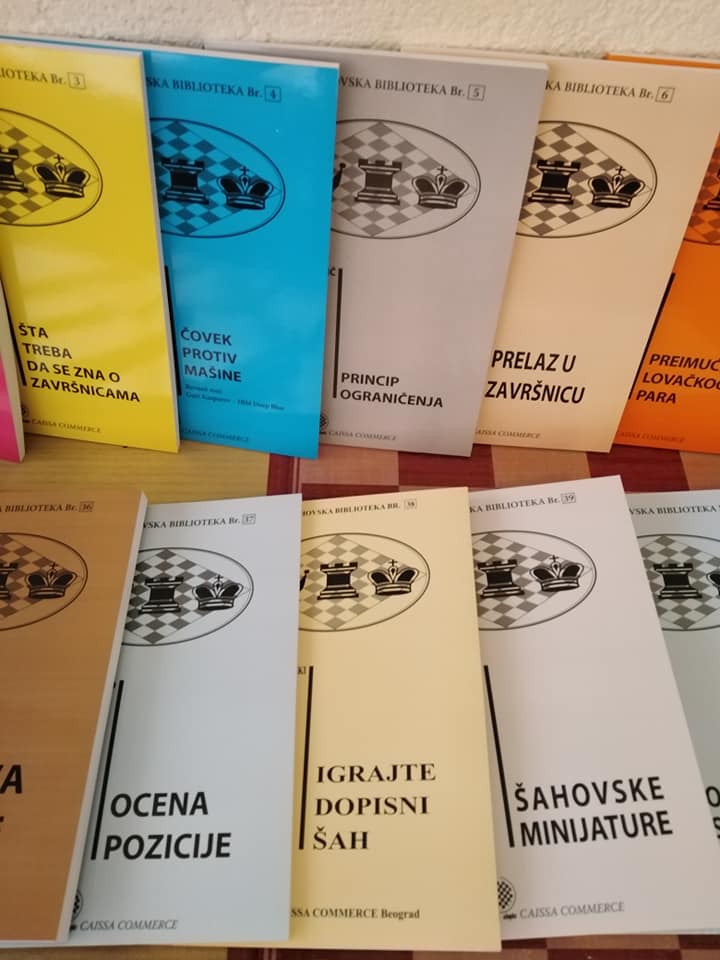 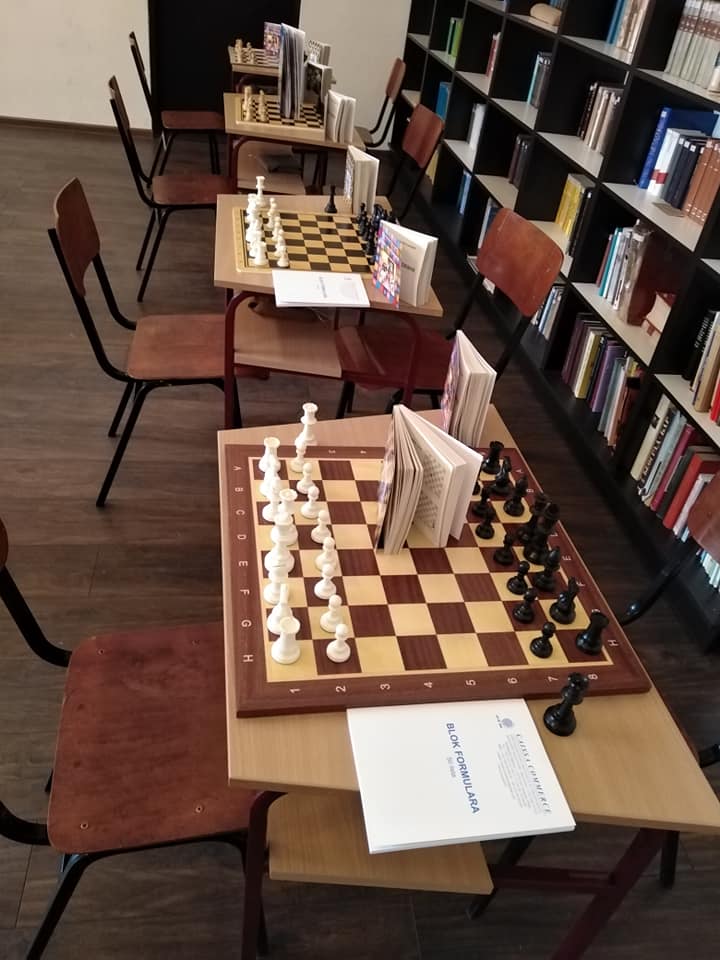 05.03.2020. - У оквиру обележавања 5. марта – Међународног дана енергетске ефикасности ученици су имали прилику да заједно са наставницом биологије, Соколовић Данијелом, кроз едукативне друштвене игре и дружење стекну нова сазнања и прошире постојећа знања о енергетској ефикасности. 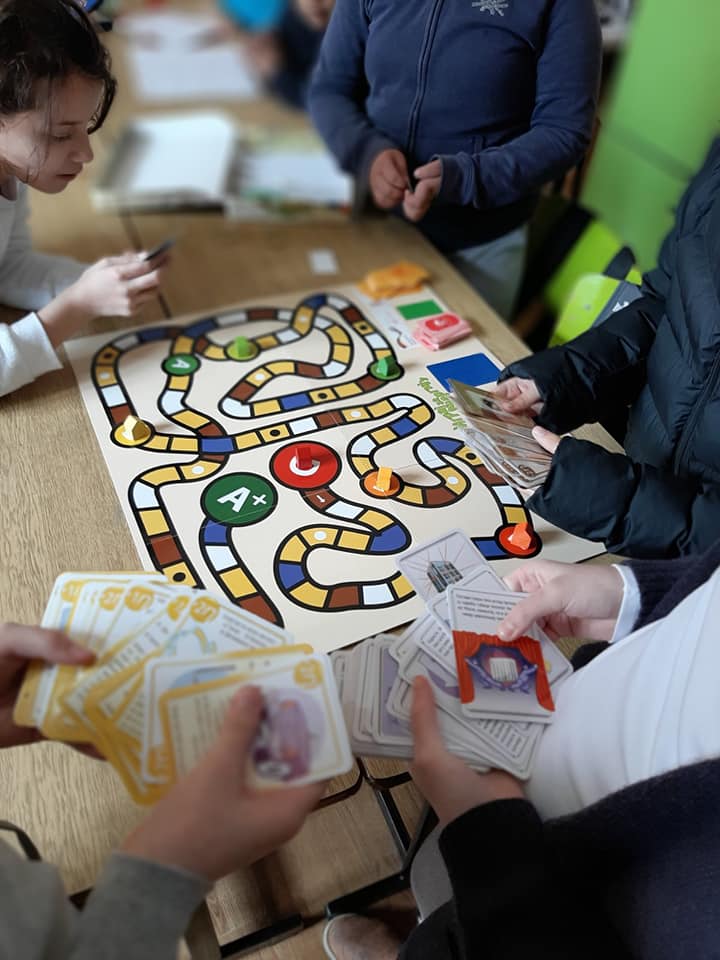 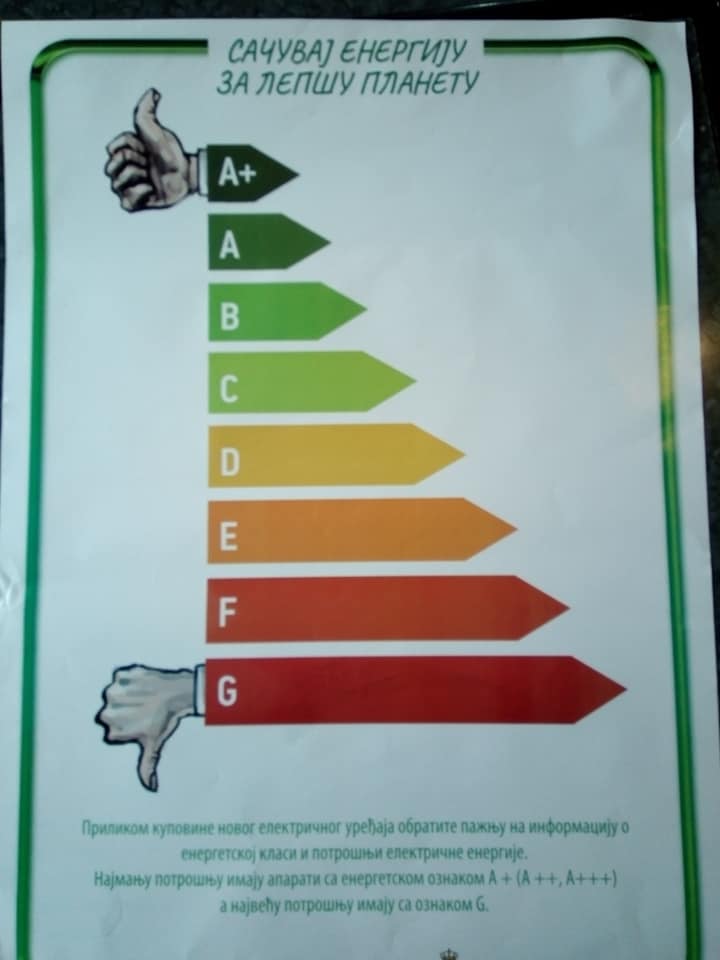 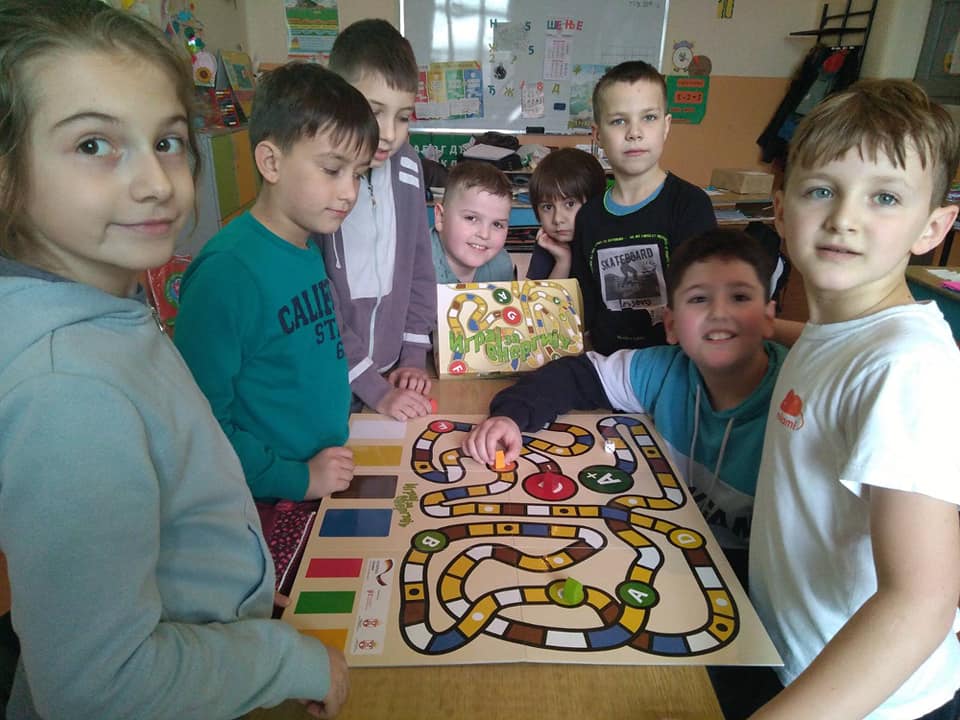 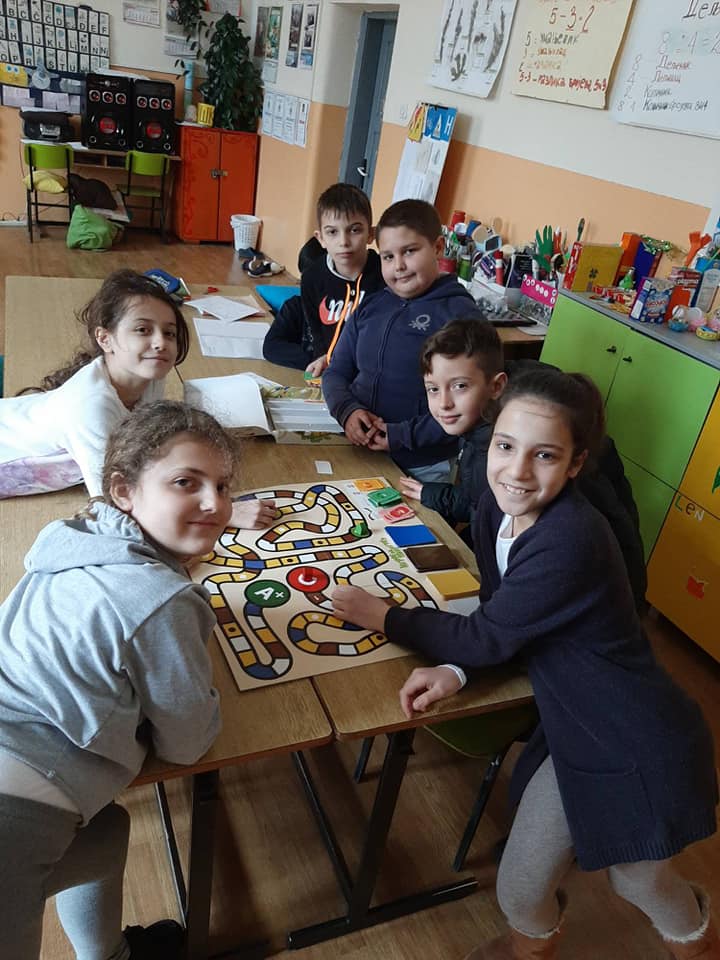 09.03.2020. Данас је у нашој школи за ученике осмог разреда одржана презентација образовних профила СШ „Младост” Петровац на Млави.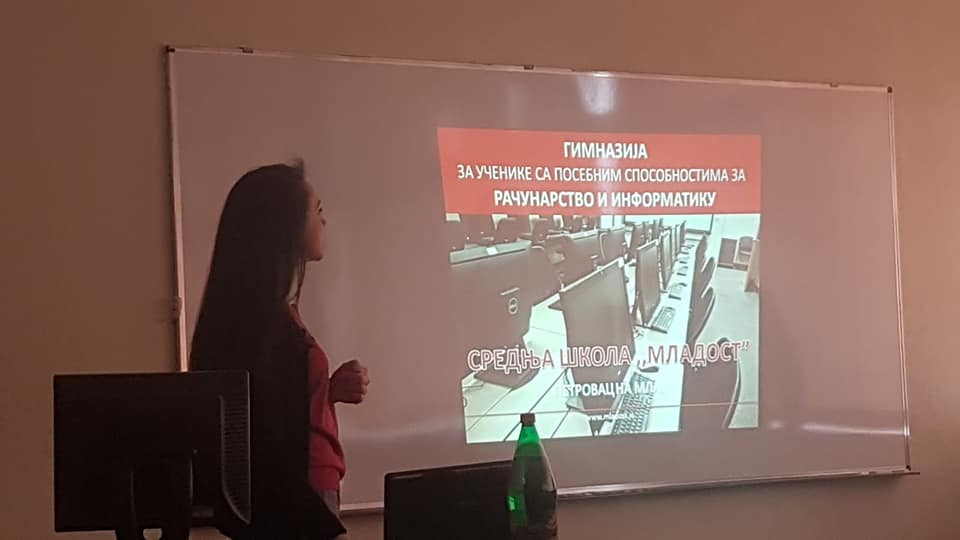 Осмомартовска приредба09.03.2020. године, са ученицима другог разреда у подручном одељењу у Ћовдину, учитељица Обрадовић Бранкица је у сарадњи са наставницом енглеског језика, Радојчић Аницом, одржала тематски дан под називом „Осми март-Дан жена” и радионицу „Чувајте маму да вам дуже траje”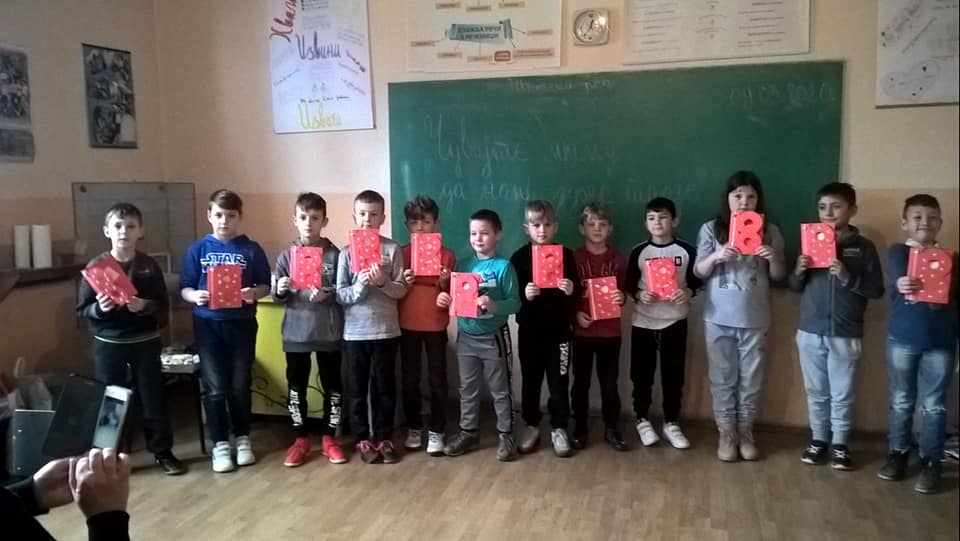 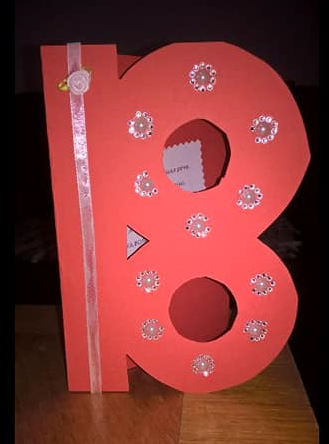 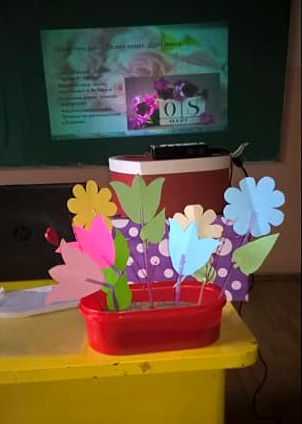 12.03.2020. Данас је у нашој школи одржано математичко такмичење „Мислиша 2020”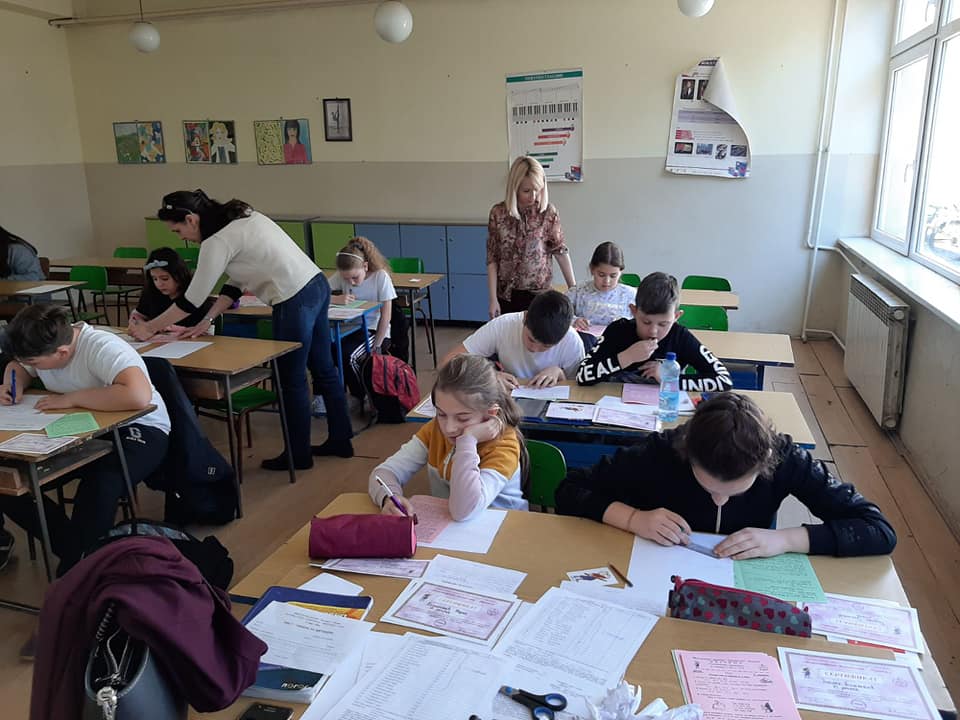 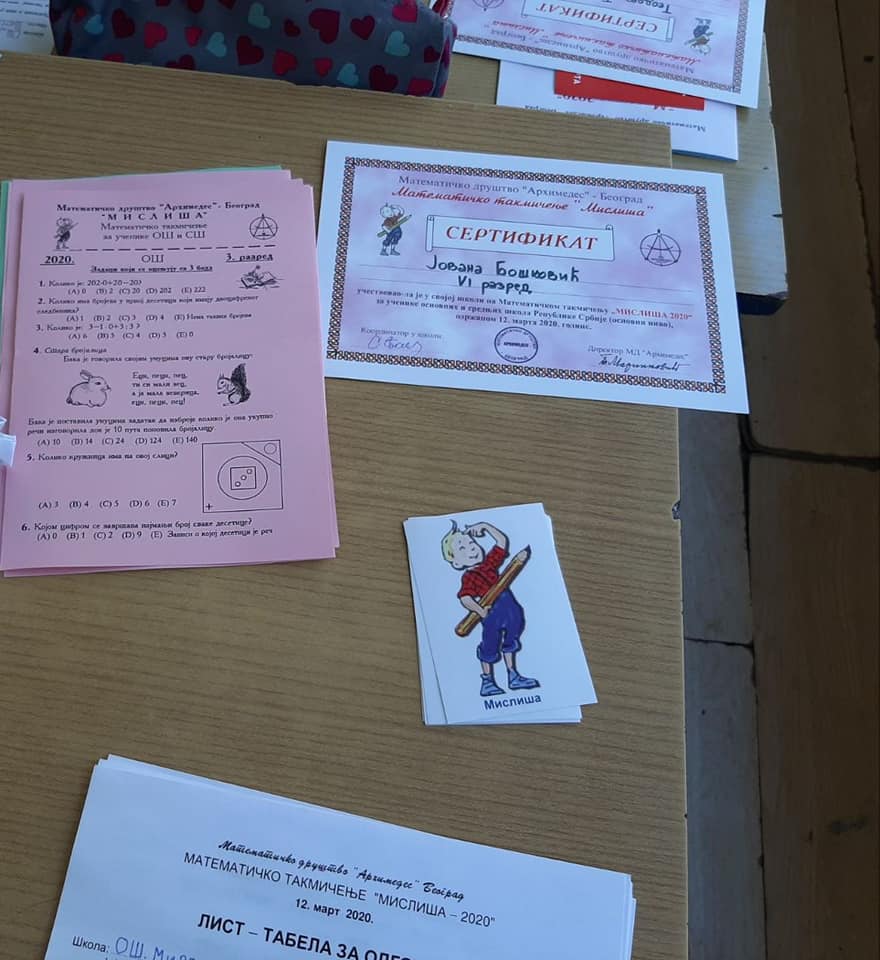 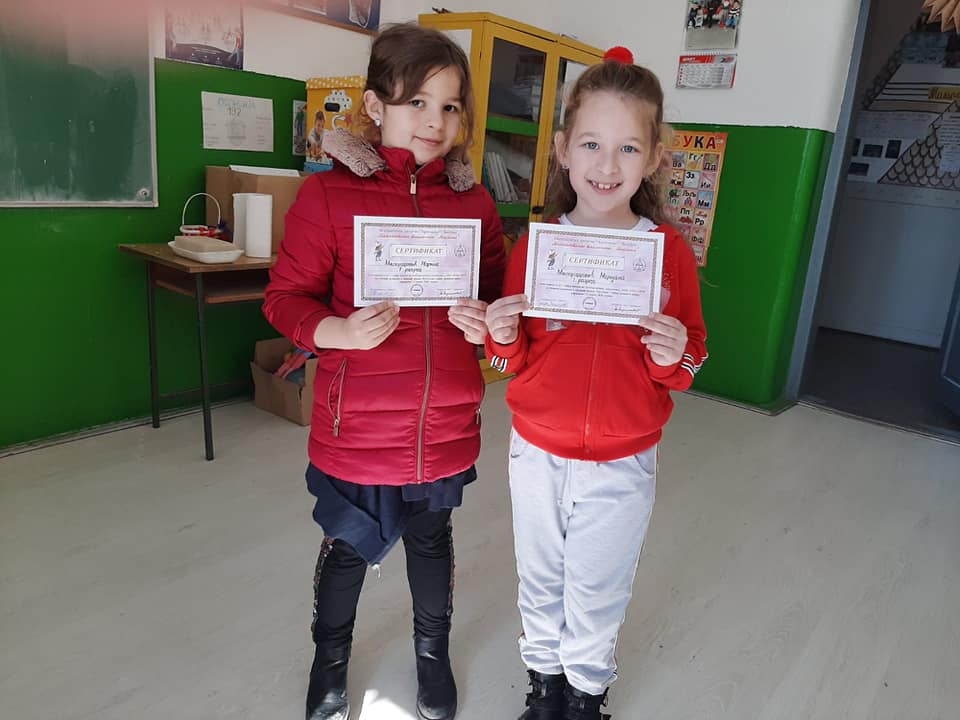 13. 03. 2020. - На општинском такмичењу у  малом фудбалу, екипа ученица наше школе освојила је треће место.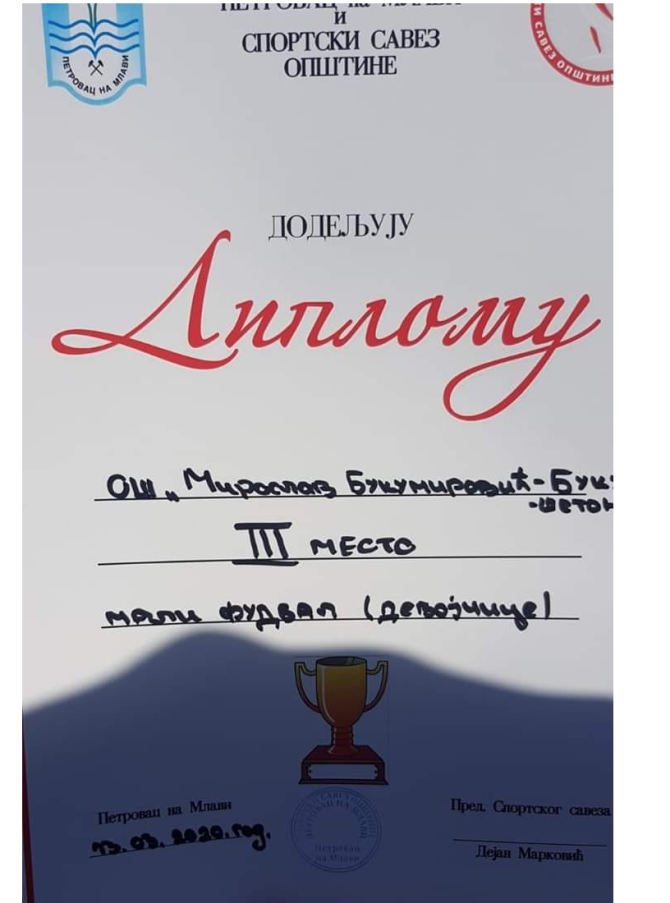 Општинско такмичење из историје14.03.2020. - Општинско такмичење из историје је одржано у нашој школи. Ученик VIII разреда Милосављевић Лука награђен је првим местoм и пласманом на окружно такмичење. Ученица VI-1 разреда Еленa Милосављевић je награђенa трећим местoм и пласманом на окружно такмичење ( наставник Милић Владан).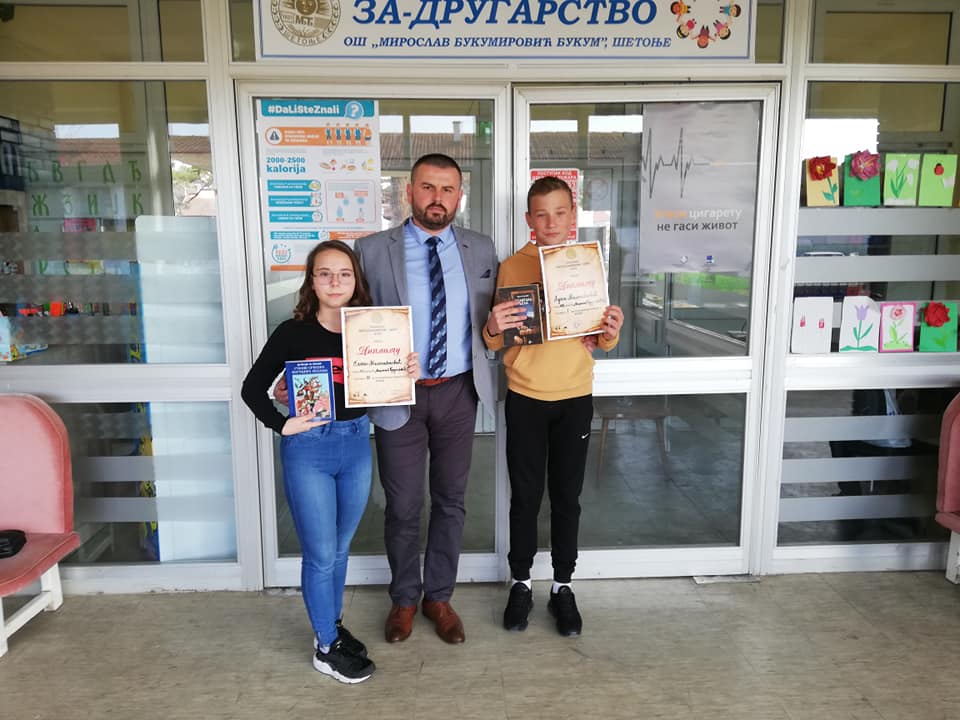 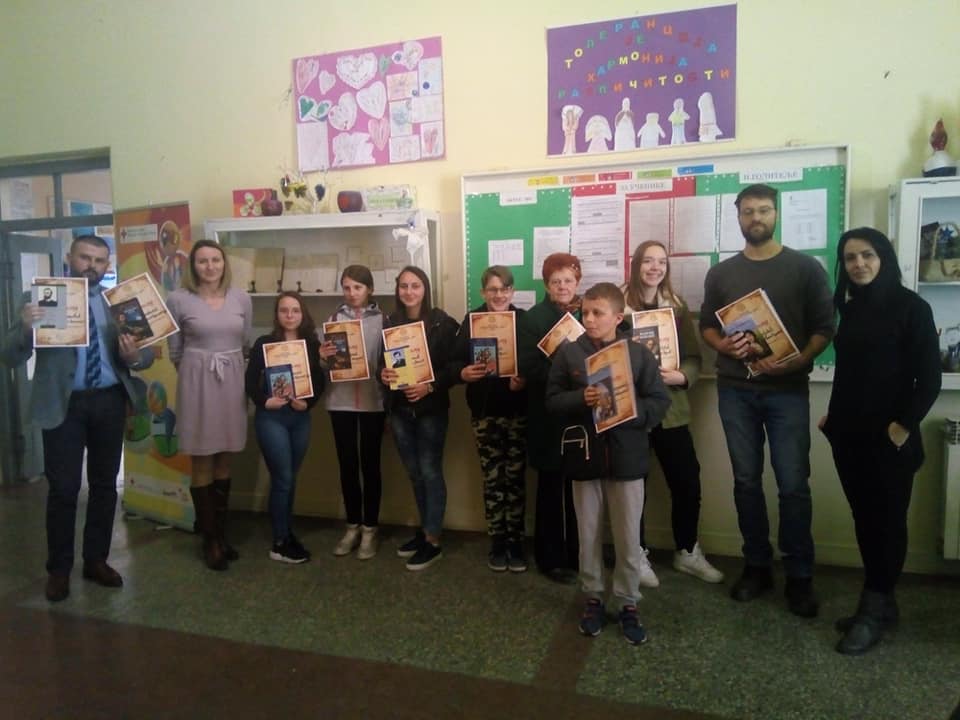 	АПРИЛ	На пролећном ученичком ликовном салону П.У.Л.С. 2020. галерије „Круг” наша школа је остварила запажене резултате и награђена је захвалницом:Ученица VI/1 разреда Магдалена Пајић је освојила прво местоУченица VI/1 разреда Елена Милосављевић је освојила друго местоУченица VII/1 разреда Андреа Динић је освојила треће место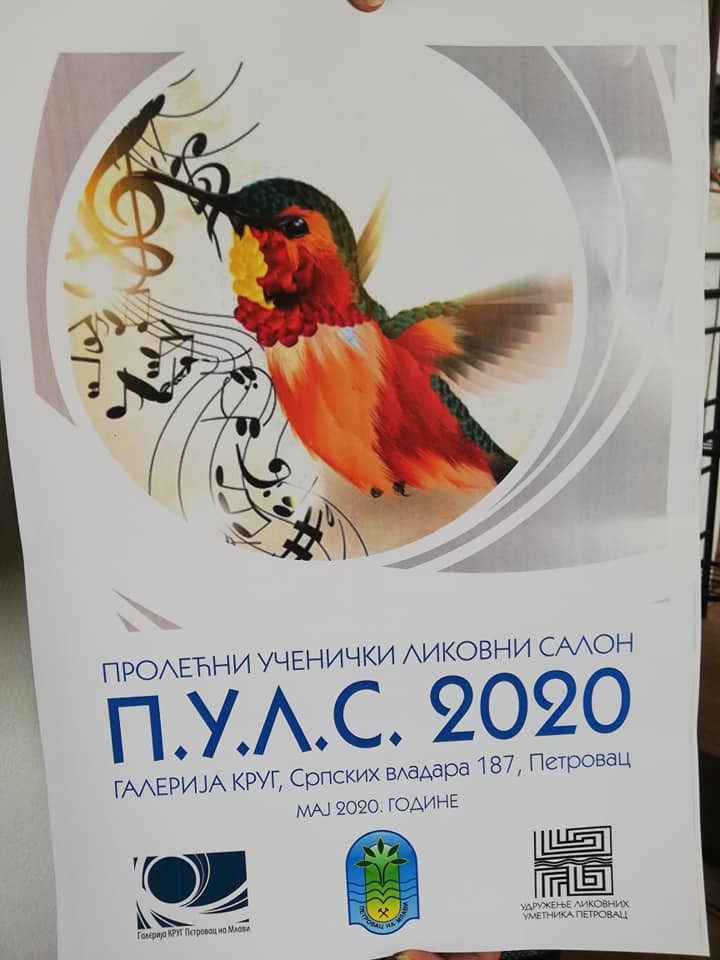 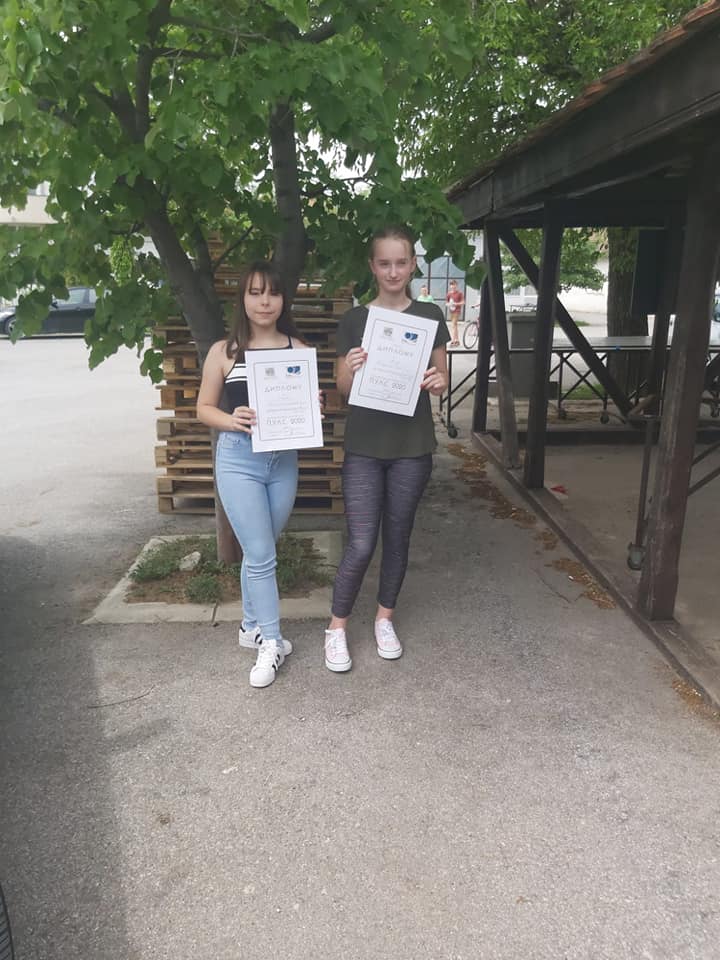 МАЈ28.05.2020. – одржано је полуфинале Hippo Olimpiad онлајн преко Zoom платформе.  Учесници: Aлександар Флорић (III-1), Tеодора Траиловић (VI-2), и Aнастасија Ђурић (VIII-2)  (наставница енглеског језика Сања Миловановић)ЈУН28.06.2020. – Свечана додела диплома - матуранти школске 2019/2020 године. Добитници Вукове дипломе су Александар Младеновић и Лука Милосављевић који је такође и ђак генерације (разредни старешина Данијела Соколовић). Наша школа је свима честитала и пожелела много успеха у даљем школовању.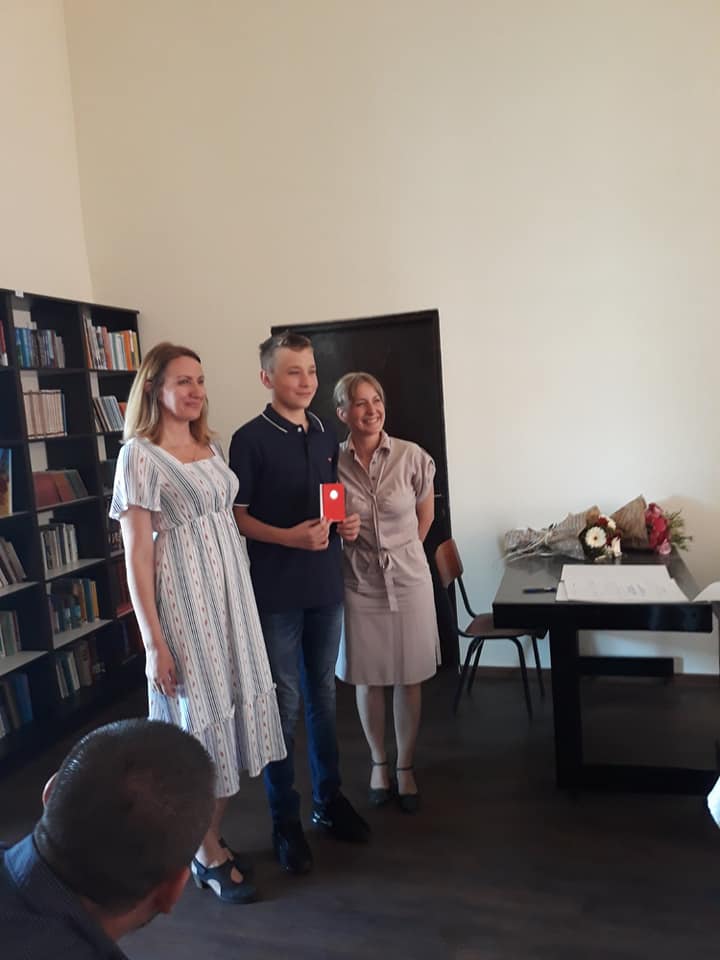 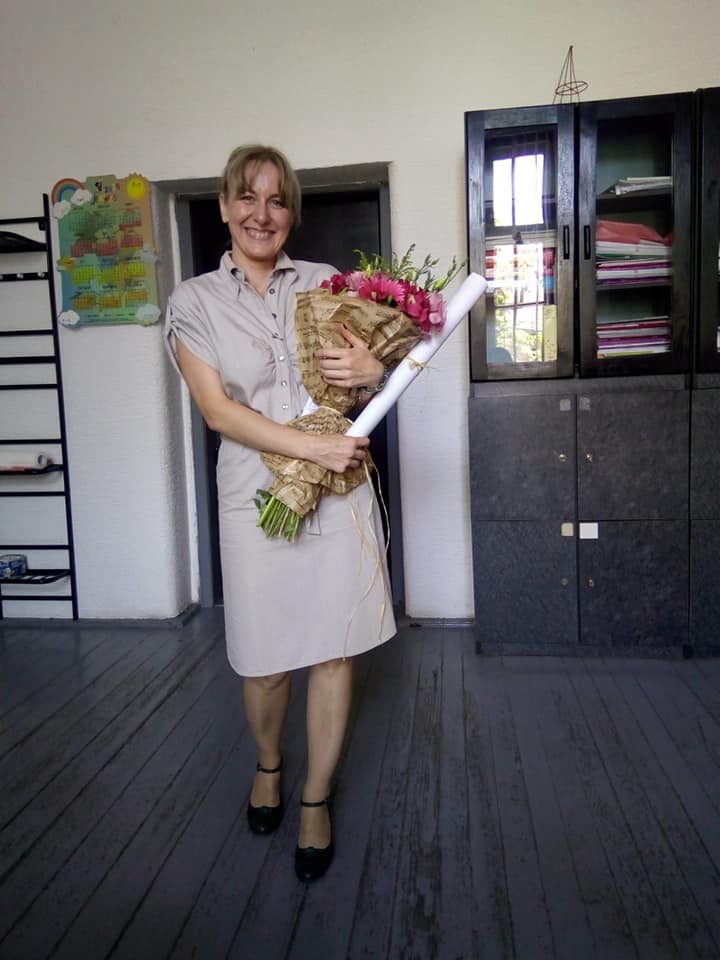 Аутори:Сања Миловановић, наставница енглеског језикаМарија Савић, учитељицаЈасмина Диклић, наставница српског језика и књижевности* јун 2020. *